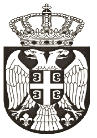 РЕПУБЛИКА СРБИЈААП ВОЈВОДИНАОПШТИНА ПЕЋИНЦИСКУПШТИНА ОПШТИНЕБрој: 400-24/2023-IДатум: 08.12.2023. годинаПећинци, Слободана Бајића 5, тел: 022/400-748На основу члана 43.став 1. Закона о буџетском систему (“Службени гласник РС”, бр. 54 од 17. јула 2009, 73 од 12. октобра 2010, 101 од 29. децембра 2010, 101 од 30. децембра 2011, 93 од 28. септембра 2012, 62 од 16. јула 2013, 63 од 19. јула 2013 - исправка, 108 од 6. децембра 2013, 142 од 25. децембра 2014, 68 од 4. августа 2015 - др. закон, 103 од 14. децембра 2015, 99 од 12. децембра 2016, 113 од 17. децембра 2017, 95 од 8. децембра 2018, 31 од 29. априла 2019, 72 од 7. октобра 2019, 149 од 11. децембра 2020, 118 од 9. децембра 2021, 118 од 9. децембра 2021 - др. закон, 138 од 12. децембра 2022, 92 од 27. октобра 2023..) и члана 20.став 1, тачка 1 Статута општине Пећинци (Службени лист општина Срема, бр.6/19), Скупштина општине Пећинци на седници одржаној дана  08.12.2023.године донела  ОДЛУКА О БУЏЕТУ ОПШТИНЕ ПЕЋИНЦИ ЗА 2024. ГОДИНУI ОПШТИ ДЕОЧлан 1.Овом одлуком уређују се приходи и примања, расходи и издаци буџета општине Пећинци за 2024. годину, његово извршавање, управљање јавним дугом, коришћење донација, коришћење прихода од продаје добара и услуга буџетских корисника и права и обавезе корисника буџетских средстава.Члан 2.Укупан обим буџета утврђује се у износу од 1.858.557.707 РСД, од којих приходи и примања буџета износе 1.539.290.428 РСД, а приходи из других извора финансирања износе 319.267.279 РСД.Члан 3.Приходи и примања планирани из буџета утврђују се у износу од 1.858.557.707 РСД, од чега текући приходи износе 1.783.653.779 РСД, примања од продаје нефинансијске имовине износе 74.883.928 РСД, и примања по основу отплате кредита износе 20.000 РСД,  док расходи и издаци који се финансирају из буџета износе 1.858.557.707 РСД  од чега текући расходи износе 1.374.866.228 РСД, издаци за набавку нефинансијску имовину износе 483.691.479 РСД .Члан 4.Рачун прихода и примања, расхода и издатака и Рачун финансирања општине Пећинци за 2024. годину утврђују се у следећим износима:Приходи и примања, расходи и издаци буџета утврђени су у следећим износима:Члан 5. У сталну буџетску резерву издвајају се средства у износу од 1.000.000,00 РСД.Средства сталне буџетске резерве користиће се за намене утврђене у члану 70. Закона о буџетском систему.Решење о употреби средстава сталне буџетске резерве доноси Општинско веће, на предлог Одељења за буџет и финансије Општинске управе.Члан 6. У текућу буџетску резерву издвајају се средства у износу од 10.000.000,00 РСД.Средства из става 1. овог члана користе се за непланиране сврхе за које нису утврђене апропријације или за сврхе за које се у току године покаже да апропријације нису биле довољне.Одобрена средства по овом основу представљају повећање апропријације директних корисника за одређене намене и исказују се на конту намена за коју су средства усмерена.Решење о коришћењу средстава текуће буџетске резерве доноси Општинско веће на предлог Одељења за буџет и финансије.Члан 7. Укупни приходи и примања, као и расходи и издаци буџета утврђују се према економској класификацији у следећим износима:II ПОСЕБАН ДЕО Члан 9. Укупни расходи и издаци, , финансираће се из наведених извора финансирања и распоредити по корисницима и врстама, и то на следећи начин:III РЕКАПИТУЛАЦИЈА Члан.10Програмску струтура буџета дата је у следећем табеларном прегледу:III ИЗВРШЕЊЕ БУЏЕТАЧлан 11.Одлуком о буџету општине Пећинци за 2024.годину, маса зарада планирана је на дозвољеном нивоу за следећи број запослених: 40 запослених на неодређено време, 8    запослених на одређено време,  3 изабраних лица и  4 постављених лица.Члан 12.У спровођењу одредбе члана 10.став 2. Закона о одређивању максималног броја запослених у локалној администрацији ("Сл.гласник РС", број 104/09) Влада ће у 2024.години давати сагласност за повећање броја запослених у јединицама локалне самоуправе које имају мањи број запослених на неодређено време од максималног броја запослених, на предлог Министарства финансија.Члан 13.Уколико Општина, у складу са Законом о максималном броју запослених у локалној администрацији, не достави извештај о броју запослених и ангажованих лица у локалној администрацији, као и о износу исплаћеном за њихове плате, додатке и накнаде, Министар надлежан за послове финансија привремено ће тој јединици локале самоуправе обуставити пренос трансферних средстава.Члан 14.Директни и индиректни корисници средстава општине не могу заснивати радни однос са новим лицима ради попуњавања слободно упражњених радних места до 31.12.2024.године. Ова забрана заснивања радног односа код корисника буџетских средстава, не односи се на изабрана, постављена и именована лица у органима локалне самоуправе, као и директоре јавних предузећа и установа чији је оснивач локална самоуправа.Члан 15.За извршење Одлуке о буџету одговоран је Председник општине.Наредбодавац за извршење буџета је Председник општине.Члан 16.Општинско веће је одговорно за спровођење фискалне политике и управљање јавном имовином, приходима и примањима и расходима и издацима.Фискални дефицит општине може настати само као резултат јавних инвестиција и у одређеној години не може бити већи од 10% њених прихода у тој години.Овлашћује се Председник општине да, у складу са чланом 27.Закона о буџетском систему, може поднети захтев Министарству финансија за одобрење фискалног дефицита изнад поменутог износас само уколико је резултат реализације јавних инвестиција.Члан 17.У случају ако се у буџету општине определе актом наменска трансферна средства са другог нивоа власти, укључујући и средства за надокнаду штете услед елементарних непогода, као и у случају уговарања донација, чији износи нису били познати у поступку доношења Одлуке о буџету, Председник општине на предлог Одељења за буџет и финансије, отвориће апропријације за извршење расхода по том основу.Члан 18.Приходи по основу донација и трансфера наплаћени у буџету за 2023.годину, који нису утрошени у 2023.години, користиће се у 2024. години за намене за које су и остварени.Члан 19.У случају да се у току године обим пословања или овлашћења директног корисника буџетских средстава промени, износ апропријација издвојених за активности тог корисника могу се увећавати, односно смањити на терет или у корист текуће буџетске резерве.Одлуку о промени апропријације из става 1.овог члана доноси Председник општине.Директни корисник буџетских средстава, уз одобрење Председника општине, а на предлог Одељења за буџет и финансије, може извршити преусмерење апропријације одобрених на име одређеног расхода у износу до 10% вредности апропријације за расход чији се износ умањује.Ако у току године дође до промене околности која не угрожава утврђене приоритете унутар буџета, Председник општине доноси одлуку да се износ апропријације који није могуће искористити, пренесе у текућу буџетску резерву и може се користити за намене које нису предвиђене буџетом или за намене за које средства нису предвиђена у довољном обиму.Укупан износ преусмеравања из става 4.овог члана не може бити већи од износа разлике између максимално могућег износа средстава текуће буџетске резерве утврђеног чланом 69.Закона о буџетском систему и буџетом одобрених средстава текуће буџетске резерве.Члан 20.Решење о употреби текуће и сталне буџетске резерве на предлог Одељења за буџет и финансије доноси Општинско веће.Члан 21.Одељење за буџет и финансије је обавезно да редовно прати извршење буџета и најмање два пута годишње информише Општинско веће, а обавезно у року од 15 дана по истеку шестомесечног , односно деветомесечног периода.У року од 15 дана по подношењу извештаја из става 1.овог члана Општинско веће  усваја и доставља извештаје Скупштини општине.Члан 22.Обавезе према корисницима буџетских средстава извршавају се сразмерно оствареним примањима буџета. Ако се у току године примања смање, издаци буџета извршаваће се по приоритетима и то: обавезе утврђене законским прописима на постојећем нивоу и минимални стални трошкови неопходни за несметано функционисање корисника буџетских средстава.Ако корисници буџетских средстава не остваре додатне приходе у планираном износу, апропријације утврђене из тих прихода неће се извршавати на терет средстава буџета.Корисник буџетских средстава, који одређени расход извршава из средстава буџета и из других прихода, обавезан је да измирење тог расхода врши из прихода из других извора.Обавезе преузете у 2023.години, у складу са одобреним апропријацијама у тој години, а неизвршене у току 2023.години, преносе се у 2024.годину и имају статус преузетих обавеза и извршавају се на терет одобрених апропријација Одлуком о буџету за 2024.годину.Члан 23.Новчана средства на консолидованом рачуну трезора, могу се инвестирати у 2024.години само у складу са чланом 10.Закона о буџетском систему, при чему су, Председник општине, односно лице које он овласти, одговорни за ефикасност и сигурност тог инвестирања.Члан 24.На терет буџетских средстава буџетски корисник може преузимати обавезе само до износа апропријације утврђене Одлуком о буџету.Члан 25.Средства буџета и приходи које својом делатношћу остварују буџетски корисници распоређују се и исказују по ближим наменама, у складу са економском, функционалном и програмском класификацијом и годишњим финансијским планом прихода и расхода.Годишњи програм и финансијски план прихода и расхода из става 1.овог члана доноси надлежни орган буџетског корисника по усвајању буџета у складу са законом.Члан 26.Буџетски корисници су дужни да на захтев Одељења за буџет и финансије, доставе на увид документацију о њиховом финансирању, као и да доставе извештаје о остварењу прихода и извршењу расхода у одређеном периоду (најмање тромесечно), укључујући и приходе које стваре обављањем услуга у предшколским установама и установама културе.Члан 27.За коришћење средстава буџета корисници буџетских средстава подносе захтев Трезору општине Пећинци са одговарајућом документацијом.Захтев за коришћење средстава буџета са пратећом документацијом оверава руководилац корисника буџетских средстава или овлашћено лице.Плаћање из буџета директним корисницима вршиће се на основу изворне књиговодствене документације и документације из које се може сагледати правни основ и висина обавеза.Пренос средстава буџетским корисницима вршиће се на основу њиховог захтева и копије књиговодствене документације.На захтев Трезора корисници су дужни да доставе на увид и друге податке који су неопходни ради преноса средстава из Трезора.Члан 28.За законито и наменско коришћење средстава пренетих из буџета Општине, преузимање уговорених обавеза у складу са одобреним средствима, економичну и ефикасну употребу буџетских апропријација одговоран је руководилац буџетског корисника.Члан 29.Правоснажне судске одлуке и судска поравнања буџетских корисника која су проузрокована судским споровима, извршаваће се на терет одобрених апропријација намењених за ову врсту расхода.Члан 30.Директни и индиректни корисници буџетских средстава, чија се делатност у целини или претежно финансира из буџета, обрачунаће амортизацију средстава за рада у 2024.години на терет капитала, сразмерно делу средстава обезбеђених у буџету и средстава остварених по основу донација.Члан 31.Корисници средстава буџета могу користити средства распоређена Одлуком о буџету, само за намене за које су им по њиховим захтевима та средства одобрене и пренета.Члан 32.У случају да за извршавање одређеног плаћања корисника буџета није постојао правни основ, средства се враћају у буџет општине.Члан 33.За финансирање дефицита текуће ликвидности, који може да настане услед неуравнотежености кретања у приходима и расходима буџета, Председник општине може се задужити у складу са одредбама члана 35.Закона о јавном дугу.Члан 34.Приходи који су погрешно уплаћени или су уплаћени у већем износу од прописаних, враћају се на терет погрешно или више уплаћених прихода.Члан 35.Корисници буџетских средстава пренеће на рачун извршења буџета до 31.12.2024.године, средства која нису утрошена за финансирање расхода у 2024.години, која су овим корисницима пренета у складу са Одлуком о буџету за 2024. годину.Члан 36.Плаћање са консолидованог рачуна трезора за реализацију обавеза других корисника јавних средстава, који су укључени у консолидовани рачун трезора, неће се вршити уколико корисници нису добили сагласност за финансијски план на начин прописан законом, односно актом Скупштине општине и уколико тај план нису доставили Управи за трезор.Члан 37.Родно одговорно буџетирање се постепено уводи доношењем родно одговорних циљева,индикатора и извора верификације.Родно одговорни циљ за примарну здравствену заштиту је унапређење здравља становништва, индикатор је очекивано трајање живота становника општине према полу, извор верификације је податак из базе пацијената Дома здравља.Родно одговорни циљ средње школе је веће учешће жена у управном и надзорном одбору, индикатор је процентуално повећање учешћа жена у органима управљања, извор верификације је рачуноводство средње школе.Родно одговорни циљ Месних заједница је веће учешће жена у Саветима месних заједница, индикатор је процентуално повећање учешћа жена у Саветима месних заједница, извор верификације су Записници са Савета месних заједница.У установама културе родно одговорни циљ је повећање особа женског пола у органима управљања Библиотеке и Културног центра, индикатор је % заступљености особа женског пола у Управном и Надзорном одбору, извор верификације је Служба за рачуноводствене послове.Такође, у установама културе уведен је и циљ:повећање учешћа жена у програмима и манифестацијама које организују Културни центар и Библиотека, индикатор је % заступљености особа женског пола у програмима и манифестацијама које организују ове институције, извор верификације је Служба рачуноводства.Предшколска установа, је формулисала родно одговорни циљ: веће учешће жена у Управном и Надзорном одбору Предшколске установе, индикатор је % учешћа жена о овим одборима, а извор верификације рачуноводство установе.Центар за социјални рад је формулисао родно одговорни циљ:веће учешће жена у Управним и Надзорним одборима, индикатор је % учешће жена у одборима а извор верификације је Стручна служба Центра за социјални рад.Основне школе су формулисале родно одговорни циљ: Унапређење доступности основног образовања деци из осетљивих група разложен према полу, индикатор је %заступљености ученица у односу на укупан број ученика.У оквиру програма пољопривреде родно одговорни циљ је повећање учешћа жена власница пољопривредних газдинстава, индикатор је повећање % учешћа жена у односу на укупан број власника пољогаздинстава, извор верификације је податак Управе за трезор.Туристичка организација је формулисала родно одговорни циљ: повећање учешћа жена у свим манифестацијама које организује Туристичка организација, индикатор је број женских посетилаца манифестација у односу на укупан број посетилаца, извор верификације је Стручна служба рачуноводства.На пољу заштите животне средине формулисан је родно одговорни циљ: Повећање жена волонтера у акцијама одржавања Обедске баре, индикатор је % повећања, извор верификације је податак из евиденције ТОП Пећинци.Јавна установа спортски центар промовише циљ већег учешћа спортиста женског пола на свим нивоима такмичења, индикатор је % повећања учешћа, извор верификације је рачуноводство ове установе.Црвени крст Пећинци је формулисао родно одговорни циљ: идентификација социјално угрожених становника Општине са дефинисаном родном компонентом, % заступљености жена корисника помоћи, извор верификације су база података Црвеног крста и Центра за социјални рад.У оквиру програма Локални економски развој формулисан је родно одговорни циљ: Повећање учеша жена у пројектима израде планске и пројектне документације, индикатор је % повећања, извор верификације Стручне службе Одељења за буџет и финансије општине Пећинци.У оквиру програма енергетска ефикасност и обновљиви извори енергије формулисан је родно одговорни циљ: повећање учешћа особа женског пола на реализацији програма и пројеката енергетске ефикасности, индикатор је % повећања, извор верификације подаци Пројектног тима општине Пећинци.Политички систем локалне самоуправе промовише циљ додатног учешћа жена на кључним руководећим функцијама, индикатор је % повећање учешћа жена на овим функцијама,Извор верификације су Записници са седница Скупштине општине.Члан 38.Предлог  Одлуке  о буџету општине Пећинци за 2024..годину, доставља се Скупштини општине Пећинци у циљу доношења   Одлуке о буџету општине Пећинци за 2024.годину.                                                                                                                                                                         ________________________________________                                                                                                   Дубравка Ковачевић Суботички                                                                                              ПРЕДСЕДНИК СКУПШТИНЕ ОПШТИНЕ ПЕЋИНЦИОписИзнос12А. РАЧУН ПРИХОДА И ПРИМАЊА,  РАСХОДА И ИЗДАТАКА1. Укупни приходи и примања од продаје нефинансијске имовине1.858.537.707,001.1. ТЕКУЋИ ПРИХОДИ у чему:1.783.653.779,00- буџетска средства1.463.411.500,00- сопствени приходи975.000,00- донације319.267.279,001.2. ПРИМАЊА ОД ПРОДАЈЕ НЕФИНАНСИЈСКЕ ИМОВИНЕ74.883.928,002. Укупни расходи и издаци за набавку нефинансијске имовине2.1. ТЕКУЋИ РАСХОДИ у чему:1.374.866.228,00- текући буџетски расходи1.363.080.428,00- расходи из сопствених прихода225.000,00- донације11.560.800,002.2. ИЗДАЦИ ЗА НАБАВКУ НЕФИНАНСИЈСКЕ ИМОВИНЕ у чему:483.691.479,00- текући буџетски издаци175.235.000,00- издаци из сопствених прихода750.000,00- донације307.706.479,00БУЏЕТСКИ СУФИЦИТ/ДЕФИЦИТ-20.000,00Издаци за набавку финансијске имовине (у циљу спровођења јавних политика)20.000,00УКУПАН ФИСКАЛНИ СУФИЦИТ/ДЕФИЦИТ0,00Б. РАЧУН ФИНАНСИРАЊАПримања од продаје финансијске имовине0,00Примања од задуживања0,00Неутрошена средства из претходних година0,00Издаци за отплату главнице дуга0,00НЕТО ФИНАНСИРАЊЕ0,00ОписОписЕконом. класиф.Износ1123УКУПНИ ПРИХОДИ И ПРИМАЊА ОД ПРОДАЈЕ НЕФИНАНСИЈСКЕ ИМОВИНЕУКУПНИ ПРИХОДИ И ПРИМАЊА ОД ПРОДАЈЕ НЕФИНАНСИЈСКЕ ИМОВИНЕ1.858.537.707,001.Порески приходи711.176.371.500,001.1.Порез на доходак,  добит и капиталне добитке (осим самодоприноса)711608.271.500,001.2.Самодопринос7111800,001.3.Порез на имовину713474.000.000,001.4.Остали порески приходи71476.100.000,001.5.Други порески приходи71618.000.000,002.Непорески приходи, у чему:74221.015.000,00-поједине врсте накнада са одређеном наменом (наменски приходи)0,00-приходи од продаје добара и услуга0,003.Меморандумске ставке770,004.Донације731+7320,005.Трансфери733386.267.279,006.Примања од продаје нефинансијске имовине874.883.928,00УКУПНИ РАСХОДИ И ИЗДАЦИ ЗА НАБАВКУ НЕФИНАНСИЈСКЕ И ФИНАНСИЈСКЕ ИМОВИНЕ (ЗБИР 1+2+3)УКУПНИ РАСХОДИ И ИЗДАЦИ ЗА НАБАВКУ НЕФИНАНСИЈСКЕ И ФИНАНСИЈСКЕ ИМОВИНЕ (ЗБИР 1+2+3)1.858.557.707,001.Текући расходи41.374.866.228,001.1.Расходи за запослене41221.040.091,001.2.Коришћење роба и услуга42558.470.337,001.3.Отплата камата440,001.4.Субвенције4522.000.000,001.5.Социјална заштита из буџета47113.250.000,001.6.Остали расходи,  у чему:- средства резерви48+49+464+465314.110.800,001.7.Трансфери463145.995.000,002.Издаци за набавку нефинансијске имовине5483.691.479,003.Издаци за набавку финансијске имовине (осим 6211)620,00ПРИМАЊА ОД ПРОДАЈЕ ФИНАНСИЈСКЕ ИМОВИНЕ И ЗАДУЖИВАЊАПРИМАЊА ОД ПРОДАЈЕ ФИНАНСИЈСКЕ ИМОВИНЕ И ЗАДУЖИВАЊА20.000,001.Примања по основу отплате кредита и продаје финансијске имовине9220.000,002.Задуживање910,002.1.Задуживање код домаћих кредитора9110,002.1.Задуживање код страних кредитора9120,00ОТПЛАТА ДУГА И НАБАВКА ФИНАНСИЈСКЕ ИМОВИНЕОТПЛАТА ДУГА И НАБАВКА ФИНАНСИЈСКЕ ИМОВИНЕ0,003.Отплата дуга610,003.1.Отплата дуга домаћим кредиторима6110,003.2.Отплата дуга страним кредиторима6120,003.3.Отплата дуга по гаранцијама6130,004.Набавка финансијске имовине62110,00НЕРАСПОРЕЂЕНИ ВИШАК ПРИХОДА ИЗ РАНИЈИХ ГОДИНА (класа 3,  извор финансирања 13)НЕРАСПОРЕЂЕНИ ВИШАК ПРИХОДА ИЗ РАНИЈИХ ГОДИНА (класа 3,  извор финансирања 13)30,00НЕУТРОШЕНА СРЕДСТВА ОД ПРИВАТИЗАЦИЈЕ ИЗ ПРЕТХОДНИХ ГОДИНА (класа 3,  извор финансирања 14)НЕУТРОШЕНА СРЕДСТВА ОД ПРИВАТИЗАЦИЈЕ ИЗ ПРЕТХОДНИХ ГОДИНА (класа 3,  извор финансирања 14)30,00ПЛАН РАСХОДА ПО ПРОГРАМИМАПЛАН РАСХОДА ПО ПРОГРАМИМАПЛАН РАСХОДА ПО ПРОГРАМИМАНазив програмаНазив програмаИзнос1СТАНОВАЊЕ, УРБАНИЗАМ И ПРОСТОРНО ПЛАНИРАЊЕ0,002КОМУНАЛНЕ ДЕЛАТНОСТИ53.700.000,003ЛОКАЛНИ ЕКОНОМСКИ РАЗВОЈ489.556.479,004РАЗВОЈ ТУРИЗМА15.706.000,005ПОЉОПРИВРЕДА И РУРАЛНИ РАЗВОЈ30.000.000,006ЗАШТИТА ЖИВОТНЕ СРЕДИНЕ20.000.000,007ОРГАНИЗАЦИЈА САОБРАЋАЈА И САОБРАЋАЈНА ИНФРАСТРУКТУРА67.100.000,008ПРЕДШКОЛСКО ВАСПИТАЊЕ191.698.450,009ОСНОВНО ОБРАЗОВАЊЕ130.110.000,0010СРЕДЊЕ ОБРАЗОВАЊЕ28.000.000,0011СОЦИЈАЛНА И ДЕЧЈА ЗАШТИТА146.305.800,0012ЗДРАВСТВЕНА ЗАШТИТА28.600.000,0013РАЗВОЈ КУЛТУРЕ И ИНФОРМИСАЊА45.236.248,0014РАЗВОЈ СПОРТА И ОМЛАДИНЕ116.897.040,0015ОПШТЕ УСЛУГЕ ЛОКАЛНЕ САМОУПРАВЕ422.148.355,0016ПОЛИТИЧКИ СИСТЕМ ЛОКАЛНЕ САМОУПРАВЕ61.499.335,0017ЕНЕРГЕТСКА ЕФИКАСНОСТ И ОБНОВЉИВИ ИЗВОРИ ЕНЕРГИЈЕ12.000.000,00Укупно за БКУкупно за БК1.858.557.707,00Издаци за капиталне пројекте, планирани за буџетску 2024 годину и наредне две године, исказани су у табели:Економ. класиф.Ред. бројОпис2024.2025.2026.123456А. КАПИТАЛНИ ПРОЈЕКТИ 5111.Израда планске и пројектне документације: 50.000.000,000,000,00Година почетка финансирања: 2024Година завршетка финансирања: 2024Укупна вредност пројекта: 50.000.000,00Извори финансирања: Приходе из буџета: 50.000.000,005112.Стручни надзор над изводјењем радова: 10.000.000,000,000,00Година почетка финансирања: 2024Година завршетка финансирања: 2024Укупна вредност пројекта: 10.000.000,00Извори финансирања: Приходе из буџета: 10.000.000,005113.Изградња тротоара на територији општине Пећинци: 4.000.000,000,000,00Година почетка финансирања: 2024Година завршетка финансирања: 2024Укупна вредност пројекта: 4.000.000,00Извори финансирања: Приходе из буџета: 4.000.000,005114.Изградња паркинг на територији општине Пећинци: 25.000.000,000,000,00Година почетка финансирања: 2024Година завршетка финансирања: 2024Укупна вредност пројекта: 25.000.000,00Извори финансирања: Приходе из буџета: 25.000.000,004245.Експропријација: 2.000.000,000,000,00Година почетка финансирања: 2024Година завршетка финансирања: 2024Укупна вредност пројекта: 2.000.000,00Извори финансирања: Приходе из буџета: 2.000.000,004256.Одржавање објеката у својини општине Пећинци: 15.000.000,000,000,00Година почетка финансирања: 2024Година завршетка финансирања: 2024Укупна вредност пројекта: 15.000.000,00Извори финансирања: Приходе из буџета: 15.000.000,004257.Насипање атарских путева каменом и шљаком: 4.000.000,000,000,00Година почетка финансирања: 2024Година завршетка финансирања: 2024Укупна вредност пројекта: 4.000.000,00Извори финансирања: Приходе из буџета: 4.000.000,004258.Уређење банкина и чишћење канала у путном појасу: 4.000.000,000,000,00Година почетка финансирања: 2024Година завршетка финансирања: 2024Укупна вредност пројекта: 4.000.000,00Извори финансирања: Приходе из буџета: 4.000.000,004259.Насипање неасфалтираних путева каменом: 2.000.000,000,000,00Година почетка финансирања: 2024Година завршетка финансирања: 2024Укупна вредност пројекта: 2.000.000,00Извори финансирања: Приходе из буџета: 2.000.000,0042410.Озакоњење објеката на територији општине Пећинци: 1.000.000,000,000,00Година почетка финансирања: 2024Година завршетка финансирања: 2024Укупна вредност пројекта: 1.000.000,00Извори финансирања: Приходе из буџета: 1.000.000,0042411.Геодетске услуге: 5.000.000,000,000,00Година почетка финансирања: 2024Година завршетка финансирања: 2024Укупна вредност пројекта: 5.000.000,00Извори финансирања: Приходе из буџета: 5.000.000,0042412.Рушење нелегално подигнутих објеката на територији општине Пећинци: 5.000.000,000,000,00Година почетка финансирања: 2024Година завршетка финансирања: 2024Укупна вредност пројекта: 5.000.000,00Извори финансирања: Приходе из буџета: 5.000.000,0051113.Изградња и реконструкција саобрацајница на територији општине Пећинци: 78.556.479,000,000,00Година почетка финансирања: 2024Година завршетка финансирања: 2024Укупна вредност пројекта: 78.556.479,00Извори финансирања: Трансфере од других нивоа власти: 51.556.479,00Приходе из буџета: 27.000.000,0051114.Доградња са реконструкцијом, адаптацијом и променом намене објекта ОШ Слободан Бајић Паја у Пећинцима: 240.000.000,000,000,00Година почетка финансирања: 2024Година завршетка финансирања: 2024Укупна вредност пројекта: 240.000.000,00Извори финансирања: Трансфере од других нивоа власти: 240.000.000,0051115.Изградња МТБС у радној зони Сибач у општини Пећинци: 37.000.000,000,000,00Година почетка финансирања: 2024Година завршетка финансирања: 2024Укупна вредност пројекта: 37.000.000,00Извори финансирања: Приходе из буџета: 21.000.000,00Трансфере од других нивоа власти: 16.000.000,00Издаци за заједничке пројекте, планирани за буџетску 2024 годину и наредне две године, исказани су у табели:Економ. класиф.Ред. бројОписnull.1.2.123456Издаци за стандардне пројекте, планирани за буџетску 2024 годину и наредне две године, исказани су у табели:Економ. класиф.Ред. бројОпис2024.2025.2026.123456В. СТАНДАРДНИ ПРОЈЕКТИ 4541.Енергетска ефикасност: 12.000.000,000,000,00Година почетка финансирања: 2024Година завршетка финансирања: 2024Укупна вредност пројекта: 12.000.000,00Извори финансирања: Трансфере од других нивоа власти: 6.000.000,00Приходе из буџета: 6.000.000,004632.Муп полицијска станица Пећинци: 3.500.000,000,000,00Година почетка финансирања: 2024Година завршетка финансирања: 2024Укупна вредност пројекта: 3.500.000,00Извори финансирања: Приходе из буџета: 3.500.000,004233.Савет за безбедност саобраћаја: 1.000.000,000,000,005123.Савет за безбедност саобраћаја: 5.000.000,000,000,00Година почетка финансирања: 2024Година завршетка финансирања: 2024Укупна вредност пројекта: 6.000.000,00Извори финансирања: Приходе из буџета: 6.000.000,004724.Јавни превоз: 8.000.000,000,000,00Година почетка финансирања: 2024Година завршетка финансирања: 2024Укупна вредност пројекта: 8.000.000,00Извори финансирања: Приходе из буџета: 8.000.000,004725.Пројекат са Комесаријатом за избеглице: 5.000.000,000,000,00Година почетка финансирања: 2024Година завршетка финансирања: 2024Укупна вредност пројекта: 5.000.000,00Извори финансирања: Трансфере од других нивоа власти: 4.000.000,00Приходе из буџета: 1.000.000,004236.Канцеларија за смањење сиромаштва: 50.000.000,000,000,00Година почетка финансирања: 2024Година завршетка финансирања: 2024Укупна вредност пројекта: 50.000.000,00Извори финансирања: Приходе из буџета: 50.000.000,004817.Савет за родну равноправност: 300.000,000,000,00Година почетка финансирања: 2024Година завршетка финансирања: 2024Укупна вредност пројекта: 300.000,00Извори финансирања: Приходе из буџета: 300.000,004728.Мере подршке социјално угроженим породицама у енергетској кризи: 3.600.000,000,000,00Година почетка финансирања: 2024Година завршетка финансирања: 2024Укупна вредност пројекта: 3.600.000,00Извори финансирања: Приходе из буџета: 3.600.000,004729.Мере социјалне заштите из будзета-Председник општине Пећинци: 8.500.000,000,000,00Година почетка финансирања: 2024Година завршетка финансирања: 2024Укупна вредност пројекта: 8.500.000,00Извори финансирања: Приходе из буџета: 8.500.000,0047210.Мере социјалне заштите из буџета- Општинско веће општине Пећинци: 41.500.000,000,000,00Година почетка финансирања: 2024Година завршетка финансирања: 2024Укупна вредност пројекта: 41.500.000,00Извори финансирања: Приходе из буџета: 41.500.000,0047211.Мере социјалне заштите из буџета- Општинска управа општине Пећинци: 13.000.000,000,000,00Година почетка финансирања: 2024Година завршетка финансирања: 2024Укупна вредност пројекта: 13.000.000,00Извори финансирања: Приходе из буџета: 13.000.000,0042412.Мини тини фест: 300.000,000,000,00Година почетка финансирања: 2024Година завршетка финансирања: 2024Укупна вредност пројекта: 300.000,00Извори финансирања: Приходе из буџета: 300.000,0042413.Пећинацко културно лето: 2.500.000,000,000,00Година почетка финансирања: 2024Година завршетка финансирања: 2024Укупна вредност пројекта: 2.500.000,00Извори финансирања: Приходе из буџета: 2.500.000,0042414.Енигматика: 100.000,000,000,00Година почетка финансирања: 2024Година завршетка финансирања: 2024Укупна вредност пројекта: 100.000,00Извори финансирања: Приходе из буџета: 100.000,0042415.Сајам културе младих на селу: 900.000,000,000,00Година почетка финансирања: 2024Година завршетка финансирања: 2024Укупна вредност пројекта: 900.000,00Извори финансирања: Трансфере од других нивоа власти: 600.000,00Приходе из буџета: 300.000,0042416.Позориште младих на селу: 350.000,000,000,00Година почетка финансирања: 2024Година завршетка финансирања: 2024Укупна вредност пројекта: 350.000,00Извори финансирања: Приходе из буџета: 350.000,0042517.Реконструкција балон сале: 8.000.000,000,000,00Година почетка финансирања: 2024Година завршетка финансирања: 2024Укупна вредност пројекта: 8.000.000,00Извори финансирања: Приходе из буџета: 8.000.000,0042518.Зодарски, лимарски и молерски радови на спортској хали у Доњем Товарнику: 1.000.000,000,000,00Година почетка финансирања: 2024Година завршетка финансирања: 2024Укупна вредност пројекта: 1.000.000,00Извори финансирања: Приходе из буџета: 1.000.000,0042419.Регата Мајке Анегелине: 1.000.000,000,000,00Година почетка финансирања: 2024Година завршетка финансирања: 2024Укупна вредност пројекта: 1.000.000,00Извори финансирања: Приходе из буџета: 1.000.000,0042420.Гибаницијада: 650.000,000,000,00Година почетка финансирања: 2024Година завршетка финансирања: 2024Укупна вредност пројекта: 650.000,00Извори финансирања: Приходе из буџета: 650.000,0042421.Михољски сусрети села: 600.000,000,000,00Година почетка финансирања: 2024Година завршетка финансирања: 2024Укупна вредност пројекта: 600.000,00Извори финансирања: Трансфере од других нивоа власти: 500.000,00Приходе из буџета: 100.000,0042422.Дани Змајева: 150.000,000,000,00Година почетка финансирања: 2024Година завршетка финансирања: 2024Укупна вредност пројекта: 150.000,00Извори финансирања: Приходе из буџета: 150.000,0042423.Утишај стрес појачај здравље: 100.000,000,000,00Година почетка финансирања: 2024Година завршетка финансирања: 2024Укупна вредност пројекта: 100.000,00Извори финансирања: Приходе из буџета: 100.000,0042424.Фото сафари: 150.000,000,000,00Година почетка финансирања: 2024Година завршетка финансирања: 2024Укупна вредност пројекта: 150.000,00Извори финансирања: Приходе из буџета: 150.000,0047225.Превоз ученика - основно образовање: 17.000.000,000,000,00Година почетка финансирања: 2024Година завршетка финансирања: 2024Укупна вредност пројекта: 17.000.000,00Извори финансирања: Приходе из буџета: 17.000.000,0047226.Превоз хендикепиране деце: 2.500.000,000,000,00Година почетка финансирања: 2024Година завршетка финансирања: 2024Укупна вредност пројекта: 2.500.000,00Извори финансирања: Приходе из буџета: 2.500.000,0047227.Превоз ученика - средње образовање: 8.000.000,000,000,00Година почетка финансирања: 2024Година завршетка финансирања: 2024Укупна вредност пројекта: 8.000.000,00Извори финансирања: Приходе из буџета: 8.000.000,0047228.Превоз студената: 2.500.000,000,000,00Година почетка финансирања: 2024Година завршетка финансирања: 2024Укупна вредност пројекта: 2.500.000,00Извори финансирања: Приходе из буџета: 2.500.000,0047229.Студентске стипендије: 2.500.000,000,000,00Година почетка финансирања: 2024Година завршетка финансирања: 2024Укупна вредност пројекта: 2.500.000,00Извори финансирања: Приходе из буџета: 2.500.000,00Шифра функц. класиф.Број позицијеЕконом. класиф.ОписСредства из буџета01Средства из сопствених извора 04Средства из осталих извораУкупноСтруктура( % )Раздео1Функц. клас.110Програм2101Активност00011101/0411000ПЛАТЕ, ДОДАЦИ И НАКНАДЕ ЗАПОСЛЕНИХ (ЗАРАДЕ)4.661.250,000,000,004.661.250,000,251102/0412000СОЦИЈАЛНИ ДОПРИНОСИ НА ТЕРЕТ ПОСЛОДАВЦА743.500,000,000,00743.500,000,041103/0415000НАКНАДЕ ТРОШКОВА ЗА ЗАПОСЛЕНЕ250.000,000,000,00250.000,000,011104/0423000УСЛУГЕ ПО УГОВОРУ28.145.834,000,000,0028.145.834,001,51Укупно за активностУкупно за активност0001Функционисање скупштине33.800.584,000,000,0033.800.584,001,8201Приходе из буџета33.800.584,00Укупно за функц. клас.Укупно за функц. клас.110Извршни и законодавни органи, финансијски и фискални послови и спољни послови33.800.584,000,000,0033.800.584,001,8201Приходе из буџета33.800.584,00Укупно за раздеоУкупно за раздео1СКУПШТИНА ОПШТИНЕ33.800.584,000,000,0033.800.584,001,82Раздео2Функц. клас.111Програм2101Активност00021115/0411000ПЛАТЕ, ДОДАЦИ И НАКНАДЕ ЗАПОСЛЕНИХ (ЗАРАДЕ)8.167.500,000,000,008.167.500,000,441116/0412000СОЦИЈАЛНИ ДОПРИНОСИ НА ТЕРЕТ ПОСЛОДАВЦА1.361.251,000,000,001.361.251,000,071117/0415000НАКНАДЕ ТРОШКОВА ЗА ЗАПОСЛЕНЕ500.000,000,000,00500.000,000,031118/0421000СТАЛНИ ТРОШКОВИ2.800.000,000,000,002.800.000,000,151119/0422000ТРОШКОВИ ПУТОВАЊА200.000,000,000,00200.000,000,0111110/0423000УСЛУГЕ ПО УГОВОРУ4.000.000,000,000,004.000.000,000,22Укупно за активностУкупно за активност0002Функционисање извршних органа17.028.751,000,000,0017.028.751,000,9201Приходе из буџета17.028.751,00Укупно за функц. клас.Укупно за функц. клас.111Извршни и законодавни органи17.028.751,000,000,0017.028.751,000,9201Приходе из буџета17.028.751,00Укупно за раздеоУкупно за раздео2ПРЕДСЕДНИК ОПШТИНЕ17.028.751,000,000,0017.028.751,000,92Раздео3Функц. клас.111Програм2101Активност000211111/0423000УСЛУГЕ ПО УГОВОРУ10.670.000,000,000,0010.670.000,000,57Укупно за активностУкупно за активност0002Функционисање извршних органа10.670.000,000,000,0010.670.000,000,5701Приходе из буџета10.670.000,00Укупно за функц. клас.Укупно за функц. клас.111Извршни и законодавни органи10.670.000,000,000,0010.670.000,000,5701Приходе из буџета10.670.000,00Укупно за раздеоУкупно за раздео3ОПШТИНСКО ВЕЋЕ10.670.000,000,000,0010.670.000,000,57Раздео4Функц. клас.330Програм0602Активност000133012/0411000ПЛАТЕ, ДОДАЦИ И НАКНАДЕ ЗАПОСЛЕНИХ (ЗАРАДЕ)2.268.750,000,000,002.268.750,000,1233013/0412000СОЦИЈАЛНИ ДОПРИНОСИ НА ТЕРЕТ ПОСЛОДАВЦА433.126,000,000,00433.126,000,0233014/0415000НАКНАДЕ ТРОШКОВА ЗА ЗАПОСЛЕНЕ360.000,000,000,00360.000,000,02Укупно за активностУкупно за активност0001Функционисање локалне самоуправе и градских општина3.061.876,000,000,003.061.876,000,1601Приходе из буџета3.061.876,00Укупно за функц. клас.Укупно за функц. клас.330Судови3.061.876,000,000,003.061.876,000,1601Приходе из буџета3.061.876,00Укупно за раздеоУкупно за раздео4ОПШТИНСКО ЈАВНО ПРАВОБРАНИЛАШТВО3.061.876,000,000,003.061.876,000,16Раздео5Функц. клас.070Програм0902Активност000507015/0463000ТРАНСФЕРИ ОСТАЛИМ НИВОИМА ВЛАСТИ7.748.000,000,000,007.748.000,000,42Укупно за активностУкупно за активност0005Обнављање делатности установа социјалне заштите7.748.000,000,000,007.748.000,000,42Активност001807016/0481000ДОТАЦИЈЕ НЕВЛАДИНИМ ОРГАНИЗАЦИЈАМА7.060.000,000,00460.800,007.520.800,000,40Укупно за активностУкупно за активност0018Подршка реализацији програма Црвеног крста7.060.000,000,00460.800,007.520.800,000,40Пројекат0902-400107017/0463000ТРАНСФЕРИ ОСТАЛИМ НИВОИМА ВЛАСТИ3.342.000,000,000,003.342.000,000,18Укупно за пројекатУкупно за пројекат0902-4001Дневни боравак за децу и младе са тешкоћама у развоју3.342.000,000,000,003.342.000,000,18Пројекат0902-400207018/0463000ТРАНСФЕРИ ОСТАЛИМ НИВОИМА ВЛАСТИ5.795.000,000,000,005.795.000,000,31Укупно за пројекатУкупно за пројекат0902-4002Помоћ у кући - Ослонац5.795.000,000,000,005.795.000,000,31Пројекат0902-400307019/0472000НАКНАДЕ ЗА СОЦИЈАЛНУ ЗАШТИТУ ИЗ БУЏЕТА1.000.000,000,004.000.000,005.000.000,000,27Укупно за пројекатУкупно за пројекат0902-4003Пројекат са Комесаријатом за избеглице1.000.000,000,004.000.000,005.000.000,000,27Пројекат0902-400407020/0423000УСЛУГЕ ПО УГОВОРУ50.000.000,000,000,0050.000.000,002,69Укупно за пројекатУкупно за пројекат0902-4004Канцеларија за смањење сиромаштва50.000.000,000,000,0050.000.000,002,69Пројекат0902-400507021/0481000ДОТАЦИЈЕ НЕВЛАДИНИМ ОРГАНИЗАЦИЈАМА300.000,000,000,00300.000,000,02Укупно за пројекатУкупно за пројекат0902-4005Савет за родну равноправност300.000,000,000,00300.000,000,02Пројекат0902-400807022/0472000НАКНАДЕ ЗА СОЦИЈАЛНУ ЗАШТИТУ ИЗ БУЏЕТА3.600.000,000,000,003.600.000,000,19Укупно за пројекатУкупно за пројекат0902-4008Мере подршке социјално угроженим породицама у енергетској кризи3.600.000,000,000,003.600.000,000,19Пројекат0902-400907023/0472000НАКНАДЕ ЗА СОЦИЈАЛНУ ЗАШТИТУ ИЗ БУЏЕТА8.500.000,000,000,008.500.000,000,46Укупно за пројекатУкупно за пројекат0902-4009Мере социјалне заштите из будзета-Председник општине Пећинци8.500.000,000,000,008.500.000,000,46Пројекат0902-401007024/0472000НАКНАДЕ ЗА СОЦИЈАЛНУ ЗАШТИТУ ИЗ БУЏЕТА41.500.000,000,000,0041.500.000,002,23Укупно за пројекатУкупно за пројекат0902-4010Мере социјалне заштите из буџета- Општинско веће општине Пећинци41.500.000,000,000,0041.500.000,002,23Пројекат0902-401107025/0472000НАКНАДЕ ЗА СОЦИЈАЛНУ ЗАШТИТУ ИЗ БУЏЕТА13.000.000,000,000,0013.000.000,000,70Укупно за пројекатУкупно за пројекат0902-4011Мере социјалне заштите из буџета- Општинска управа општине Пећинци13.000.000,000,000,0013.000.000,000,7001Приходе из буџета141.845.000,0007Трансфере од других нивоа власти4.460.800,00Укупно за функц. клас.Укупно за функц. клас.070Социјална помоћ угроженом становништву, некласификована на другом месту141.845.000,000,004.460.800,00146.305.800,007,87Функц. клас.130Програм0501Пројекат0501-400113026/0454000СУБВЕНЦИЈЕ ПРИВАТНИМ ПРЕДУЗЕЋИМА6.000.000,000,006.000.000,0012.000.000,000,65Укупно за пројекатУкупно за пројекат0501-4001Енергетска ефикасност6.000.000,000,006.000.000,0012.000.000,000,65Програм0602Активност000113027/0411000ПЛАТЕ, ДОДАЦИ И НАКНАДЕ ЗАПОСЛЕНИХ (ЗАРАДЕ)56.073.553,000,000,0056.073.553,003,0213028/0412000СОЦИЈАЛНИ ДОПРИНОСИ НА ТЕРЕТ ПОСЛОДАВЦА9.678.423,000,000,009.678.423,000,5213029/0414000СОЦИЈАЛНА ДАВАЊА ЗАПОСЛЕНИМА2.000.000,000,000,002.000.000,000,1113030/0415000НАКНАДЕ ТРОШКОВА ЗА ЗАПОСЛЕНЕ4.000.000,000,000,004.000.000,000,2213031/0416000НАГРАДЕ ЗАПОСЛЕНИМА И ОСТАЛИ ПОСЕБНИ РАСХОДИ2.000.000,000,000,002.000.000,000,1113032/0421000СТАЛНИ ТРОШКОВИ22.675.000,000,000,0022.675.000,001,2213033/0422000ТРОШКОВИ ПУТОВАЊА600.000,000,000,00600.000,000,0313034/0423000УСЛУГЕ ПО УГОВОРУ61.900.000,000,000,0061.900.000,003,3313035/0424000СПЕЦИЈАЛИЗОВАНЕ УСЛУГЕ3.964.503,000,000,003.964.503,000,2113036/0425000ТЕКУЋЕ ПОПРАВКЕ И ОДРЖАВАЊЕ8.650.000,000,000,008.650.000,000,4713037/0426000МАТЕРИЈАЛ20.800.000,000,000,0020.800.000,001,1213038/0481000ДОТАЦИЈЕ НЕВЛАДИНИМ ОРГАНИЗАЦИЈАМА99.000.000,000,000,0099.000.000,005,3313039/0482000ПОРЕЗИ, ОБАВЕЗНЕ ТАКСЕ, КАЗНЕ, ПЕНАЛИ И КАМАТЕ410.000,000,000,00410.000,000,0213040/0483000НОВЧАНЕ КАЗНЕ И ПЕНАЛИ ПО РЕШЕЊУ СУДОВА20.000.000,000,000,0020.000.000,001,0813041/0512000МАШИНЕ И ОПРЕМА15.000.000,000,000,0015.000.000,000,81Укупно за активностУкупно за активност0001Функционисање локалне самоуправе и градских општина326.751.479,000,000,00326.751.479,0017,58Активност000913042/0499000СРЕДСТВА РЕЗЕРВЕ10.000.000,000,000,0010.000.000,000,54Укупно за активностУкупно за активност0009Текућа буџетска резерва10.000.000,000,000,0010.000.000,000,54Активност001013043/0499000СРЕДСТВА РЕЗЕРВЕ1.000.000,000,000,001.000.000,000,05Укупно за активностУкупно за активност0010Стална буџетска резерва1.000.000,000,000,001.000.000,000,05Активност001413044/0423000УСЛУГЕ ПО УГОВОРУ1.800.000,000,000,001.800.000,000,1013045/0426000МАТЕРИЈАЛ3.000.000,000,000,003.000.000,000,1613046/0472000НАКНАДЕ ЗА СОЦИЈАЛНУ ЗАШТИТУ ИЗ БУЏЕТА1.150.000,000,000,001.150.000,000,06Укупно за активностУкупно за активност0014Управљање у ванредним ситуацијама5.950.000,000,000,005.950.000,000,32Програм0701Пројекат0701-400113047/0423000УСЛУГЕ ПО УГОВОРУ1.000.000,000,000,001.000.000,000,0513048/0512000МАШИНЕ И ОПРЕМА5.000.000,000,000,005.000.000,000,27Укупно за пројекатУкупно за пројекат0701-4001Савет за безбедност саобраћаја6.000.000,000,000,006.000.000,000,32Пројекат0701-400213049/0472000НАКНАДЕ ЗА СОЦИЈАЛНУ ЗАШТИТУ ИЗ БУЏЕТА8.000.000,000,000,008.000.000,000,43Укупно за пројекатУкупно за пројекат0701-4002Јавни превоз8.000.000,000,000,008.000.000,000,43Програм1102Активност000113050/0421000СТАЛНИ ТРОШКОВИ38.700.000,000,000,0038.700.000,002,0813051/0423000УСЛУГЕ ПО УГОВОРУ3.000.000,000,000,003.000.000,000,1613052/0425000ТЕКУЋЕ ПОПРАВКЕ И ОДРЖАВАЊЕ6.000.000,000,000,006.000.000,000,3213053/0511000ЗГРАДЕ И ГРАЂЕВИНСКИ ОБЈЕКТИ6.000.000,000,000,006.000.000,000,32Укупно за активностУкупно за активност0001Управљање/одржавање јавним осветљењем53.700.000,000,000,0053.700.000,002,8901Приходе из буџета417.401.479,0007Трансфере од других нивоа власти6.000.000,00Укупно за функц. клас.Укупно за функц. клас.130Опште услуге417.401.479,000,006.000.000,00423.401.479,0022,78Функц. клас.310Програм0602Пројекат0602-400131054/0463000ТРАНСФЕРИ ОСТАЛИМ НИВОИМА ВЛАСТИ3.500.000,000,000,003.500.000,000,19Укупно за пројекатУкупно за пројекат0602-4001Муп полицијска станица Пећинци3.500.000,000,000,003.500.000,000,1901Приходе из буџета3.500.000,00Укупно за функц. клас.Укупно за функц. клас.310Услуге полиције3.500.000,000,000,003.500.000,000,19Функц. клас.450Програм0701Активност000245055/0423000УСЛУГЕ ПО УГОВОРУ3.000.000,000,000,003.000.000,000,1645056/0424000СПЕЦИЈАЛИЗОВАНЕ УСЛУГЕ46.500.000,000,000,0046.500.000,002,5045057/0512000МАШИНЕ И ОПРЕМА3.600.000,000,000,003.600.000,000,19Укупно за активностУкупно за активност0002Управљање и одржавање саобраћајне инфраструктуре53.100.000,000,000,0053.100.000,002,8601Приходе из буџета53.100.000,00Укупно за функц. клас.Укупно за функц. клас.450Саобраћај53.100.000,000,000,0053.100.000,002,86Функц. клас.500Програм0401Активност000150058/0424000СПЕЦИЈАЛИЗОВАНЕ УСЛУГЕ20.000.000,000,000,0020.000.000,001,08Укупно за активностУкупно за активност0001Управљање заштитом животне средине20.000.000,000,000,0020.000.000,001,0801Приходе из буџета20.000.000,00Укупно за функц. клас.Укупно за функц. клас.500ЗАШТИТА ЖИВОТНЕ СРЕДИНЕ20.000.000,000,000,0020.000.000,001,08Функц. клас.620Програм0101Активност000162059/0424000СПЕЦИЈАЛИЗОВАНЕ УСЛУГЕ28.000.000,000,000,0028.000.000,001,5162060/0451000СУБВЕНЦИЈЕ ЈАВНИМ НЕФИНАНСИЈСКИМ ПРЕДУЗЕЋИМА И ОРГАНИЗАЦИЈАМА2.000.000,000,000,002.000.000,000,11Укупно за активностУкупно за активност0001Подршка за спровођење пољопривредне политике у локалној заједници30.000.000,000,000,0030.000.000,001,61Програм1501Активност000162061/0451000СУБВЕНЦИЈЕ ЈАВНИМ НЕФИНАНСИЈСКИМ ПРЕДУЗЕЋИМА И ОРГАНИЗАЦИЈАМА7.000.000,000,000,007.000.000,000,38Укупно за активностУкупно за активност0001Унапређење привредног и инвестиционог амбијента7.000.000,000,000,007.000.000,000,38Пројекат1501-500162062/0511000ЗГРАДЕ И ГРАЂЕВИНСКИ ОБЈЕКТИ50.000.000,000,000,0050.000.000,002,69Укупно за пројекатУкупно за пројекат1501-5001Израда планске и пројектне документације50.000.000,000,000,0050.000.000,002,69Пројекат1501-500262063/0511000ЗГРАДЕ И ГРАЂЕВИНСКИ ОБЈЕКТИ10.000.000,000,000,0010.000.000,000,54Укупно за пројекатУкупно за пројекат1501-5002Стручни надзор над изводјењем радова10.000.000,000,000,0010.000.000,000,54Пројекат1501-500762064/0511000ЗГРАДЕ И ГРАЂЕВИНСКИ ОБЈЕКТИ4.000.000,000,000,004.000.000,000,22Укупно за пројекатУкупно за пројекат1501-5007Изградња тротоара на територији општине Пећинци4.000.000,000,000,004.000.000,000,22Пројекат1501-500962065/0511000ЗГРАДЕ И ГРАЂЕВИНСКИ ОБЈЕКТИ25.000.000,000,000,0025.000.000,001,35Укупно за пројекатУкупно за пројекат1501-5009Изградња паркинг на територији општине Пећинци25.000.000,000,000,0025.000.000,001,35Пројекат1501-503362066/0424000СПЕЦИЈАЛИЗОВАНЕ УСЛУГЕ2.000.000,000,000,002.000.000,000,11Укупно за пројекатУкупно за пројекат1501-5033Експропријација2.000.000,000,000,002.000.000,000,11Пројекат1501-505362067/0425000ТЕКУЋЕ ПОПРАВКЕ И ОДРЖАВАЊЕ15.000.000,000,000,0015.000.000,000,81Укупно за пројекатУкупно за пројекат1501-5053Одржавање објеката у својини општине Пећинци15.000.000,000,000,0015.000.000,000,81Пројекат1501-505862068/0425000ТЕКУЋЕ ПОПРАВКЕ И ОДРЖАВАЊЕ4.000.000,000,000,004.000.000,000,22Укупно за пројекатУкупно за пројекат1501-5058Насипање атарских путева каменом и шљаком4.000.000,000,000,004.000.000,000,22Пројекат1501-505962069/0425000ТЕКУЋЕ ПОПРАВКЕ И ОДРЖАВАЊЕ4.000.000,000,000,004.000.000,000,22Укупно за пројекатУкупно за пројекат1501-5059Уређење банкина и чишћење канала у путном појасу4.000.000,000,000,004.000.000,000,22Пројекат1501-506162070/0425000ТЕКУЋЕ ПОПРАВКЕ И ОДРЖАВАЊЕ2.000.000,000,000,002.000.000,000,11Укупно за пројекатУкупно за пројекат1501-5061Насипање неасфалтираних путева каменом2.000.000,000,000,002.000.000,000,11Пројекат1501-506262071/0424000СПЕЦИЈАЛИЗОВАНЕ УСЛУГЕ1.000.000,000,000,001.000.000,000,05Укупно за пројекатУкупно за пројекат1501-5062Озакоњење објеката на територији општине Пећинци1.000.000,000,000,001.000.000,000,05Пројекат1501-506662072/0424000СПЕЦИЈАЛИЗОВАНЕ УСЛУГЕ5.000.000,000,000,005.000.000,000,27Укупно за пројекатУкупно за пројекат1501-5066Геодетске услуге5.000.000,000,000,005.000.000,000,27Пројекат1501-507962073/0424000СПЕЦИЈАЛИЗОВАНЕ УСЛУГЕ5.000.000,000,000,005.000.000,000,27Укупно за пројекатУкупно за пројекат1501-5079Рушење нелегално подигнутих објеката на територији општине Пећинци5.000.000,000,000,005.000.000,000,27Пројекат1501-509062074/0511000ЗГРАДЕ И ГРАЂЕВИНСКИ ОБЈЕКТИ27.000.000,000,0051.556.479,0078.556.479,004,23Укупно за пројекатУкупно за пројекат1501-5090Изградња и реконструкција саобрацајница на територији општине Пећинци27.000.000,000,0051.556.479,0078.556.479,004,23Пројекат1501-509262075/0511000ЗГРАДЕ И ГРАЂЕВИНСКИ ОБЈЕКТИ0,000,00240.000.000,00240.000.000,0012,91Укупно за пројекатУкупно за пројекат1501-5092Доградња са реконструкцијом, адаптацијом и променом намене објекта ОШ Слободан Бајић Паја у Пећинцима0,000,00240.000.000,00240.000.000,0012,91Пројекат1501-509362076/0511000ЗГРАДЕ И ГРАЂЕВИНСКИ ОБЈЕКТИ21.000.000,000,0016.000.000,0037.000.000,001,99Укупно за пројекатУкупно за пројекат1501-5093Изградња МТБС у радној зони Сибач у општини Пећинци21.000.000,000,0016.000.000,0037.000.000,001,9901Приходе из буџета212.000.000,0007Трансфере од других нивоа власти307.556.479,00Укупно за функц. клас.Укупно за функц. клас.620Развој заједнице212.000.000,000,00307.556.479,00519.556.479,0027,95Функц. клас.700Програм1801Активност000170077/0464000ДОТАЦИЈЕ ОРГАНИЗАЦИЈАМА ЗА ОБАВЕЗНО СОЦИЈАЛНО ОСИГУРАЊЕ28.600.000,000,000,0028.600.000,001,54Укупно за активностУкупно за активност0001Функционисање установа примарне здравствене заштите28.600.000,000,000,0028.600.000,001,5401Приходе из буџета28.600.000,00Укупно за функц. клас.Укупно за функц. клас.700ЗДРАВСТВО28.600.000,000,000,0028.600.000,001,54Функц. клас.810Програм1301Активност000181078/0481000ДОТАЦИЈЕ НЕВЛАДИНИМ ОРГАНИЗАЦИЈАМА99.000.000,000,000,0099.000.000,005,33Укупно за активностУкупно за активност0001Подршка локалним спортским организацијама, удружењима и савезима99.000.000,000,000,0099.000.000,005,3301Приходе из буџета99.000.000,00Укупно за функц. клас.Укупно за функц. клас.810Услуге рекреације и спорта99.000.000,000,000,0099.000.000,005,33Функц. клас.820Програм1201Активност000482079/0454000СУБВЕНЦИЈЕ ПРИВАТНИМ ПРЕДУЗЕЋИМА1.000.000,000,000,001.000.000,000,05Укупно за активностУкупно за активност0004Остваривање и унапређивање јавног интереса у области јавног информисања1.000.000,000,000,001.000.000,000,0501Приходе из буџета1.000.000,00Укупно за функц. клас.Укупно за функц. клас.820Услуге културе1.000.000,000,000,001.000.000,000,05Функц. клас.912Програм2003Активност000191280/0463000ТРАНСФЕРИ ОСТАЛИМ НИВОИМА ВЛАСТИ110.610.000,000,000,00110.610.000,005,95Укупно за активностУкупно за активност0001Реализација делатности основног образовања110.610.000,000,000,00110.610.000,005,95Пројекат2003-400491281/0472000НАКНАДЕ ЗА СОЦИЈАЛНУ ЗАШТИТУ ИЗ БУЏЕТА17.000.000,000,000,0017.000.000,000,91Укупно за пројекатУкупно за пројекат2003-4004Превоз ученика - основно образовање17.000.000,000,000,0017.000.000,000,91Пројекат2003-400591282/0472000НАКНАДЕ ЗА СОЦИЈАЛНУ ЗАШТИТУ ИЗ БУЏЕТА2.500.000,000,000,002.500.000,000,13Укупно за пројекатУкупно за пројекат2003-4005Превоз хендикепиране деце2.500.000,000,000,002.500.000,000,1301Приходе из буџета130.110.000,00Укупно за функц. клас.Укупно за функц. клас.912Основно образовање130.110.000,000,000,00130.110.000,007,00Функц. клас.920Програм2004Активност000192083/0463000ТРАНСФЕРИ ОСТАЛИМ НИВОИМА ВЛАСТИ15.000.000,000,000,0015.000.000,000,81Укупно за активностУкупно за активност0001Реализација делатности средњег образовања15.000.000,000,000,0015.000.000,000,81Пројекат2004-400392084/0472000НАКНАДЕ ЗА СОЦИЈАЛНУ ЗАШТИТУ ИЗ БУЏЕТА8.000.000,000,000,008.000.000,000,43Укупно за пројекатУкупно за пројекат2004-4003Превоз ученика - средње образовање8.000.000,000,000,008.000.000,000,43Пројекат2004-400492085/0472000НАКНАДЕ ЗА СОЦИЈАЛНУ ЗАШТИТУ ИЗ БУЏЕТА2.500.000,000,000,002.500.000,000,13Укупно за пројекатУкупно за пројекат2004-4004Превоз студената2.500.000,000,000,002.500.000,000,13Пројекат2004-400592086/0472000НАКНАДЕ ЗА СОЦИЈАЛНУ ЗАШТИТУ ИЗ БУЏЕТА2.500.000,000,000,002.500.000,000,13Укупно за пројекатУкупно за пројекат2004-4005Студентске стипендије2.500.000,000,000,002.500.000,000,1301Приходе из буџета28.000.000,00Укупно за функц. клас.Укупно за функц. клас.920Средње образовање28.000.000,000,000,0028.000.000,001,51Глава5.01Функц. клас.911Програм2002Активност000291187/0411000ПЛАТЕ, ДОДАЦИ И НАКНАДЕ ЗАПОСЛЕНИХ (ЗАРАДЕ)84.315.000,000,000,0084.315.000,004,5491188/0412000СОЦИЈАЛНИ ДОПРИНОСИ НА ТЕРЕТ ПОСЛОДАВЦА13.133.450,000,000,0013.133.450,000,7191189/0414000СОЦИЈАЛНА ДАВАЊА ЗАПОСЛЕНИМА1.600.000,000,000,001.600.000,000,0991190/0415000НАКНАДЕ ТРОШКОВА ЗА ЗАПОСЛЕНЕ3.600.000,000,000,003.600.000,000,1991191/0416000НАГРАДЕ ЗАПОСЛЕНИМА И ОСТАЛИ ПОСЕБНИ РАСХОДИ2.000.000,000,000,002.000.000,000,1191192/0421000СТАЛНИ ТРОШКОВИ14.000.000,000,000,0014.000.000,000,7591193/0422000ТРОШКОВИ ПУТОВАЊА800.000,000,000,00800.000,000,0491194/0423000УСЛУГЕ ПО УГОВОРУ37.950.000,000,000,0037.950.000,002,0491195/0424000СПЕЦИЈАЛИЗОВАНЕ УСЛУГЕ1.550.000,000,000,001.550.000,000,0891196/0425000ТЕКУЋЕ ПОПРАВКЕ И ОДРЖАВАЊЕ2.000.000,000,000,002.000.000,000,1191197/0426000МАТЕРИЈАЛ27.800.000,000,000,0027.800.000,001,5091198/0482000ПОРЕЗИ, ОБАВЕЗНЕ ТАКСЕ, КАЗНЕ, ПЕНАЛИ И КАМАТЕ500.000,000,000,00500.000,000,0391199/0511000ЗГРАДЕ И ГРАЂЕВИНСКИ ОБЈЕКТИ200.000,000,000,00200.000,000,01911100/0512000МАШИНЕ И ОПРЕМА2.000.000,000,000,002.000.000,000,11911101/0515000НЕМАТЕРИЈАЛНА ИМОВИНА250.000,000,000,00250.000,000,01Укупно за активностУкупно за активност0002Функционисање и остваривање предшколскогваспитања и образовања191.698.450,000,000,00191.698.450,0010,3101Приходе из буџета191.698.450,00Укупно за функц. клас.Укупно за функц. клас.911Предшколско образовање191.698.450,000,000,00191.698.450,0010,3101Приходе из буџета191.698.450,00Укупно за главуУкупно за главу5.01ПРЕДШКОЛСКА УСТАНОВА191.698.450,000,000,00191.698.450,0010,31Глава5.02Функц. клас.820Програм1201Активност0001820102/0411000ПЛАТЕ, ДОДАЦИ И НАКНАДЕ ЗАПОСЛЕНИХ (ЗАРАДЕ)10.318.000,000,000,0010.318.000,000,56820103/0412000СОЦИЈАЛНИ ДОПРИНОСИ НА ТЕРЕТ ПОСЛОДАВЦА2.173.248,000,000,002.173.248,000,12820104/0414000СОЦИЈАЛНА ДАВАЊА ЗАПОСЛЕНИМА450.000,000,000,00450.000,000,02820105/0415000НАКНАДЕ ТРОШКОВА ЗА ЗАПОСЛЕНЕ800.000,000,000,00800.000,000,04820106/0416000НАГРАДЕ ЗАПОСЛЕНИМА И ОСТАЛИ ПОСЕБНИ РАСХОДИ150.000,000,000,00150.000,000,01820107/0421000СТАЛНИ ТРОШКОВИ3.180.000,000,000,003.180.000,000,17820108/0423000УСЛУГЕ ПО УГОВОРУ14.780.000,00225.000,000,0015.005.000,000,81820109/0425000ТЕКУЋЕ ПОПРАВКЕ И ОДРЖАВАЊЕ3.250.000,000,000,003.250.000,000,17820110/0426000МАТЕРИЈАЛ1.200.000,000,000,001.200.000,000,06820111/0482000ПОРЕЗИ, ОБАВЕЗНЕ ТАКСЕ, КАЗНЕ, ПЕНАЛИ И КАМАТЕ60.000,000,000,0060.000,000,00820112/0512000МАШИНЕ И ОПРЕМА2.350.000,000,000,002.350.000,000,13820113/0513000ОСТАЛЕ НЕКРЕТНИНЕ И ОПРЕМА1.000.000,000,00150.000,001.150.000,000,06Укупно за активностУкупно за активност0001Функционисање локалних установа културе39.711.248,00225.000,00150.000,0040.086.248,002,16Пројекат1201-4001820114/0424000СПЕЦИЈАЛИЗОВАНЕ УСЛУГЕ300.000,000,000,00300.000,000,02Укупно за пројекатУкупно за пројекат1201-4001Мини тини фест300.000,000,000,00300.000,000,02Пројекат1201-4002820115/0424000СПЕЦИЈАЛИЗОВАНЕ УСЛУГЕ2.500.000,000,000,002.500.000,000,13Укупно за пројекатУкупно за пројекат1201-4002Пећинацко културно лето2.500.000,000,000,002.500.000,000,13Пројекат1201-4003820116/0424000СПЕЦИЈАЛИЗОВАНЕ УСЛУГЕ100.000,000,000,00100.000,000,01Укупно за пројекатУкупно за пројекат1201-4003Енигматика100.000,000,000,00100.000,000,01Пројекат1201-4005820117/0424000СПЕЦИЈАЛИЗОВАНЕ УСЛУГЕ300.000,000,00600.000,00900.000,000,05Укупно за пројекатУкупно за пројекат1201-4005Сајам културе младих на селу300.000,000,00600.000,00900.000,000,05Пројекат1201-4006820118/0424000СПЕЦИЈАЛИЗОВАНЕ УСЛУГЕ350.000,000,000,00350.000,000,02Укупно за пројекатУкупно за пројекат1201-4006Позориште младих на селу350.000,000,000,00350.000,000,0201Приходе из буџета43.261.248,0004Сопствене приходе буџетских корисника225.000,0007Трансфере од других нивоа власти750.000,00Укупно за функц. клас.Укупно за функц. клас.820Услуге културе43.261.248,00225.000,00750.000,0044.236.248,002,3801Приходе из буџета43.261.248,0004Сопствене приходе буџетских корисника225.000,0007Трансфере од других нивоа власти750.000,00Укупно за главуУкупно за главу5.02УСТАНОВЕ КУЛТУРЕ43.261.248,00225.000,00750.000,0044.236.248,002,38Глава5.03Функц. клас.473Програм1502Активност0002473119/0411000ПЛАТЕ, ДОДАЦИ И НАКНАДЕ ЗАПОСЛЕНИХ (ЗАРАДЕ)5.790.400,000,000,005.790.400,000,31473120/0412000СОЦИЈАЛНИ ДОПРИНОСИ НА ТЕРЕТ ПОСЛОДАВЦА985.600,000,000,00985.600,000,05473121/0414000СОЦИЈАЛНА ДАВАЊА ЗАПОСЛЕНИМА50.000,000,000,0050.000,000,00473122/0415000НАКНАДЕ ТРОШКОВА ЗА ЗАПОСЛЕНЕ450.000,000,000,00450.000,000,02473123/0421000СТАЛНИ ТРОШКОВИ260.000,000,000,00260.000,000,01473124/0422000ТРОШКОВИ ПУТОВАЊА100.000,000,000,00100.000,000,01473125/0423000УСЛУГЕ ПО УГОВОРУ3.580.000,000,000,003.580.000,000,19473126/0424000СПЕЦИЈАЛИЗОВАНЕ УСЛУГЕ50.000,000,000,0050.000,000,00473127/0425000ТЕКУЋЕ ПОПРАВКЕ И ОДРЖАВАЊЕ250.000,000,000,00250.000,000,01473128/0426000МАТЕРИЈАЛ570.000,000,000,00570.000,000,03473129/0512000МАШИНЕ И ОПРЕМА120.000,000,000,00120.000,000,01473130/0513000ОСТАЛЕ НЕКРЕТНИНЕ И ОПРЕМА300.000,000,000,00300.000,000,02473131/0523000ЗАЛИХЕ РОБЕ ЗА ДАЉУ ПРОДАЈУ0,00550.000,000,00550.000,000,03Укупно за активностУкупно за активност0002Промоција туристичке понуде12.506.000,00550.000,000,0013.056.000,000,70Пројекат1502-4001473132/0424000СПЕЦИЈАЛИЗОВАНЕ УСЛУГЕ1.000.000,000,000,001.000.000,000,05Укупно за пројекатУкупно за пројекат1502-4001Регата Мајке Анегелине1.000.000,000,000,001.000.000,000,05Пројекат1502-4002473133/0424000СПЕЦИЈАЛИЗОВАНЕ УСЛУГЕ650.000,000,000,00650.000,000,03Укупно за пројекатУкупно за пројекат1502-4002Гибаницијада650.000,000,000,00650.000,000,03Пројекат1502-4003473134/0424000СПЕЦИЈАЛИЗОВАНЕ УСЛУГЕ100.000,000,00500.000,00600.000,000,03Укупно за пројекатУкупно за пројекат1502-4003Михољски сусрети села100.000,000,00500.000,00600.000,000,03Пројекат1502-4004473135/0424000СПЕЦИЈАЛИЗОВАНЕ УСЛУГЕ150.000,000,000,00150.000,000,01Укупно за пројекатУкупно за пројекат1502-4004Дани Змајева150.000,000,000,00150.000,000,01Пројекат1502-4005473136/0424000СПЕЦИЈАЛИЗОВАНЕ УСЛУГЕ100.000,000,000,00100.000,000,01Укупно за пројекатУкупно за пројекат1502-4005Утишај стрес појачај здравље100.000,000,000,00100.000,000,01Пројекат1502-4006473137/0424000СПЕЦИЈАЛИЗОВАНЕ УСЛУГЕ150.000,000,000,00150.000,000,01Укупно за пројекатУкупно за пројекат1502-4006Фото сафари150.000,000,000,00150.000,000,0101Приходе из буџета14.656.000,0004Сопствене приходе буџетских корисника550.000,0007Трансфере од других нивоа власти500.000,00Укупно за функц. клас.Укупно за функц. клас.473Туризам14.656.000,00550.000,00500.000,0015.706.000,000,8501Приходе из буџета14.656.000,0004Сопствене приходе буџетских корисника550.000,0007Трансфере од других нивоа власти500.000,00Укупно за главуУкупно за главу5.03ТУРИСТИЧКА ОРГАНИЗАЦИЈА ОПШТИНЕ ПЕЋИНЦИ14.656.000,00550.000,00500.000,0015.706.000,000,85Глава5.04Функц. клас.810Програм1301Активност0001810138/0411000ПЛАТЕ, ДОДАЦИ И НАКНАДЕ ЗАПОСЛЕНИХ (ЗАРАДЕ)2.094.400,000,000,002.094.400,000,11810139/0412000СОЦИЈАЛНИ ДОПРИНОСИ НА ТЕРЕТ ПОСЛОДАВЦА332.640,000,000,00332.640,000,02810140/0414000СОЦИЈАЛНА ДАВАЊА ЗАПОСЛЕНИМА50.000,000,000,0050.000,000,00810141/0415000НАКНАДЕ ТРОШКОВА ЗА ЗАПОСЛЕНЕ250.000,000,000,00250.000,000,01810142/0421000СТАЛНИ ТРОШКОВИ970.000,000,000,00970.000,000,05810143/0423000УСЛУГЕ ПО УГОВОРУ3.450.000,000,000,003.450.000,000,19810144/0425000ТЕКУЋЕ ПОПРАВКЕ И ОДРЖАВАЊЕ400.000,000,000,00400.000,000,02810145/0426000МАТЕРИЈАЛ650.000,000,000,00650.000,000,03810146/0512000МАШИНЕ И ОПРЕМА500.000,00200.000,000,00700.000,000,04Укупно за активностУкупно за активност0001Подршка локалним спортским организацијама, удружењима и савезима8.697.040,00200.000,000,008.897.040,000,48Пројекат1301-4001810147/0425000ТЕКУЋЕ ПОПРАВКЕ И ОДРЖАВАЊЕ8.000.000,000,000,008.000.000,000,43Укупно за пројекатУкупно за пројекат1301-4001Реконструкција балон сале8.000.000,000,000,008.000.000,000,43Пројекат1301-4002810148/0425000ТЕКУЋЕ ПОПРАВКЕ И ОДРЖАВАЊЕ1.000.000,000,000,001.000.000,000,05Укупно за пројекатУкупно за пројекат1301-4002Зодарски, лимарски и молерски радови на спортској хали у Доњем Товарнику1.000.000,000,000,001.000.000,000,0501Приходе из буџета17.697.040,0004Сопствене приходе буџетских корисника200.000,00Укупно за функц. клас.Укупно за функц. клас.810Услуге рекреације и спорта17.697.040,00200.000,000,0017.897.040,000,9601Приходе из буџета17.697.040,0004Сопствене приходе буџетских корисника200.000,00Укупно за главуУкупно за главу5.04ЈАВНА УСТАНОВА СПОРТСКИ ЦЕНТАР17.697.040,00200.000,000,0017.897.040,000,96Глава5.05Функц. клас.160Програм0602Активност0002160149/0421000СТАЛНИ ТРОШКОВИ1.310.000,000,000,001.310.000,000,07160150/0423000УСЛУГЕ ПО УГОВОРУ5.265.000,000,000,005.265.000,000,28160151/0424000СПЕЦИЈАЛИЗОВАНЕ УСЛУГЕ6.975.000,000,000,006.975.000,000,38160152/0425000ТЕКУЋЕ ПОПРАВКЕ И ОДРЖАВАЊЕ5.170.000,000,000,005.170.000,000,28160153/0426000МАТЕРИЈАЛ3.530.000,000,000,003.530.000,000,19160154/0483000НОВЧАНЕ КАЗНЕ И ПЕНАЛИ ПО РЕШЕЊУ СУДОВА47.720.000,000,000,0047.720.000,002,57160155/0512000МАШИНЕ И ОПРЕМА1.915.000,000,000,001.915.000,000,10Укупно за активностУкупно за активност0002Функционисање месних заједница71.885.000,000,000,0071.885.000,003,8701Приходе из буџета71.885.000,00Укупно за функц. клас.Укупно за функц. клас.160Опште јавне услуге некласификоване на другом месту71.885.000,000,000,0071.885.000,003,8701Приходе из буџета71.885.000,00Укупно за главуУкупно за главу5.05МЕСНЕ ЗАЈЕДНИЦЕ71.885.000,000,000,0071.885.000,003,8701Приходе из буџета1.473.754.217,0004Сопствене приходе буџетских корисника975.000,0007Трансфере од других нивоа власти319.267.279,00Укупно за раздеоУкупно за раздео5ОПШТИНСКА УПРАВА1.473.754.217,00975.000,00319.267.279,001.793.996.496,0096,5301Приходе из буџета1.538.315.428,0004Сопствене приходе буџетских корисника975.000,0007Трансфере од других нивоа власти319.267.279,00Укупно за БКУкупно за БК0БУЏЕТ1.538.315.428,00975.000,00319.267.279,001.858.557.707,00100,00ПЛАН РАСХОДА ПО ФУНКЦИОНАЛНИМ КЛАСИФИКАЦИЈАМАПЛАН РАСХОДА ПО ФУНКЦИОНАЛНИМ КЛАСИФИКАЦИЈАМАПЛАН РАСХОДА ПО ФУНКЦИОНАЛНИМ КЛАСИФИКАЦИЈАМАПЛАН РАСХОДА ПО ФУНКЦИОНАЛНИМ КЛАСИФИКАЦИЈАМАПЛАН РАСХОДА ПО ФУНКЦИОНАЛНИМ КЛАСИФИКАЦИЈАМАПЛАН РАСХОДА ПО ФУНКЦИОНАЛНИМ КЛАСИФИКАЦИЈАМАРаздеоНазив разделаПланСредства из буџета01Средства из сопствених извора 04Средства из осталих извораФункц. клас. 070Функц. клас. 070Функц. клас. 070Функц. клас. 070Функц. клас. 070Функц. клас. 0705ОПШТИНСКА УПРАВА146.305.800,00141.845.000,000,004.460.800,00Укупно за функц. клас. 070 Социјална помоћ угроженом становништву, некласификована на другом местуУкупно за функц. клас. 070 Социјална помоћ угроженом становништву, некласификована на другом месту146.305.800,00141.845.000,000,004.460.800,00Функц. клас. 110Функц. клас. 110Функц. клас. 110Функц. клас. 110Функц. клас. 110Функц. клас. 1101СКУПШТИНА ОПШТИНЕ33.800.584,0033.800.584,000,000,00Укупно за функц. клас. 110 Извршни и законодавни органи, финансијски и фискални послови и спољни пословиУкупно за функц. клас. 110 Извршни и законодавни органи, финансијски и фискални послови и спољни послови33.800.584,0033.800.584,000,000,00Функц. клас. 111Функц. клас. 111Функц. клас. 111Функц. клас. 111Функц. клас. 111Функц. клас. 1112ПРЕДСЕДНИК ОПШТИНЕ17.028.751,0017.028.751,000,000,003ОПШТИНСКО ВЕЋЕ10.670.000,0010.670.000,000,000,00Укупно за функц. клас. 111 Извршни и законодавни органиУкупно за функц. клас. 111 Извршни и законодавни органи27.698.751,0027.698.751,000,000,00Функц. клас. 130Функц. клас. 130Функц. клас. 130Функц. клас. 130Функц. клас. 130Функц. клас. 1305ОПШТИНСКА УПРАВА423.401.479,00417.401.479,000,006.000.000,00Укупно за функц. клас. 130 Опште услугеУкупно за функц. клас. 130 Опште услуге423.401.479,00417.401.479,000,006.000.000,00Функц. клас. 160Функц. клас. 160Функц. клас. 160Функц. клас. 160Функц. клас. 160Функц. клас. 1605ОПШТИНСКА УПРАВА71.885.000,0071.885.000,000,000,00Укупно за функц. клас. 160 Опште јавне услуге некласификоване на другом местуУкупно за функц. клас. 160 Опште јавне услуге некласификоване на другом месту71.885.000,0071.885.000,000,000,00Функц. клас. 310Функц. клас. 310Функц. клас. 310Функц. клас. 310Функц. клас. 310Функц. клас. 3105ОПШТИНСКА УПРАВА3.500.000,003.500.000,000,000,00Укупно за функц. клас. 310 Услуге полицијеУкупно за функц. клас. 310 Услуге полиције3.500.000,003.500.000,000,000,00Функц. клас. 330Функц. клас. 330Функц. клас. 330Функц. клас. 330Функц. клас. 330Функц. клас. 3304ОПШТИНСКО ЈАВНО ПРАВОБРАНИЛАШТВО3.061.876,003.061.876,000,000,00Укупно за функц. клас. 330 СудовиУкупно за функц. клас. 330 Судови3.061.876,003.061.876,000,000,00Функц. клас. 450Функц. клас. 450Функц. клас. 450Функц. клас. 450Функц. клас. 450Функц. клас. 4505ОПШТИНСКА УПРАВА53.100.000,0053.100.000,000,000,00Укупно за функц. клас. 450 СаобраћајУкупно за функц. клас. 450 Саобраћај53.100.000,0053.100.000,000,000,00Функц. клас. 473Функц. клас. 473Функц. клас. 473Функц. клас. 473Функц. клас. 473Функц. клас. 4735ОПШТИНСКА УПРАВА15.706.000,0014.656.000,00550.000,00500.000,00Укупно за функц. клас. 473 ТуризамУкупно за функц. клас. 473 Туризам15.706.000,0014.656.000,00550.000,00500.000,00Функц. клас. 500Функц. клас. 500Функц. клас. 500Функц. клас. 500Функц. клас. 500Функц. клас. 5005ОПШТИНСКА УПРАВА20.000.000,0020.000.000,000,000,00Укупно за функц. клас. 500 ЗАШТИТА ЖИВОТНЕ СРЕДИНЕУкупно за функц. клас. 500 ЗАШТИТА ЖИВОТНЕ СРЕДИНЕ20.000.000,0020.000.000,000,000,00Функц. клас. 620Функц. клас. 620Функц. клас. 620Функц. клас. 620Функц. клас. 620Функц. клас. 6205ОПШТИНСКА УПРАВА519.556.479,00212.000.000,000,00307.556.479,00Укупно за функц. клас. 620 Развој заједницеУкупно за функц. клас. 620 Развој заједнице519.556.479,00212.000.000,000,00307.556.479,00Функц. клас. 700Функц. клас. 700Функц. клас. 700Функц. клас. 700Функц. клас. 700Функц. клас. 7005ОПШТИНСКА УПРАВА28.600.000,0028.600.000,000,000,00Укупно за функц. клас. 700 ЗДРАВСТВОУкупно за функц. клас. 700 ЗДРАВСТВО28.600.000,0028.600.000,000,000,00Функц. клас. 810Функц. клас. 810Функц. клас. 810Функц. клас. 810Функц. клас. 810Функц. клас. 8105ОПШТИНСКА УПРАВА116.897.040,00116.697.040,00200.000,000,00Укупно за функц. клас. 810 Услуге рекреације и спортаУкупно за функц. клас. 810 Услуге рекреације и спорта116.897.040,00116.697.040,00200.000,000,00Функц. клас. 820Функц. клас. 820Функц. клас. 820Функц. клас. 820Функц. клас. 820Функц. клас. 8205ОПШТИНСКА УПРАВА45.236.248,0044.261.248,00225.000,00750.000,00Укупно за функц. клас. 820 Услуге културеУкупно за функц. клас. 820 Услуге културе45.236.248,0044.261.248,00225.000,00750.000,00Функц. клас. 911Функц. клас. 911Функц. клас. 911Функц. клас. 911Функц. клас. 911Функц. клас. 9115ОПШТИНСКА УПРАВА191.698.450,00191.698.450,000,000,00Укупно за функц. клас. 911 Предшколско образовањеУкупно за функц. клас. 911 Предшколско образовање191.698.450,00191.698.450,000,000,00Функц. клас. 912Функц. клас. 912Функц. клас. 912Функц. клас. 912Функц. клас. 912Функц. клас. 9125ОПШТИНСКА УПРАВА130.110.000,00130.110.000,000,000,00Укупно за функц. клас. 912 Основно образовањеУкупно за функц. клас. 912 Основно образовање130.110.000,00130.110.000,000,000,00Функц. клас. 920Функц. клас. 920Функц. клас. 920Функц. клас. 920Функц. клас. 920Функц. клас. 9205ОПШТИНСКА УПРАВА28.000.000,0028.000.000,000,000,00Укупно за функц. клас. 920 Средње образовањеУкупно за функц. клас. 920 Средње образовање28.000.000,0028.000.000,000,000,00ПЛАН РАСХОДА ПО ПРОЈЕКТИМАПЛАН РАСХОДА ПО ПРОЈЕКТИМАПЛАН РАСХОДА ПО ПРОЈЕКТИМАНазив пројектаНазив пројектаИзнос у динаримаПрограм   0501   ЕНЕРГЕТСКА ЕФИКАСНОСТ И ОБНОВЉИВИ ИЗВОРИ ЕНЕРГИЈЕПрограм   0501   ЕНЕРГЕТСКА ЕФИКАСНОСТ И ОБНОВЉИВИ ИЗВОРИ ЕНЕРГИЈЕПрограм   0501   ЕНЕРГЕТСКА ЕФИКАСНОСТ И ОБНОВЉИВИ ИЗВОРИ ЕНЕРГИЈЕ0501-4001Енергетска ефикасност12.000.000,00Укупно за програм:   0501   ЕНЕРГЕТСКА ЕФИКАСНОСТ И ОБНОВЉИВИ ИЗВОРИ ЕНЕРГИЈЕУкупно за програм:   0501   ЕНЕРГЕТСКА ЕФИКАСНОСТ И ОБНОВЉИВИ ИЗВОРИ ЕНЕРГИЈЕ12.000.000,00Програм   0602   ОПШТЕ УСЛУГЕ ЛОКАЛНЕ САМОУПРАВЕПрограм   0602   ОПШТЕ УСЛУГЕ ЛОКАЛНЕ САМОУПРАВЕПрограм   0602   ОПШТЕ УСЛУГЕ ЛОКАЛНЕ САМОУПРАВЕ0602-4001Муп полицијска станица Пећинци3.500.000,00Укупно за програм:   0602   ОПШТЕ УСЛУГЕ ЛОКАЛНЕ САМОУПРАВЕУкупно за програм:   0602   ОПШТЕ УСЛУГЕ ЛОКАЛНЕ САМОУПРАВЕ3.500.000,00Програм   0701   ОРГАНИЗАЦИЈА САОБРАЋАЈА И САОБРАЋАЈНА ИНФРАСТРУКТУРАПрограм   0701   ОРГАНИЗАЦИЈА САОБРАЋАЈА И САОБРАЋАЈНА ИНФРАСТРУКТУРАПрограм   0701   ОРГАНИЗАЦИЈА САОБРАЋАЈА И САОБРАЋАЈНА ИНФРАСТРУКТУРА0701-4001Савет за безбедност саобраћаја6.000.000,000701-4002Јавни превоз8.000.000,00Укупно за програм:   0701   ОРГАНИЗАЦИЈА САОБРАЋАЈА И САОБРАЋАЈНА ИНФРАСТРУКТУРАУкупно за програм:   0701   ОРГАНИЗАЦИЈА САОБРАЋАЈА И САОБРАЋАЈНА ИНФРАСТРУКТУРА14.000.000,00Програм   0902   СОЦИЈАЛНА И ДЕЧЈА ЗАШТИТАПрограм   0902   СОЦИЈАЛНА И ДЕЧЈА ЗАШТИТАПрограм   0902   СОЦИЈАЛНА И ДЕЧЈА ЗАШТИТА0902-4001Дневни боравак за децу и младе са тешкоћама у развоју3.342.000,000902-4002Помоћ у кући - Ослонац5.795.000,000902-4003Пројекат са Комесаријатом за избеглице5.000.000,000902-4004Канцеларија за смањење сиромаштва50.000.000,000902-4005Савет за родну равноправност300.000,000902-4008Мере подршке социјално угроженим породицама у енергетској кризи3.600.000,000902-4009Мере социјалне заштите из будзета-Председник општине Пећинци8.500.000,000902-4010Мере социјалне заштите из буџета- Општинско веће општине Пећинци41.500.000,000902-4011Мере социјалне заштите из буџета- Општинска управа општине Пећинци13.000.000,00Укупно за програм:   0902   СОЦИЈАЛНА И ДЕЧЈА ЗАШТИТАУкупно за програм:   0902   СОЦИЈАЛНА И ДЕЧЈА ЗАШТИТА131.037.000,00Програм   1201   РАЗВОЈ КУЛТУРЕ И ИНФОРМИСАЊАПрограм   1201   РАЗВОЈ КУЛТУРЕ И ИНФОРМИСАЊАПрограм   1201   РАЗВОЈ КУЛТУРЕ И ИНФОРМИСАЊА1201-4001Мини тини фест300.000,001201-4002Пећинацко културно лето2.500.000,001201-4003Енигматика100.000,001201-4005Сајам културе младих на селу900.000,001201-4006Позориште младих на селу350.000,00Укупно за програм:   1201   РАЗВОЈ КУЛТУРЕ И ИНФОРМИСАЊАУкупно за програм:   1201   РАЗВОЈ КУЛТУРЕ И ИНФОРМИСАЊА4.150.000,00Програм   1301   РАЗВОЈ СПОРТА И ОМЛАДИНЕПрограм   1301   РАЗВОЈ СПОРТА И ОМЛАДИНЕПрограм   1301   РАЗВОЈ СПОРТА И ОМЛАДИНЕ1301-4001Реконструкција балон сале8.000.000,001301-4002Зодарски, лимарски и молерски радови на спортској хали у Доњем Товарнику1.000.000,00Укупно за програм:   1301   РАЗВОЈ СПОРТА И ОМЛАДИНЕУкупно за програм:   1301   РАЗВОЈ СПОРТА И ОМЛАДИНЕ9.000.000,00Програм   1501   ЛОКАЛНИ ЕКОНОМСКИ РАЗВОЈПрограм   1501   ЛОКАЛНИ ЕКОНОМСКИ РАЗВОЈПрограм   1501   ЛОКАЛНИ ЕКОНОМСКИ РАЗВОЈ1501-5001Израда планске и пројектне документације50.000.000,001501-5002Стручни надзор над изводјењем радова10.000.000,001501-5007Изградња тротоара на територији општине Пећинци4.000.000,001501-5009Изградња паркинг на територији општине Пећинци25.000.000,001501-5033Експропријација2.000.000,001501-5053Одржавање објеката у својини општине Пећинци15.000.000,001501-5058Насипање атарских путева каменом и шљаком4.000.000,001501-5059Уређење банкина и чишћење канала у путном појасу4.000.000,001501-5061Насипање неасфалтираних путева каменом2.000.000,001501-5062Озакоњење објеката на територији општине Пећинци1.000.000,001501-5066Геодетске услуге5.000.000,001501-5079Рушење нелегално подигнутих објеката на територији општине Пећинци5.000.000,001501-5090Изградња и реконструкција саобрацајница на територији општине Пећинци78.556.479,001501-5092Доградња са реконструкцијом, адаптацијом и променом намене објекта ОШ Слободан Бајић Паја у Пећинцима240.000.000,001501-5093Изградња МТБС у радној зони Сибач у општини Пећинци37.000.000,00Укупно за програм:   1501   ЛОКАЛНИ ЕКОНОМСКИ РАЗВОЈУкупно за програм:   1501   ЛОКАЛНИ ЕКОНОМСКИ РАЗВОЈ482.556.479,00Програм   1502   РАЗВОЈ ТУРИЗМАПрограм   1502   РАЗВОЈ ТУРИЗМАПрограм   1502   РАЗВОЈ ТУРИЗМА1502-4001Регата Мајке Анегелине1.000.000,001502-4002Гибаницијада650.000,001502-4003Михољски сусрети села600.000,001502-4004Дани Змајева150.000,001502-4005Утишај стрес појачај здравље100.000,001502-4006Фото сафари150.000,00Укупно за програм:   1502   РАЗВОЈ ТУРИЗМАУкупно за програм:   1502   РАЗВОЈ ТУРИЗМА2.650.000,00Програм   2003   ОСНОВНО ОБРАЗОВАЊЕПрограм   2003   ОСНОВНО ОБРАЗОВАЊЕПрограм   2003   ОСНОВНО ОБРАЗОВАЊЕ2003-4004Превоз ученика - основно образовање17.000.000,002003-4005Превоз хендикепиране деце2.500.000,00Укупно за програм:   2003   ОСНОВНО ОБРАЗОВАЊЕУкупно за програм:   2003   ОСНОВНО ОБРАЗОВАЊЕ19.500.000,00Програм   2004   СРЕДЊЕ ОБРАЗОВАЊЕПрограм   2004   СРЕДЊЕ ОБРАЗОВАЊЕПрограм   2004   СРЕДЊЕ ОБРАЗОВАЊЕ2004-4003Превоз ученика - средње образовање8.000.000,002004-4004Превоз студената2.500.000,002004-4005Студентске стипендије2.500.000,00Укупно за програм:   2004   СРЕДЊЕ ОБРАЗОВАЊЕУкупно за програм:   2004   СРЕДЊЕ ОБРАЗОВАЊЕ13.000.000,00Укупно за БК   0   БУЏЕТУкупно за БК   0   БУЏЕТ691.393.479,00Програм / ПА / пројекатШифраОсновОписЦиљИндикаторСредства из буџета01Средства из сопствених извора 04Средства из осталих извораУкупноИзвор верификацијеОдговорно лице12345678910111213141516172 - КОМУНАЛНЕ ДЕЛАТНОСТИ1102Повећање покривености насеља и територије рационалним јавним осветљењемДужина улица и саобраћајница (км) које су покривене јавним осветљењем у односу на укупну дужину улица и саобраћајница0.000.000.000.000.0053.700.000,000,000,0053.700.000,00Драгана Крстић2 - КОМУНАЛНЕ ДЕЛАТНОСТИ1102Повећање покривености насеља и територије рационалним јавним осветљењем53.700.000,000,000,0053.700.000,00Драгана Крстић2 - КОМУНАЛНЕ ДЕЛАТНОСТИ1102Повећање покривености насеља и територије рационалним јавним осветљењем53.700.000,000,000,0053.700.000,00Драгана Крстић2 - КОМУНАЛНЕ ДЕЛАТНОСТИ110253.700.000,000,000,0053.700.000,00Драгана Крстић2 - КОМУНАЛНЕ ДЕЛАТНОСТИ110253.700.000,000,000,0053.700.000,00Драгана Крстић2 - КОМУНАЛНЕ ДЕЛАТНОСТИ110253.700.000,000,000,0053.700.000,00Драгана Крстић2 - КОМУНАЛНЕ ДЕЛАТНОСТИ110253.700.000,000,000,0053.700.000,00Драгана Крстић2 - КОМУНАЛНЕ ДЕЛАТНОСТИ110253.700.000,000,000,0053.700.000,00Драгана Крстић2 - КОМУНАЛНЕ ДЕЛАТНОСТИ110253.700.000,000,000,0053.700.000,00Драгана КрстићУправљање/одржавање јавним осветљењем0001Ефикасно и рационално спровођење јавног осветљења и минималан негативан утицај на животну срединуУдео енергетски ефикасних сијалица у укупном броју сијалица јавног осветљења0.000.000.000.000.0053.700.000,000,000,0053.700.000,00Драгана  КрстићУправљање/одржавање јавним осветљењем0001Ефикасно и рационално спровођење јавног осветљења и минималан негативан утицај на животну средину53.700.000,000,000,0053.700.000,00Драгана  КрстићУправљање/одржавање јавним осветљењем0001Ефикасно и рационално спровођење јавног осветљења и минималан негативан утицај на животну средину53.700.000,000,000,0053.700.000,00Драгана  КрстићУправљање/одржавање јавним осветљењем000153.700.000,000,000,0053.700.000,00Драгана  КрстићУправљање/одржавање јавним осветљењем000153.700.000,000,000,0053.700.000,00Драгана  КрстићУправљање/одржавање јавним осветљењем000153.700.000,000,000,0053.700.000,00Драгана  КрстићУправљање/одржавање јавним осветљењем000153.700.000,000,000,0053.700.000,00Драгана  КрстићУправљање/одржавање јавним осветљењем000153.700.000,000,000,0053.700.000,00Драгана  КрстићУправљање/одржавање јавним осветљењем000153.700.000,000,000,0053.700.000,00Драгана  Крстић3 - ЛОКАЛНИ ЕКОНОМСКИ РАЗВОЈ1501Повећање  запослености на територији града/општинеБрој евидентираних незапослених лица на евиденцији НСЗ (разврстаних по полу и старости)0.000.000.000.000.00182.000.000,000,00307.556.479,00489.556.479,00Драгана Крстић3 - ЛОКАЛНИ ЕКОНОМСКИ РАЗВОЈ1501Повећање  запослености на територији града/општине182.000.000,000,00307.556.479,00489.556.479,00Драгана Крстић3 - ЛОКАЛНИ ЕКОНОМСКИ РАЗВОЈ1501Повећање  запослености на територији града/општине182.000.000,000,00307.556.479,00489.556.479,00Драгана Крстић3 - ЛОКАЛНИ ЕКОНОМСКИ РАЗВОЈ1501182.000.000,000,00307.556.479,00489.556.479,00Драгана Крстић3 - ЛОКАЛНИ ЕКОНОМСКИ РАЗВОЈ1501182.000.000,000,00307.556.479,00489.556.479,00Драгана Крстић3 - ЛОКАЛНИ ЕКОНОМСКИ РАЗВОЈ1501182.000.000,000,00307.556.479,00489.556.479,00Драгана Крстић3 - ЛОКАЛНИ ЕКОНОМСКИ РАЗВОЈ1501182.000.000,000,00307.556.479,00489.556.479,00Драгана Крстић3 - ЛОКАЛНИ ЕКОНОМСКИ РАЗВОЈ1501182.000.000,000,00307.556.479,00489.556.479,00Драгана Крстић3 - ЛОКАЛНИ ЕКОНОМСКИ РАЗВОЈ1501182.000.000,000,00307.556.479,00489.556.479,00Драгана КрстићУнапређење привредног и инвестиционог амбијента0001Унапређење административних поступака и развој адекватних сервиса и услуга за пружање подршке постојећој привредиБрој пројеката за унапређење инвестиионог амбијента на 1000 становника0.000.000.000.000.007.000.000,000,000,007.000.000,00Драгана КрстићУнапређење привредног и инвестиционог амбијента0001Унапређење административних поступака и развој адекватних сервиса и услуга за пружање подршке постојећој привреди7.000.000,000,000,007.000.000,00Драгана КрстићУнапређење привредног и инвестиционог амбијента0001Унапређење административних поступака и развој адекватних сервиса и услуга за пружање подршке постојећој привреди7.000.000,000,000,007.000.000,00Драгана КрстићУнапређење привредног и инвестиционог амбијента00017.000.000,000,000,007.000.000,00Драгана КрстићУнапређење привредног и инвестиционог амбијента00017.000.000,000,000,007.000.000,00Драгана КрстићУнапређење привредног и инвестиционог амбијента00017.000.000,000,000,007.000.000,00Драгана КрстићУнапређење привредног и инвестиционог амбијента00017.000.000,000,000,007.000.000,00Драгана КрстићУнапређење привредног и инвестиционог амбијента00017.000.000,000,000,007.000.000,00Драгана КрстићУнапређење привредног и инвестиционог амбијента00017.000.000,000,000,007.000.000,00Драгана КрстићИзрада планске и пројектне документације1501-5001Потпуна реализација пројектастепен извршења пројекта0000050.000.000,000,000,0050.000.000,00Израда планске и пројектне документације1501-5001Потпуна реализација пројекта50.000.000,000,000,0050.000.000,00Израда планске и пројектне документације1501-5001Потпуна реализација пројекта50.000.000,000,000,0050.000.000,00Израда планске и пројектне документације1501-500150.000.000,000,000,0050.000.000,00Израда планске и пројектне документације1501-500150.000.000,000,000,0050.000.000,00Израда планске и пројектне документације1501-500150.000.000,000,000,0050.000.000,00Израда планске и пројектне документације1501-500150.000.000,000,000,0050.000.000,00Израда планске и пројектне документације1501-500150.000.000,000,000,0050.000.000,00Израда планске и пројектне документације1501-500150.000.000,000,000,0050.000.000,00Стручни надзор над изводјењем радова1501-5002Потпуна реализација пројектастепен извршења пројекта0000010.000.000,000,000,0010.000.000,00Стручни надзор над изводјењем радова1501-5002Потпуна реализација пројекта10.000.000,000,000,0010.000.000,00Стручни надзор над изводјењем радова1501-5002Потпуна реализација пројекта10.000.000,000,000,0010.000.000,00Стручни надзор над изводјењем радова1501-500210.000.000,000,000,0010.000.000,00Стручни надзор над изводјењем радова1501-500210.000.000,000,000,0010.000.000,00Стручни надзор над изводјењем радова1501-500210.000.000,000,000,0010.000.000,00Стручни надзор над изводјењем радова1501-500210.000.000,000,000,0010.000.000,00Стручни надзор над изводјењем радова1501-500210.000.000,000,000,0010.000.000,00Стручни надзор над изводјењем радова1501-500210.000.000,000,000,0010.000.000,00Изградња тротоара на територији општине Пећинци1501-5007потпуна реализација пројектастепен извршења пројекта000004.000.000,000,000,004.000.000,00Изградња тротоара на територији општине Пећинци1501-5007потпуна реализација пројекта4.000.000,000,000,004.000.000,00Изградња тротоара на територији општине Пећинци1501-5007потпуна реализација пројекта4.000.000,000,000,004.000.000,00Изградња тротоара на територији општине Пећинци1501-50074.000.000,000,000,004.000.000,00Изградња тротоара на територији општине Пећинци1501-50074.000.000,000,000,004.000.000,00Изградња тротоара на територији општине Пећинци1501-50074.000.000,000,000,004.000.000,00Изградња тротоара на територији општине Пећинци1501-50074.000.000,000,000,004.000.000,00Изградња тротоара на територији општине Пећинци1501-50074.000.000,000,000,004.000.000,00Изградња тротоара на територији општине Пећинци1501-50074.000.000,000,000,004.000.000,00Изградња паркинг на територији општине Пећинци1501-5009потпуна реализација пројектастепен извршења пројекта0000025.000.000,000,000,0025.000.000,00Изградња паркинг на територији општине Пећинци1501-5009потпуна реализација пројекта25.000.000,000,000,0025.000.000,00Изградња паркинг на територији општине Пећинци1501-5009потпуна реализација пројекта25.000.000,000,000,0025.000.000,00Изградња паркинг на територији општине Пећинци1501-500925.000.000,000,000,0025.000.000,00Изградња паркинг на територији општине Пећинци1501-500925.000.000,000,000,0025.000.000,00Изградња паркинг на територији општине Пећинци1501-500925.000.000,000,000,0025.000.000,00Изградња паркинг на територији општине Пећинци1501-500925.000.000,000,000,0025.000.000,00Изградња паркинг на територији општине Пећинци1501-500925.000.000,000,000,0025.000.000,00Изградња паркинг на територији општине Пећинци1501-500925.000.000,000,000,0025.000.000,00Експропријација1501-5033потпуна реализација пројектастепен извршења пројекта000002.000.000,000,000,002.000.000,00Експропријација1501-5033потпуна реализација пројекта2.000.000,000,000,002.000.000,00Експропријација1501-5033потпуна реализација пројекта2.000.000,000,000,002.000.000,00Експропријација1501-50332.000.000,000,000,002.000.000,00Експропријација1501-50332.000.000,000,000,002.000.000,00Експропријација1501-50332.000.000,000,000,002.000.000,00Експропријација1501-50332.000.000,000,000,002.000.000,00Експропријација1501-50332.000.000,000,000,002.000.000,00Експропријација1501-50332.000.000,000,000,002.000.000,00Одржавање објеката у својини општине Пећинци1501-5053потпуна реализација пројектастепен извршења пројекта0000015.000.000,000,000,0015.000.000,00Одржавање објеката у својини општине Пећинци1501-5053потпуна реализација пројекта15.000.000,000,000,0015.000.000,00Одржавање објеката у својини општине Пећинци1501-5053потпуна реализација пројекта15.000.000,000,000,0015.000.000,00Одржавање објеката у својини општине Пећинци1501-505315.000.000,000,000,0015.000.000,00Одржавање објеката у својини општине Пећинци1501-505315.000.000,000,000,0015.000.000,00Одржавање објеката у својини општине Пећинци1501-505315.000.000,000,000,0015.000.000,00Одржавање објеката у својини општине Пећинци1501-505315.000.000,000,000,0015.000.000,00Одржавање објеката у својини општине Пећинци1501-505315.000.000,000,000,0015.000.000,00Одржавање објеката у својини општине Пећинци1501-505315.000.000,000,000,0015.000.000,00Насипање атарских путева каменом и шљаком1501-5058потпуна реализација пројектастепен извршења пројекта000004.000.000,000,000,004.000.000,00Насипање атарских путева каменом и шљаком1501-5058потпуна реализација пројекта4.000.000,000,000,004.000.000,00Насипање атарских путева каменом и шљаком1501-5058потпуна реализација пројекта4.000.000,000,000,004.000.000,00Насипање атарских путева каменом и шљаком1501-50584.000.000,000,000,004.000.000,00Насипање атарских путева каменом и шљаком1501-50584.000.000,000,000,004.000.000,00Насипање атарских путева каменом и шљаком1501-50584.000.000,000,000,004.000.000,00Насипање атарских путева каменом и шљаком1501-50584.000.000,000,000,004.000.000,00Насипање атарских путева каменом и шљаком1501-50584.000.000,000,000,004.000.000,00Насипање атарских путева каменом и шљаком1501-50584.000.000,000,000,004.000.000,00Уређење банкина и чишћење канала у путном појасу1501-5059потпуна реализација пројектастепен извршења пројекта000004.000.000,000,000,004.000.000,00Уређење банкина и чишћење канала у путном појасу1501-5059потпуна реализација пројекта4.000.000,000,000,004.000.000,00Уређење банкина и чишћење канала у путном појасу1501-5059потпуна реализација пројекта4.000.000,000,000,004.000.000,00Уређење банкина и чишћење канала у путном појасу1501-50594.000.000,000,000,004.000.000,00Уређење банкина и чишћење канала у путном појасу1501-50594.000.000,000,000,004.000.000,00Уређење банкина и чишћење канала у путном појасу1501-50594.000.000,000,000,004.000.000,00Уређење банкина и чишћење канала у путном појасу1501-50594.000.000,000,000,004.000.000,00Уређење банкина и чишћење канала у путном појасу1501-50594.000.000,000,000,004.000.000,00Уређење банкина и чишћење канала у путном појасу1501-50594.000.000,000,000,004.000.000,00Насипање неасфалтираних путева каменом1501-5061потпуна реализација пројектастепен извршења пројекта000002.000.000,000,000,002.000.000,00Насипање неасфалтираних путева каменом1501-5061потпуна реализација пројекта2.000.000,000,000,002.000.000,00Насипање неасфалтираних путева каменом1501-5061потпуна реализација пројекта2.000.000,000,000,002.000.000,00Насипање неасфалтираних путева каменом1501-50612.000.000,000,000,002.000.000,00Насипање неасфалтираних путева каменом1501-50612.000.000,000,000,002.000.000,00Насипање неасфалтираних путева каменом1501-50612.000.000,000,000,002.000.000,00Насипање неасфалтираних путева каменом1501-50612.000.000,000,000,002.000.000,00Насипање неасфалтираних путева каменом1501-50612.000.000,000,000,002.000.000,00Насипање неасфалтираних путева каменом1501-50612.000.000,000,000,002.000.000,00Озакоњење објеката на територији општине Пећинци1501-5062потпуна реализација пројектастепен извршења пројекта000001.000.000,000,000,001.000.000,00Озакоњење објеката на територији општине Пећинци1501-5062потпуна реализација пројекта1.000.000,000,000,001.000.000,00Озакоњење објеката на територији општине Пећинци1501-5062потпуна реализација пројекта1.000.000,000,000,001.000.000,00Озакоњење објеката на територији општине Пећинци1501-50621.000.000,000,000,001.000.000,00Озакоњење објеката на територији општине Пећинци1501-50621.000.000,000,000,001.000.000,00Озакоњење објеката на територији општине Пећинци1501-50621.000.000,000,000,001.000.000,00Озакоњење објеката на територији општине Пећинци1501-50621.000.000,000,000,001.000.000,00Озакоњење објеката на територији општине Пећинци1501-50621.000.000,000,000,001.000.000,00Озакоњење објеката на територији општине Пећинци1501-50621.000.000,000,000,001.000.000,00Геодетске услуге1501-5066потпуна реализација пројектастепен извршења пројекта000005.000.000,000,000,005.000.000,00Геодетске услуге1501-5066потпуна реализација пројекта5.000.000,000,000,005.000.000,00Геодетске услуге1501-5066потпуна реализација пројекта5.000.000,000,000,005.000.000,00Геодетске услуге1501-50665.000.000,000,000,005.000.000,00Геодетске услуге1501-50665.000.000,000,000,005.000.000,00Геодетске услуге1501-50665.000.000,000,000,005.000.000,00Геодетске услуге1501-50665.000.000,000,000,005.000.000,00Геодетске услуге1501-50665.000.000,000,000,005.000.000,00Геодетске услуге1501-50665.000.000,000,000,005.000.000,00Рушење нелегално подигнутих објеката на територији општине Пећинци1501-5079потпуна реализација пројектастепен извршења пројекта000005.000.000,000,000,005.000.000,00Рушење нелегално подигнутих објеката на територији општине Пећинци1501-5079потпуна реализација пројекта5.000.000,000,000,005.000.000,00Рушење нелегално подигнутих објеката на територији општине Пећинци1501-5079потпуна реализација пројекта5.000.000,000,000,005.000.000,00Рушење нелегално подигнутих објеката на територији општине Пећинци1501-50795.000.000,000,000,005.000.000,00Рушење нелегално подигнутих објеката на територији општине Пећинци1501-50795.000.000,000,000,005.000.000,00Рушење нелегално подигнутих објеката на територији општине Пећинци1501-50795.000.000,000,000,005.000.000,00Рушење нелегално подигнутих објеката на територији општине Пећинци1501-50795.000.000,000,000,005.000.000,00Рушење нелегално подигнутих објеката на територији општине Пећинци1501-50795.000.000,000,000,005.000.000,00Рушење нелегално подигнутих објеката на територији општине Пећинци1501-50795.000.000,000,000,005.000.000,00Изградња и реконструкција саобрацајница на територији општине Пећинци1501-5090потпуна реализација пројектастепен извршења пројекта0000027.000.000,000,0051.556.479,0078.556.479,00Изградња и реконструкција саобрацајница на територији општине Пећинци1501-5090потпуна реализација пројекта27.000.000,000,0051.556.479,0078.556.479,00Изградња и реконструкција саобрацајница на територији општине Пећинци1501-5090потпуна реализација пројекта27.000.000,000,0051.556.479,0078.556.479,00Изградња и реконструкција саобрацајница на територији општине Пећинци1501-509027.000.000,000,0051.556.479,0078.556.479,00Изградња и реконструкција саобрацајница на територији општине Пећинци1501-509027.000.000,000,0051.556.479,0078.556.479,00Изградња и реконструкција саобрацајница на територији општине Пећинци1501-509027.000.000,000,0051.556.479,0078.556.479,00Изградња и реконструкција саобрацајница на територији општине Пећинци1501-509027.000.000,000,0051.556.479,0078.556.479,00Изградња и реконструкција саобрацајница на територији општине Пећинци1501-509027.000.000,000,0051.556.479,0078.556.479,00Изградња и реконструкција саобрацајница на територији општине Пећинци1501-509027.000.000,000,0051.556.479,0078.556.479,00Доградња са реконструкцијом, адаптацијом и променом намене објекта ОШ Слободан Бајић Паја у Пећинцима1501-5092потпуна реализација пројектастепен извршења пројекта000000,000,00240.000.000,00240.000.000,00Доградња са реконструкцијом, адаптацијом и променом намене објекта ОШ Слободан Бајић Паја у Пећинцима1501-5092потпуна реализација пројекта0,000,00240.000.000,00240.000.000,00Доградња са реконструкцијом, адаптацијом и променом намене објекта ОШ Слободан Бајић Паја у Пећинцима1501-5092потпуна реализација пројекта0,000,00240.000.000,00240.000.000,00Доградња са реконструкцијом, адаптацијом и променом намене објекта ОШ Слободан Бајић Паја у Пећинцима1501-50920,000,00240.000.000,00240.000.000,00Доградња са реконструкцијом, адаптацијом и променом намене објекта ОШ Слободан Бајић Паја у Пећинцима1501-50920,000,00240.000.000,00240.000.000,00Доградња са реконструкцијом, адаптацијом и променом намене објекта ОШ Слободан Бајић Паја у Пећинцима1501-50920,000,00240.000.000,00240.000.000,00Доградња са реконструкцијом, адаптацијом и променом намене објекта ОШ Слободан Бајић Паја у Пећинцима1501-50920,000,00240.000.000,00240.000.000,00Доградња са реконструкцијом, адаптацијом и променом намене објекта ОШ Слободан Бајић Паја у Пећинцима1501-50920,000,00240.000.000,00240.000.000,00Доградња са реконструкцијом, адаптацијом и променом намене објекта ОШ Слободан Бајић Паја у Пећинцима1501-50920,000,00240.000.000,00240.000.000,00Изградња МТБС у радној зони Сибач у општини Пећинци1501-5093потпуна реализација пројектастепен извршења пројекта0000021.000.000,000,0016.000.000,0037.000.000,00Изградња МТБС у радној зони Сибач у општини Пећинци1501-5093потпуна реализација пројекта21.000.000,000,0016.000.000,0037.000.000,00Изградња МТБС у радној зони Сибач у општини Пећинци1501-5093потпуна реализација пројекта21.000.000,000,0016.000.000,0037.000.000,00Изградња МТБС у радној зони Сибач у општини Пећинци1501-509321.000.000,000,0016.000.000,0037.000.000,00Изградња МТБС у радној зони Сибач у општини Пећинци1501-509321.000.000,000,0016.000.000,0037.000.000,00Изградња МТБС у радној зони Сибач у општини Пећинци1501-509321.000.000,000,0016.000.000,0037.000.000,00Изградња МТБС у радној зони Сибач у општини Пећинци1501-509321.000.000,000,0016.000.000,0037.000.000,00Изградња МТБС у радној зони Сибач у општини Пећинци1501-509321.000.000,000,0016.000.000,0037.000.000,00Изградња МТБС у радној зони Сибач у општини Пећинци1501-509321.000.000,000,0016.000.000,0037.000.000,004 - РАЗВОЈ ТУРИЗМА1502Повећање прихода од туризмаПроценат повећања броја ноћења0.000.000.000.000.0014.656.000,00550.000,00500.000,0015.706.000,00ДИректор4 - РАЗВОЈ ТУРИЗМА1502Повећање прихода од туризма14.656.000,00550.000,00500.000,0015.706.000,00ДИректор4 - РАЗВОЈ ТУРИЗМА1502Повећање прихода од туризма14.656.000,00550.000,00500.000,0015.706.000,00ДИректор4 - РАЗВОЈ ТУРИЗМА150214.656.000,00550.000,00500.000,0015.706.000,00ДИректор4 - РАЗВОЈ ТУРИЗМА150214.656.000,00550.000,00500.000,0015.706.000,00ДИректор4 - РАЗВОЈ ТУРИЗМА150214.656.000,00550.000,00500.000,0015.706.000,00ДИректор4 - РАЗВОЈ ТУРИЗМА150214.656.000,00550.000,00500.000,0015.706.000,00ДИректор4 - РАЗВОЈ ТУРИЗМА150214.656.000,00550.000,00500.000,0015.706.000,00ДИректор4 - РАЗВОЈ ТУРИЗМА150214.656.000,00550.000,00500.000,0015.706.000,00ДИректорПромоција туристичке понуде0002Адекватна промоција туристичке понуде града/општине на циљаним тржиштимаБрој догађаја који промовишу туристичку понуду града/општине у земљи и/или иностранству на којима учествује ТО града/општине0.000.000.000.000.0012.506.000,00550.000,000,0013.056.000,00ДИректорПромоција туристичке понуде0002Адекватна промоција туристичке понуде града/општине на циљаним тржиштима12.506.000,00550.000,000,0013.056.000,00ДИректорПромоција туристичке понуде0002Адекватна промоција туристичке понуде града/општине на циљаним тржиштима12.506.000,00550.000,000,0013.056.000,00ДИректорПромоција туристичке понуде000212.506.000,00550.000,000,0013.056.000,00ДИректорПромоција туристичке понуде000212.506.000,00550.000,000,0013.056.000,00ДИректорПромоција туристичке понуде000212.506.000,00550.000,000,0013.056.000,00ДИректорПромоција туристичке понуде000212.506.000,00550.000,000,0013.056.000,00ДИректорПромоција туристичке понуде000212.506.000,00550.000,000,0013.056.000,00ДИректорПромоција туристичке понуде000212.506.000,00550.000,000,0013.056.000,00ДИректорРегата Мајке Анегелине1502-4001Број посетилаца на манифестацијистепен извршења пројекта000001.000.000,000,000,001.000.000,00Регата Мајке Анегелине1502-4001Број посетилаца на манифестацији1.000.000,000,000,001.000.000,00Регата Мајке Анегелине1502-4001Број посетилаца на манифестацији1.000.000,000,000,001.000.000,00Регата Мајке Анегелине1502-40011.000.000,000,000,001.000.000,00Регата Мајке Анегелине1502-40011.000.000,000,000,001.000.000,00Регата Мајке Анегелине1502-40011.000.000,000,000,001.000.000,00Регата Мајке Анегелине1502-40011.000.000,000,000,001.000.000,00Регата Мајке Анегелине1502-40011.000.000,000,000,001.000.000,00Регата Мајке Анегелине1502-40011.000.000,000,000,001.000.000,00Гибаницијада1502-4002промоција сремачке гибанице, фолклора и народних локалних обичајаБрој учесника на манифестацији00000650.000,000,000,00650.000,00Гибаницијада1502-4002промоција сремачке гибанице, фолклора и народних локалних обичаја650.000,000,000,00650.000,00Гибаницијада1502-4002промоција сремачке гибанице, фолклора и народних локалних обичаја650.000,000,000,00650.000,00Гибаницијада1502-4002650.000,000,000,00650.000,00Гибаницијада1502-4002650.000,000,000,00650.000,00Гибаницијада1502-4002650.000,000,000,00650.000,00Гибаницијада1502-4002650.000,000,000,00650.000,00Гибаницијада1502-4002650.000,000,000,00650.000,00Гибаницијада1502-4002650.000,000,000,00650.000,00Михољски сусрети села1502-4003уводјење нових производа у туристичку понуду општине ПећинциБрој учесника на манифестацији00000100.000,000,00500.000,00600.000,00Михољски сусрети села1502-4003уводјење нових производа у туристичку понуду општине Пећинци100.000,000,00500.000,00600.000,00Михољски сусрети села1502-4003уводјење нових производа у туристичку понуду општине Пећинци100.000,000,00500.000,00600.000,00Михољски сусрети села1502-4003100.000,000,00500.000,00600.000,00Михољски сусрети села1502-4003100.000,000,00500.000,00600.000,00Михољски сусрети села1502-4003100.000,000,00500.000,00600.000,00Михољски сусрети села1502-4003100.000,000,00500.000,00600.000,00Михољски сусрети села1502-4003100.000,000,00500.000,00600.000,00Михољски сусрети села1502-4003100.000,000,00500.000,00600.000,00Дани Змајева1502-4004уводјење нових производа у туристичку понуду општине ПећинциБрој учесника на манифестацији00000150.000,000,000,00150.000,00Дани Змајева1502-4004уводјење нових производа у туристичку понуду општине Пећинци150.000,000,000,00150.000,00Дани Змајева1502-4004уводјење нових производа у туристичку понуду општине Пећинци150.000,000,000,00150.000,00Дани Змајева1502-4004150.000,000,000,00150.000,00Дани Змајева1502-4004150.000,000,000,00150.000,00Дани Змајева1502-4004150.000,000,000,00150.000,00Дани Змајева1502-4004150.000,000,000,00150.000,00Дани Змајева1502-4004150.000,000,000,00150.000,00Дани Змајева1502-4004150.000,000,000,00150.000,00Утишај стрес појачај здравље1502-4005Промоција Еден награде шумске медицинеброј учесника на едукативним радионицама00000100.000,000,000,00100.000,00Утишај стрес појачај здравље1502-4005Промоција Еден награде шумске медицине100.000,000,000,00100.000,00Утишај стрес појачај здравље1502-4005Промоција Еден награде шумске медицине100.000,000,000,00100.000,00Утишај стрес појачај здравље1502-4005100.000,000,000,00100.000,00Утишај стрес појачај здравље1502-4005100.000,000,000,00100.000,00Утишај стрес појачај здравље1502-4005100.000,000,000,00100.000,00Утишај стрес појачај здравље1502-4005100.000,000,000,00100.000,00Утишај стрес појачај здравље1502-4005100.000,000,000,00100.000,00Утишај стрес појачај здравље1502-4005100.000,000,000,00100.000,00Фото сафари1502-4006промоција фотографије наше општинеброј учесника на едукативним радионицама0000150.000,000,000,00150.000,00Фото сафари1502-4006промоција фотографије наше општине150.000,000,000,00150.000,00Фото сафари1502-4006промоција фотографије наше општине150.000,000,000,00150.000,00Фото сафари1502-4006150.000,000,000,00150.000,00Фото сафари1502-4006150.000,000,000,00150.000,00Фото сафари1502-4006150.000,000,000,00150.000,00Фото сафари1502-4006150.000,000,000,00150.000,00Фото сафари1502-4006150.000,000,000,00150.000,00Фото сафари1502-4006150.000,000,000,00150.000,005 - ПОЉОПРИВРЕДА И РУРАЛНИ РАЗВОЈ0101Раст производње и стабилност дохотка произвођачаУдео регистрованих пољопривредних газдинстава у укупном броју пољопривредних газдинстава1.001.001.001.001.0030.000.000,000,000,0030.000.000,00Драгана Крстић5 - ПОЉОПРИВРЕДА И РУРАЛНИ РАЗВОЈ0101Раст производње и стабилност дохотка произвођача30.000.000,000,000,0030.000.000,00Драгана Крстић5 - ПОЉОПРИВРЕДА И РУРАЛНИ РАЗВОЈ0101Раст производње и стабилност дохотка произвођача30.000.000,000,000,0030.000.000,00Драгана Крстић5 - ПОЉОПРИВРЕДА И РУРАЛНИ РАЗВОЈ010130.000.000,000,000,0030.000.000,00Драгана Крстић5 - ПОЉОПРИВРЕДА И РУРАЛНИ РАЗВОЈ010130.000.000,000,000,0030.000.000,00Драгана Крстић5 - ПОЉОПРИВРЕДА И РУРАЛНИ РАЗВОЈ010130.000.000,000,000,0030.000.000,00Драгана Крстић5 - ПОЉОПРИВРЕДА И РУРАЛНИ РАЗВОЈ010130.000.000,000,000,0030.000.000,00Драгана Крстић5 - ПОЉОПРИВРЕДА И РУРАЛНИ РАЗВОЈ010130.000.000,000,000,0030.000.000,00Драгана Крстић5 - ПОЉОПРИВРЕДА И РУРАЛНИ РАЗВОЈ010130.000.000,000,000,0030.000.000,00Драгана КрстићПодршка за спровођење пољопривредне политике у локалној заједници0001Стварање услова за развој и унапређење пољопривредне производњеБрој едукација намењених пољопривредним произвођачима на територији града/општине1.001.001.001.001.0030.000.000,000,000,0030.000.000,00Драгана КрстићПодршка за спровођење пољопривредне политике у локалној заједници0001Стварање услова за развој и унапређење пољопривредне производње30.000.000,000,000,0030.000.000,00Драгана КрстићПодршка за спровођење пољопривредне политике у локалној заједници0001Стварање услова за развој и унапређење пољопривредне производње30.000.000,000,000,0030.000.000,00Драгана КрстићПодршка за спровођење пољопривредне политике у локалној заједници000130.000.000,000,000,0030.000.000,00Драгана КрстићПодршка за спровођење пољопривредне политике у локалној заједници000130.000.000,000,000,0030.000.000,00Драгана КрстићПодршка за спровођење пољопривредне политике у локалној заједници000130.000.000,000,000,0030.000.000,00Драгана КрстићПодршка за спровођење пољопривредне политике у локалној заједници000130.000.000,000,000,0030.000.000,00Драгана КрстићПодршка за спровођење пољопривредне политике у локалној заједници000130.000.000,000,000,0030.000.000,00Драгана КрстићПодршка за спровођење пољопривредне политике у локалној заједници000130.000.000,000,000,0030.000.000,00Драгана Крстић6 - ЗАШТИТА ЖИВОТНЕ СРЕДИНЕ0401Унапређење заштите природеПроценат територије под заштитом ИИИ категорије0.000.000.000.000.0020.000.000,000,000,0020.000.000,00Драгана Крстић6 - ЗАШТИТА ЖИВОТНЕ СРЕДИНЕ0401Унапређење заштите природе20.000.000,000,000,0020.000.000,00Драгана Крстић6 - ЗАШТИТА ЖИВОТНЕ СРЕДИНЕ0401Унапређење заштите природе20.000.000,000,000,0020.000.000,00Драгана Крстић6 - ЗАШТИТА ЖИВОТНЕ СРЕДИНЕ040120.000.000,000,000,0020.000.000,00Драгана Крстић6 - ЗАШТИТА ЖИВОТНЕ СРЕДИНЕ040120.000.000,000,000,0020.000.000,00Драгана Крстић6 - ЗАШТИТА ЖИВОТНЕ СРЕДИНЕ040120.000.000,000,000,0020.000.000,00Драгана Крстић6 - ЗАШТИТА ЖИВОТНЕ СРЕДИНЕ040120.000.000,000,000,0020.000.000,00Драгана Крстић6 - ЗАШТИТА ЖИВОТНЕ СРЕДИНЕ040120.000.000,000,000,0020.000.000,00Драгана Крстић6 - ЗАШТИТА ЖИВОТНЕ СРЕДИНЕ040120.000.000,000,000,0020.000.000,00Драгана КрстићУправљање заштитом животне средине0001Испуњење обавеза у складу са законима у домену постојања стратешких и оперативних планова као и мера заштитеУсвојен програм заштите животне средине са акционим планом0.000.000.000.000.0020.000.000,000,000,0020.000.000,00Драгана КрстићУправљање заштитом животне средине0001Испуњење обавеза у складу са законима у домену постојања стратешких и оперативних планова као и мера заштите20.000.000,000,000,0020.000.000,00Драгана КрстићУправљање заштитом животне средине0001Испуњење обавеза у складу са законима у домену постојања стратешких и оперативних планова као и мера заштите20.000.000,000,000,0020.000.000,00Драгана КрстићУправљање заштитом животне средине000120.000.000,000,000,0020.000.000,00Драгана КрстићУправљање заштитом животне средине000120.000.000,000,000,0020.000.000,00Драгана КрстићУправљање заштитом животне средине000120.000.000,000,000,0020.000.000,00Драгана КрстићУправљање заштитом животне средине000120.000.000,000,000,0020.000.000,00Драгана КрстићУправљање заштитом животне средине000120.000.000,000,000,0020.000.000,00Драгана КрстићУправљање заштитом животне средине000120.000.000,000,000,0020.000.000,00Драгана Крстић7 - ОРГАНИЗАЦИЈА САОБРАЋАЈА И САОБРАЋАЈНА ИНФРАСТРУКТУРА0701Повећање безбедности учесника у саобраћају и смањење броја саобраћајних незгодаБрој саобраћајних незгода/инцидената у односу на број из претходне године0.000.000.000.000.0067.100.000,000,000,0067.100.000,00Драгана Крстић7 - ОРГАНИЗАЦИЈА САОБРАЋАЈА И САОБРАЋАЈНА ИНФРАСТРУКТУРА0701Повећање безбедности учесника у саобраћају и смањење броја саобраћајних незгода67.100.000,000,000,0067.100.000,00Драгана Крстић7 - ОРГАНИЗАЦИЈА САОБРАЋАЈА И САОБРАЋАЈНА ИНФРАСТРУКТУРА0701Повећање безбедности учесника у саобраћају и смањење броја саобраћајних незгода67.100.000,000,000,0067.100.000,00Драгана Крстић7 - ОРГАНИЗАЦИЈА САОБРАЋАЈА И САОБРАЋАЈНА ИНФРАСТРУКТУРА070167.100.000,000,000,0067.100.000,00Драгана Крстић7 - ОРГАНИЗАЦИЈА САОБРАЋАЈА И САОБРАЋАЈНА ИНФРАСТРУКТУРА070167.100.000,000,000,0067.100.000,00Драгана Крстић7 - ОРГАНИЗАЦИЈА САОБРАЋАЈА И САОБРАЋАЈНА ИНФРАСТРУКТУРА070167.100.000,000,000,0067.100.000,00Драгана Крстић7 - ОРГАНИЗАЦИЈА САОБРАЋАЈА И САОБРАЋАЈНА ИНФРАСТРУКТУРА070167.100.000,000,000,0067.100.000,00Драгана Крстић7 - ОРГАНИЗАЦИЈА САОБРАЋАЈА И САОБРАЋАЈНА ИНФРАСТРУКТУРА070167.100.000,000,000,0067.100.000,00Драгана Крстић7 - ОРГАНИЗАЦИЈА САОБРАЋАЈА И САОБРАЋАЈНА ИНФРАСТРУКТУРА070167.100.000,000,000,0067.100.000,00Драгана КрстићУправљање и одржавање саобраћајне инфраструктуре0002Одржавање квалитета путне мреже кроз реконструкцију и редовно одржавање асфалтног покривачаПроценат санираних путева од укупне дужине путне мреже која захтева санацију и/или реконструкцију0.000.000.000.000.0053.100.000,000,000,0053.100.000,00Драгана КрстићУправљање и одржавање саобраћајне инфраструктуре0002Одржавање квалитета путне мреже кроз реконструкцију и редовно одржавање асфалтног покривача53.100.000,000,000,0053.100.000,00Драгана КрстићУправљање и одржавање саобраћајне инфраструктуре0002Одржавање квалитета путне мреже кроз реконструкцију и редовно одржавање асфалтног покривача53.100.000,000,000,0053.100.000,00Драгана КрстићУправљање и одржавање саобраћајне инфраструктуре000253.100.000,000,000,0053.100.000,00Драгана КрстићУправљање и одржавање саобраћајне инфраструктуре000253.100.000,000,000,0053.100.000,00Драгана КрстићУправљање и одржавање саобраћајне инфраструктуре000253.100.000,000,000,0053.100.000,00Драгана КрстићУправљање и одржавање саобраћајне инфраструктуре000253.100.000,000,000,0053.100.000,00Драгана КрстићУправљање и одржавање саобраћајне инфраструктуре000253.100.000,000,000,0053.100.000,00Драгана КрстићУправљање и одржавање саобраћајне инфраструктуре000253.100.000,000,000,0053.100.000,00Драгана КрстићСавет за безбедност саобраћаја0701-4001повећање безбедности саобраћајасмањење броја саобраћајних незгода000006.000.000,000,000,006.000.000,00Савет за безбедност саобраћаја0701-4001повећање безбедности саобраћаја6.000.000,000,000,006.000.000,00Савет за безбедност саобраћаја0701-4001повећање безбедности саобраћаја6.000.000,000,000,006.000.000,00Савет за безбедност саобраћаја0701-40016.000.000,000,000,006.000.000,00Савет за безбедност саобраћаја0701-40016.000.000,000,000,006.000.000,00Савет за безбедност саобраћаја0701-40016.000.000,000,000,006.000.000,00Савет за безбедност саобраћаја0701-40016.000.000,000,000,006.000.000,00Савет за безбедност саобраћаја0701-40016.000.000,000,000,006.000.000,00Савет за безбедност саобраћаја0701-40016.000.000,000,000,006.000.000,00Јавни превоз0701-4002ефикасан јавни превозброј превезених путника000008.000.000,000,000,008.000.000,00Јавни превоз0701-4002ефикасан јавни превоз8.000.000,000,000,008.000.000,00Јавни превоз0701-4002ефикасан јавни превоз8.000.000,000,000,008.000.000,00Јавни превоз0701-40028.000.000,000,000,008.000.000,00Јавни превоз0701-40028.000.000,000,000,008.000.000,00Јавни превоз0701-40028.000.000,000,000,008.000.000,00Јавни превоз0701-40028.000.000,000,000,008.000.000,00Јавни превоз0701-40028.000.000,000,000,008.000.000,00Јавни превоз0701-40028.000.000,000,000,008.000.000,008 - ПРЕДШКОЛСКО ВАСПИТАЊЕ2002Повећање  обухвата деце предшколским васпитањем  и  образовањемПроценат деце која су уписана у предшколске установе (Број деце која су уписана у предшколске установе у односу на укупан број деце у граду/општини (јаслена група, предшколска група и ППП)00000191.698.450,000,000,00191.698.450,008 - ПРЕДШКОЛСКО ВАСПИТАЊЕ2002Повећање  обухвата деце предшколским васпитањем  и  образовањемПроценат уписане деце у односу на број укупно пријављене деце00000191.698.450,000,000,00191.698.450,008 - ПРЕДШКОЛСКО ВАСПИТАЊЕ2002Повећање  обухвата деце предшколским васпитањем  и  образовањем191.698.450,000,000,00191.698.450,008 - ПРЕДШКОЛСКО ВАСПИТАЊЕ2002191.698.450,000,000,00191.698.450,008 - ПРЕДШКОЛСКО ВАСПИТАЊЕ2002191.698.450,000,000,00191.698.450,008 - ПРЕДШКОЛСКО ВАСПИТАЊЕ2002191.698.450,000,000,00191.698.450,008 - ПРЕДШКОЛСКО ВАСПИТАЊЕ2002191.698.450,000,000,00191.698.450,008 - ПРЕДШКОЛСКО ВАСПИТАЊЕ2002191.698.450,000,000,00191.698.450,008 - ПРЕДШКОЛСКО ВАСПИТАЊЕ2002191.698.450,000,000,00191.698.450,00Функционисање и остваривање предшколскогваспитања и образовања0002Обезбеђени адекватни услови за васпитно-образовни рад са децом уз повећан обухватПросечан број деце у групи (јасле, предшколски, припремни предшколски програм/ППП)00000191.698.450,000,000,00191.698.450,00Функционисање и остваривање предшколскогваспитања и образовања0002Обезбеђени адекватни услови за васпитно-образовни рад са децом уз повећан обухват191.698.450,000,000,00191.698.450,00Функционисање и остваривање предшколскогваспитања и образовања0002Обезбеђени адекватни услови за васпитно-образовни рад са децом уз повећан обухват191.698.450,000,000,00191.698.450,00Функционисање и остваривање предшколскогваспитања и образовања0002191.698.450,000,000,00191.698.450,00Функционисање и остваривање предшколскогваспитања и образовања0002191.698.450,000,000,00191.698.450,00Функционисање и остваривање предшколскогваспитања и образовања0002191.698.450,000,000,00191.698.450,00Функционисање и остваривање предшколскогваспитања и образовања0002191.698.450,000,000,00191.698.450,00Функционисање и остваривање предшколскогваспитања и образовања0002191.698.450,000,000,00191.698.450,00Функционисање и остваривање предшколскогваспитања и образовања0002191.698.450,000,000,00191.698.450,009 - ОСНОВНО ОБРАЗОВАЊЕ2003Унапређење доступности основног образовања деци из осетљивих групаПроценат деце која се школују у редовним основним школама на основу индивидуалног образовног плана (ИОП2) у односу на укупан број деце одговарајуће старосне групе00000130.110.000,000,000,00130.110.000,009 - ОСНОВНО ОБРАЗОВАЊЕ2003Унапређење доступности основног образовања деци из осетљивих група130.110.000,000,000,00130.110.000,009 - ОСНОВНО ОБРАЗОВАЊЕ2003Унапређење доступности основног образовања деци из осетљивих група130.110.000,000,000,00130.110.000,009 - ОСНОВНО ОБРАЗОВАЊЕ2003130.110.000,000,000,00130.110.000,009 - ОСНОВНО ОБРАЗОВАЊЕ2003130.110.000,000,000,00130.110.000,009 - ОСНОВНО ОБРАЗОВАЊЕ2003130.110.000,000,000,00130.110.000,009 - ОСНОВНО ОБРАЗОВАЊЕ2003130.110.000,000,000,00130.110.000,009 - ОСНОВНО ОБРАЗОВАЊЕ2003130.110.000,000,000,00130.110.000,009 - ОСНОВНО ОБРАЗОВАЊЕ2003130.110.000,000,000,00130.110.000,00Реализација делатности основног образовања0001Обезбеђени прописани услови за васпитно-образовни рад са децом у основним школамаПросечан број ученика по одељењу (разврстани по полу)0000034.770.000,000,000,0034.770.000,00Реализација делатности основног образовања0001Обезбеђени прописани услови за васпитно-образовни рад са децом у основним школама34.770.000,000,000,0034.770.000,00Реализација делатности основног образовања0001Обезбеђени прописани услови за васпитно-образовни рад са децом у основним школама34.770.000,000,000,0034.770.000,00Реализација делатности основног образовања000134.770.000,000,000,0034.770.000,00Реализација делатности основног образовања000134.770.000,000,000,0034.770.000,00Реализација делатности основног образовања000134.770.000,000,000,0034.770.000,00Реализација делатности основног образовања000134.770.000,000,000,0034.770.000,00Реализација делатности основног образовања000134.770.000,000,000,0034.770.000,00Реализација делатности основног образовања000134.770.000,000,000,0034.770.000,00Реализација делатности основног образовања0001Обезбеђени прописани услови за васпитно-образовни рад са децом у основним школамаПросечан број ученика по одељењу (разврстани по полу)0000045.000.000,000,000,0045.000.000,00Реализација делатности основног образовања0001Обезбеђени прописани услови за васпитно-образовни рад са децом у основним школама45.000.000,000,000,0045.000.000,00Реализација делатности основног образовања0001Обезбеђени прописани услови за васпитно-образовни рад са децом у основним школама45.000.000,000,000,0045.000.000,00Реализација делатности основног образовања000145.000.000,000,000,0045.000.000,00Реализација делатности основног образовања000145.000.000,000,000,0045.000.000,00Реализација делатности основног образовања000145.000.000,000,000,0045.000.000,00Реализација делатности основног образовања000145.000.000,000,000,0045.000.000,00Реализација делатности основног образовања000145.000.000,000,000,0045.000.000,00Реализација делатности основног образовања000145.000.000,000,000,0045.000.000,00Реализација делатности основног образовања0001Обезбеђени прописани услови за васпитно-образовни рад са децом у основним школамаПросечан број ученика по одељењу (разврстани по полу)0000030.840.000,000,000,0030.840.000,00Реализација делатности основног образовања0001Обезбеђени прописани услови за васпитно-образовни рад са децом у основним школама30.840.000,000,000,0030.840.000,00Реализација делатности основног образовања0001Обезбеђени прописани услови за васпитно-образовни рад са децом у основним школама30.840.000,000,000,0030.840.000,00Реализација делатности основног образовања000130.840.000,000,000,0030.840.000,00Реализација делатности основног образовања000130.840.000,000,000,0030.840.000,00Реализација делатности основног образовања000130.840.000,000,000,0030.840.000,00Реализација делатности основног образовања000130.840.000,000,000,0030.840.000,00Реализација делатности основног образовања000130.840.000,000,000,0030.840.000,00Реализација делатности основног образовања000130.840.000,000,000,0030.840.000,00Превоз ученика - основно образовање2003-4004ефикасан превоз ученика основних школаброј превезених ученика0000017.000.000,000,000,0017.000.000,00Превоз ученика - основно образовање2003-4004ефикасан превоз ученика основних школа17.000.000,000,000,0017.000.000,00Превоз ученика - основно образовање2003-4004ефикасан превоз ученика основних школа17.000.000,000,000,0017.000.000,00Превоз ученика - основно образовање2003-400417.000.000,000,000,0017.000.000,00Превоз ученика - основно образовање2003-400417.000.000,000,000,0017.000.000,00Превоз ученика - основно образовање2003-400417.000.000,000,000,0017.000.000,00Превоз ученика - основно образовање2003-400417.000.000,000,000,0017.000.000,00Превоз ученика - основно образовање2003-400417.000.000,000,000,0017.000.000,00Превоз ученика - основно образовање2003-400417.000.000,000,000,0017.000.000,00Превоз хендикепиране деце2003-4005ефикасан превоз хендикепиране децеброј превезене хендикепиране деце00002.500.000,000,000,002.500.000,00Превоз хендикепиране деце2003-4005ефикасан превоз хендикепиране деце2.500.000,000,000,002.500.000,00Превоз хендикепиране деце2003-4005ефикасан превоз хендикепиране деце2.500.000,000,000,002.500.000,00Превоз хендикепиране деце2003-40052.500.000,000,000,002.500.000,00Превоз хендикепиране деце2003-40052.500.000,000,000,002.500.000,00Превоз хендикепиране деце2003-40052.500.000,000,000,002.500.000,00Превоз хендикепиране деце2003-40052.500.000,000,000,002.500.000,00Превоз хендикепиране деце2003-40052.500.000,000,000,002.500.000,00Превоз хендикепиране деце2003-40052.500.000,000,000,002.500.000,0010 - СРЕДЊЕ ОБРАЗОВАЊЕ2004Повећање обухвата средњошколског образовањаБрој деце која су обухваћена средњим образовањем (разложено према полу)0000028.000.000,000,000,0028.000.000,0010 - СРЕДЊЕ ОБРАЗОВАЊЕ2004Повећање обухвата средњошколског образовања28.000.000,000,000,0028.000.000,0010 - СРЕДЊЕ ОБРАЗОВАЊЕ2004Повећање обухвата средњошколског образовања28.000.000,000,000,0028.000.000,0010 - СРЕДЊЕ ОБРАЗОВАЊЕ200428.000.000,000,000,0028.000.000,0010 - СРЕДЊЕ ОБРАЗОВАЊЕ200428.000.000,000,000,0028.000.000,0010 - СРЕДЊЕ ОБРАЗОВАЊЕ200428.000.000,000,000,0028.000.000,0010 - СРЕДЊЕ ОБРАЗОВАЊЕ200428.000.000,000,000,0028.000.000,0010 - СРЕДЊЕ ОБРАЗОВАЊЕ200428.000.000,000,000,0028.000.000,0010 - СРЕДЊЕ ОБРАЗОВАЊЕ200428.000.000,000,000,0028.000.000,00Реализација делатности средњег образовања0001Обезбеђени прописани услови за васпитно-образовни рад у средњим школама и безбедно одвијање наставеПросечан број ученика по одељењу0000015.000.000,000,000,0015.000.000,00Реализација делатности средњег образовања0001Обезбеђени прописани услови за васпитно-образовни рад у средњим школама и безбедно одвијање наставе15.000.000,000,000,0015.000.000,00Реализација делатности средњег образовања0001Обезбеђени прописани услови за васпитно-образовни рад у средњим школама и безбедно одвијање наставе15.000.000,000,000,0015.000.000,00Реализација делатности средњег образовања000115.000.000,000,000,0015.000.000,00Реализација делатности средњег образовања000115.000.000,000,000,0015.000.000,00Реализација делатности средњег образовања000115.000.000,000,000,0015.000.000,00Реализација делатности средњег образовања000115.000.000,000,000,0015.000.000,00Реализација делатности средњег образовања000115.000.000,000,000,0015.000.000,00Реализација делатности средњег образовања000115.000.000,000,000,0015.000.000,00Превоз ученика - средње образовање2004-4003ефикасан превоз ученика средњих школаброј превезених ученика средњих школа000008.000.000,000,000,008.000.000,00Превоз ученика - средње образовање2004-4003ефикасан превоз ученика средњих школа8.000.000,000,000,008.000.000,00Превоз ученика - средње образовање2004-4003ефикасан превоз ученика средњих школа8.000.000,000,000,008.000.000,00Превоз ученика - средње образовање2004-40038.000.000,000,000,008.000.000,00Превоз ученика - средње образовање2004-40038.000.000,000,000,008.000.000,00Превоз ученика - средње образовање2004-40038.000.000,000,000,008.000.000,00Превоз ученика - средње образовање2004-40038.000.000,000,000,008.000.000,00Превоз ученика - средње образовање2004-40038.000.000,000,000,008.000.000,00Превоз ученика - средње образовање2004-40038.000.000,000,000,008.000.000,00Превоз студената2004-4004ефикасан превоз студенатаброј превезених студената000002.500.000,000,000,002.500.000,00Превоз студената2004-4004ефикасан превоз студената2.500.000,000,000,002.500.000,00Превоз студената2004-4004ефикасан превоз студената2.500.000,000,000,002.500.000,00Превоз студената2004-40042.500.000,000,000,002.500.000,00Превоз студената2004-40042.500.000,000,000,002.500.000,00Превоз студената2004-40042.500.000,000,000,002.500.000,00Превоз студената2004-40042.500.000,000,000,002.500.000,00Превоз студената2004-40042.500.000,000,000,002.500.000,00Превоз студената2004-40042.500.000,000,000,002.500.000,00Студентске стипендије2004-4005повећање износа студентских стипендијаброј студентских стипендија000002.500.000,000,000,002.500.000,00Студентске стипендије2004-4005повећање износа студентских стипендија2.500.000,000,000,002.500.000,00Студентске стипендије2004-4005повећање износа студентских стипендија2.500.000,000,000,002.500.000,00Студентске стипендије2004-40052.500.000,000,000,002.500.000,00Студентске стипендије2004-40052.500.000,000,000,002.500.000,00Студентске стипендије2004-40052.500.000,000,000,002.500.000,00Студентске стипендије2004-40052.500.000,000,000,002.500.000,00Студентске стипендије2004-40052.500.000,000,000,002.500.000,00Студентске стипендије2004-40052.500.000,000,000,002.500.000,0011 - СОЦИЈАЛНА И ДЕЧЈА ЗАШТИТА0902Повећање доступности права и услуга социјалне заштитеПроценат корисника мера и услуга социјалне и дечје заштите који се финансирају из буџета града/општине у односу на број становника00000141.845.000,000,004.460.800,00146.305.800,0011 - СОЦИЈАЛНА И ДЕЧЈА ЗАШТИТА0902Повећање доступности права и услуга социјалне заштите141.845.000,000,004.460.800,00146.305.800,0011 - СОЦИЈАЛНА И ДЕЧЈА ЗАШТИТА0902Повећање доступности права и услуга социјалне заштите141.845.000,000,004.460.800,00146.305.800,0011 - СОЦИЈАЛНА И ДЕЧЈА ЗАШТИТА0902141.845.000,000,004.460.800,00146.305.800,0011 - СОЦИЈАЛНА И ДЕЧЈА ЗАШТИТА0902141.845.000,000,004.460.800,00146.305.800,0011 - СОЦИЈАЛНА И ДЕЧЈА ЗАШТИТА0902141.845.000,000,004.460.800,00146.305.800,0011 - СОЦИЈАЛНА И ДЕЧЈА ЗАШТИТА0902141.845.000,000,004.460.800,00146.305.800,0011 - СОЦИЈАЛНА И ДЕЧЈА ЗАШТИТА0902141.845.000,000,004.460.800,00146.305.800,0011 - СОЦИЈАЛНА И ДЕЧЈА ЗАШТИТА0902141.845.000,000,004.460.800,00146.305.800,00Обнављање делатности установа социјалне заштите0005Ефикасно функционисање установа социјалне заштитеБрој корисника социјалних услуга000007.748.000,000,000,007.748.000,00Обнављање делатности установа социјалне заштите0005Ефикасно функционисање установа социјалне заштите7.748.000,000,000,007.748.000,00Обнављање делатности установа социјалне заштите0005Ефикасно функционисање установа социјалне заштите7.748.000,000,000,007.748.000,00Обнављање делатности установа социјалне заштите00057.748.000,000,000,007.748.000,00Обнављање делатности установа социјалне заштите00057.748.000,000,000,007.748.000,00Обнављање делатности установа социјалне заштите00057.748.000,000,000,007.748.000,00Обнављање делатности установа социјалне заштите00057.748.000,000,000,007.748.000,00Обнављање делатности установа социјалне заштите00057.748.000,000,000,007.748.000,00Обнављање делатности установа социјалне заштите00057.748.000,000,000,007.748.000,00Подршка реализацији програма Црвеног крста0018Социјално деловање-олакшавање људске патње пружањем неопходне ургентне помоћи лицима у невољи, развијањем солидарности међу људима, организовањем различитих облика помоћиБрој акција на прикупљању различитих врста помоћи000007.060.000,000,00460.800,007.520.800,00Подршка реализацији програма Црвеног крста0018Социјално деловање-олакшавање људске патње пружањем неопходне ургентне помоћи лицима у невољи, развијањем солидарности међу људима, организовањем различитих облика помоћи7.060.000,000,00460.800,007.520.800,00Подршка реализацији програма Црвеног крста0018Социјално деловање-олакшавање људске патње пружањем неопходне ургентне помоћи лицима у невољи, развијањем солидарности међу људима, организовањем различитих облика помоћи7.060.000,000,00460.800,007.520.800,00Подршка реализацији програма Црвеног крста00187.060.000,000,00460.800,007.520.800,00Подршка реализацији програма Црвеног крста00187.060.000,000,00460.800,007.520.800,00Подршка реализацији програма Црвеног крста00187.060.000,000,00460.800,007.520.800,00Подршка реализацији програма Црвеног крста00187.060.000,000,00460.800,007.520.800,00Подршка реализацији програма Црвеног крста00187.060.000,000,00460.800,007.520.800,00Подршка реализацији програма Црвеног крста00187.060.000,000,00460.800,007.520.800,00Дневни боравак за децу и младе са тешкоћама у развоју0902-4001помоћ деци и младима са тешкоћама у развојуброј младих и деце000003.342.000,000,000,003.342.000,00Дневни боравак за децу и младе са тешкоћама у развоју0902-4001помоћ деци и младима са тешкоћама у развоју3.342.000,000,000,003.342.000,00Дневни боравак за децу и младе са тешкоћама у развоју0902-4001помоћ деци и младима са тешкоћама у развоју3.342.000,000,000,003.342.000,00Дневни боравак за децу и младе са тешкоћама у развоју0902-40013.342.000,000,000,003.342.000,00Дневни боравак за децу и младе са тешкоћама у развоју0902-40013.342.000,000,000,003.342.000,00Дневни боравак за децу и младе са тешкоћама у развоју0902-40013.342.000,000,000,003.342.000,00Дневни боравак за децу и младе са тешкоћама у развоју0902-40013.342.000,000,000,003.342.000,00Дневни боравак за децу и младе са тешкоћама у развоју0902-40013.342.000,000,000,003.342.000,00Дневни боравак за децу и младе са тешкоћама у развоју0902-40013.342.000,000,000,003.342.000,00Помоћ у кући - Ослонац0902-4002помоћ старима и болеснимаброј корисника услуга социјалне заштите00005.795.000,000,000,005.795.000,00Помоћ у кући - Ослонац0902-4002помоћ старима и болеснима5.795.000,000,000,005.795.000,00Помоћ у кући - Ослонац0902-4002помоћ старима и болеснима5.795.000,000,000,005.795.000,00Помоћ у кући - Ослонац0902-40025.795.000,000,000,005.795.000,00Помоћ у кући - Ослонац0902-40025.795.000,000,000,005.795.000,00Помоћ у кући - Ослонац0902-40025.795.000,000,000,005.795.000,00Помоћ у кући - Ослонац0902-40025.795.000,000,000,005.795.000,00Помоћ у кући - Ослонац0902-40025.795.000,000,000,005.795.000,00Помоћ у кући - Ослонац0902-40025.795.000,000,000,005.795.000,00Пројекат са Комесаријатом за избеглице0902-4003стамбено и друго збрињавање избеглих лицаброј збрнинутих лица000001.000.000,000,004.000.000,005.000.000,00Пројекат са Комесаријатом за избеглице0902-4003стамбено и друго збрињавање избеглих лица1.000.000,000,004.000.000,005.000.000,00Пројекат са Комесаријатом за избеглице0902-4003стамбено и друго збрињавање избеглих лица1.000.000,000,004.000.000,005.000.000,00Пројекат са Комесаријатом за избеглице0902-40031.000.000,000,004.000.000,005.000.000,00Пројекат са Комесаријатом за избеглице0902-40031.000.000,000,004.000.000,005.000.000,00Пројекат са Комесаријатом за избеглице0902-40031.000.000,000,004.000.000,005.000.000,00Пројекат са Комесаријатом за избеглице0902-40031.000.000,000,004.000.000,005.000.000,00Пројекат са Комесаријатом за избеглице0902-40031.000.000,000,004.000.000,005.000.000,00Пројекат са Комесаријатом за избеглице0902-40031.000.000,000,004.000.000,005.000.000,00Канцеларија за смањење сиромаштва0902-4004смањење сиромаштва на територији општине Пећинциброј корисника услуга социјалне заштите0000050.000.000,000,000,0050.000.000,00Канцеларија за смањење сиромаштва0902-4004смањење сиромаштва на територији општине Пећинци50.000.000,000,000,0050.000.000,00Канцеларија за смањење сиромаштва0902-4004смањење сиромаштва на територији општине Пећинци50.000.000,000,000,0050.000.000,00Канцеларија за смањење сиромаштва0902-400450.000.000,000,000,0050.000.000,00Канцеларија за смањење сиромаштва0902-400450.000.000,000,000,0050.000.000,00Канцеларија за смањење сиромаштва0902-400450.000.000,000,000,0050.000.000,00Канцеларија за смањење сиромаштва0902-400450.000.000,000,000,0050.000.000,00Канцеларија за смањење сиромаштва0902-400450.000.000,000,000,0050.000.000,00Канцеларија за смањење сиромаштва0902-400450.000.000,000,000,0050.000.000,00Савет за родну равноправност0902-4005реализација родно одговорних циљеваброј индикатора00000300.000,000,000,00300.000,00Савет за родну равноправност0902-4005реализација родно одговорних циљева300.000,000,000,00300.000,00Савет за родну равноправност0902-4005реализација родно одговорних циљева300.000,000,000,00300.000,00Савет за родну равноправност0902-4005300.000,000,000,00300.000,00Савет за родну равноправност0902-4005300.000,000,000,00300.000,00Савет за родну равноправност0902-4005300.000,000,000,00300.000,00Савет за родну равноправност0902-4005300.000,000,000,00300.000,00Савет за родну равноправност0902-4005300.000,000,000,00300.000,00Савет за родну равноправност0902-4005300.000,000,000,00300.000,00Мере подршке социјално угроженим породицама у енергетској кризи0902-4008санација енергетске кризе социјално угроженом становништвуброј збрнинутих лица00003.600.000,000,000,003.600.000,00Мере подршке социјално угроженим породицама у енергетској кризи0902-4008санација енергетске кризе социјално угроженом становништву3.600.000,000,000,003.600.000,00Мере подршке социјално угроженим породицама у енергетској кризи0902-4008санација енергетске кризе социјално угроженом становништву3.600.000,000,000,003.600.000,00Мере подршке социјално угроженим породицама у енергетској кризи0902-40083.600.000,000,000,003.600.000,00Мере подршке социјално угроженим породицама у енергетској кризи0902-40083.600.000,000,000,003.600.000,00Мере подршке социјално угроженим породицама у енергетској кризи0902-40083.600.000,000,000,003.600.000,00Мере подршке социјално угроженим породицама у енергетској кризи0902-40083.600.000,000,000,003.600.000,00Мере подршке социјално угроженим породицама у енергетској кризи0902-40083.600.000,000,000,003.600.000,00Мере подршке социјално угроженим породицама у енергетској кризи0902-40083.600.000,000,000,003.600.000,00Мере социјалне заштите из будзета-Председник општине Пећинци0902-4009подршка квалитету социјалне заштите из буџетаброј корисника услуга социјалне заштите00008.500.000,000,000,008.500.000,00Мере социјалне заштите из будзета-Председник општине Пећинци0902-4009подршка квалитету социјалне заштите из буџета8.500.000,000,000,008.500.000,00Мере социјалне заштите из будзета-Председник општине Пећинци0902-4009подршка квалитету социјалне заштите из буџета8.500.000,000,000,008.500.000,00Мере социјалне заштите из будзета-Председник општине Пећинци0902-40098.500.000,000,000,008.500.000,00Мере социјалне заштите из будзета-Председник општине Пећинци0902-40098.500.000,000,000,008.500.000,00Мере социјалне заштите из будзета-Председник општине Пећинци0902-40098.500.000,000,000,008.500.000,00Мере социјалне заштите из будзета-Председник општине Пећинци0902-40098.500.000,000,000,008.500.000,00Мере социјалне заштите из будзета-Председник општине Пећинци0902-40098.500.000,000,000,008.500.000,00Мере социјалне заштите из будзета-Председник општине Пећинци0902-40098.500.000,000,000,008.500.000,00Мере социјалне заштите из буџета- Општинско веће општине Пећинци0902-4010подршка квалитету социјалне заштите из буџетаброј корисника услуга социјалне заштите000041.500.000,000,000,0041.500.000,00Мере социјалне заштите из буџета- Општинско веће општине Пећинци0902-4010подршка квалитету социјалне заштите из буџета41.500.000,000,000,0041.500.000,00Мере социјалне заштите из буџета- Општинско веће општине Пећинци0902-4010подршка квалитету социјалне заштите из буџета41.500.000,000,000,0041.500.000,00Мере социјалне заштите из буџета- Општинско веће општине Пећинци0902-401041.500.000,000,000,0041.500.000,00Мере социјалне заштите из буџета- Општинско веће општине Пећинци0902-401041.500.000,000,000,0041.500.000,00Мере социјалне заштите из буџета- Општинско веће општине Пећинци0902-401041.500.000,000,000,0041.500.000,00Мере социјалне заштите из буџета- Општинско веће општине Пећинци0902-401041.500.000,000,000,0041.500.000,00Мере социјалне заштите из буџета- Општинско веће општине Пећинци0902-401041.500.000,000,000,0041.500.000,00Мере социјалне заштите из буџета- Општинско веће општине Пећинци0902-401041.500.000,000,000,0041.500.000,00Мере социјалне заштите из буџета- Општинска управа општине Пећинци0902-4011подршка квалитету социјалне заштите из буџетаброј корисника услуга социјалне заштите000013.000.000,000,000,0013.000.000,00Мере социјалне заштите из буџета- Општинска управа општине Пећинци0902-4011подршка квалитету социјалне заштите из буџета13.000.000,000,000,0013.000.000,00Мере социјалне заштите из буџета- Општинска управа општине Пећинци0902-4011подршка квалитету социјалне заштите из буџета13.000.000,000,000,0013.000.000,00Мере социјалне заштите из буџета- Општинска управа општине Пећинци0902-401113.000.000,000,000,0013.000.000,00Мере социјалне заштите из буџета- Општинска управа општине Пећинци0902-401113.000.000,000,000,0013.000.000,00Мере социјалне заштите из буџета- Општинска управа општине Пећинци0902-401113.000.000,000,000,0013.000.000,00Мере социјалне заштите из буџета- Општинска управа општине Пећинци0902-401113.000.000,000,000,0013.000.000,00Мере социјалне заштите из буџета- Општинска управа општине Пећинци0902-401113.000.000,000,000,0013.000.000,00Мере социјалне заштите из буџета- Општинска управа општине Пећинци0902-401113.000.000,000,000,0013.000.000,0012 - ЗДРАВСТВЕНА ЗАШТИТА1801Унапређење здравља становништваОчекивано трајање живота становника града/општине110.000.000.0028.600.000,000,000,0028.600.000,00ДИректор12 - ЗДРАВСТВЕНА ЗАШТИТА1801Унапређење здравља становништва28.600.000,000,000,0028.600.000,00ДИректор12 - ЗДРАВСТВЕНА ЗАШТИТА1801Унапређење здравља становништва28.600.000,000,000,0028.600.000,00ДИректор12 - ЗДРАВСТВЕНА ЗАШТИТА180128.600.000,000,000,0028.600.000,00ДИректор12 - ЗДРАВСТВЕНА ЗАШТИТА180128.600.000,000,000,0028.600.000,00ДИректор12 - ЗДРАВСТВЕНА ЗАШТИТА180128.600.000,000,000,0028.600.000,00ДИректор12 - ЗДРАВСТВЕНА ЗАШТИТА180128.600.000,000,000,0028.600.000,00ДИректор12 - ЗДРАВСТВЕНА ЗАШТИТА180128.600.000,000,000,0028.600.000,00ДИректор12 - ЗДРАВСТВЕНА ЗАШТИТА180128.600.000,000,000,0028.600.000,00ДИректорФункционисање установа примарне здравствене заштите0001Унапређење доступности, квалитета и ефикасности примарне здравствене заштитеБрој обраћања саветнику за заштиту права пацијената0.000.000.000.000.0028.600.000,000,000,0028.600.000,00ДИректорФункционисање установа примарне здравствене заштите0001Унапређење доступности, квалитета и ефикасности примарне здравствене заштите28.600.000,000,000,0028.600.000,00ДИректорФункционисање установа примарне здравствене заштите0001Унапређење доступности, квалитета и ефикасности примарне здравствене заштите28.600.000,000,000,0028.600.000,00ДИректорФункционисање установа примарне здравствене заштите000128.600.000,000,000,0028.600.000,00ДИректорФункционисање установа примарне здравствене заштите000128.600.000,000,000,0028.600.000,00ДИректорФункционисање установа примарне здравствене заштите000128.600.000,000,000,0028.600.000,00ДИректорФункционисање установа примарне здравствене заштите000128.600.000,000,000,0028.600.000,00ДИректорФункционисање установа примарне здравствене заштите000128.600.000,000,000,0028.600.000,00ДИректорФункционисање установа примарне здравствене заштите000128.600.000,000,000,0028.600.000,00ДИректор13 - РАЗВОЈ КУЛТУРЕ И ИНФОРМИСАЊА1201Подстицање развоја културеБрој посетилаца програма који доприносе остваривању општег интереса у култури који су одржани на 1000 становника1100044.261.248,00225.000,00750.000,0045.236.248,0013 - РАЗВОЈ КУЛТУРЕ И ИНФОРМИСАЊА1201Подстицање развоја културе44.261.248,00225.000,00750.000,0045.236.248,0013 - РАЗВОЈ КУЛТУРЕ И ИНФОРМИСАЊА1201Подстицање развоја културе44.261.248,00225.000,00750.000,0045.236.248,0013 - РАЗВОЈ КУЛТУРЕ И ИНФОРМИСАЊА120144.261.248,00225.000,00750.000,0045.236.248,0013 - РАЗВОЈ КУЛТУРЕ И ИНФОРМИСАЊА120144.261.248,00225.000,00750.000,0045.236.248,0013 - РАЗВОЈ КУЛТУРЕ И ИНФОРМИСАЊА120144.261.248,00225.000,00750.000,0045.236.248,0013 - РАЗВОЈ КУЛТУРЕ И ИНФОРМИСАЊА120144.261.248,00225.000,00750.000,0045.236.248,0013 - РАЗВОЈ КУЛТУРЕ И ИНФОРМИСАЊА120144.261.248,00225.000,00750.000,0045.236.248,0013 - РАЗВОЈ КУЛТУРЕ И ИНФОРМИСАЊА120144.261.248,00225.000,00750.000,0045.236.248,00Функционисање локалних установа културе0001Обезбеђење редовног функционисања установа културеБрој запослених у установама културе у односу на укупан број запослених у ЈЛС1100027.361.088,00225.000,000,0027.586.088,00Функционисање локалних установа културе0001Обезбеђење редовног функционисања установа културе27.361.088,00225.000,000,0027.586.088,00Функционисање локалних установа културе0001Обезбеђење редовног функционисања установа културе27.361.088,00225.000,000,0027.586.088,00Функционисање локалних установа културе000127.361.088,00225.000,000,0027.586.088,00Функционисање локалних установа културе000127.361.088,00225.000,000,0027.586.088,00Функционисање локалних установа културе000127.361.088,00225.000,000,0027.586.088,00Функционисање локалних установа културе000127.361.088,00225.000,000,0027.586.088,00Функционисање локалних установа културе000127.361.088,00225.000,000,0027.586.088,00Функционисање локалних установа културе000127.361.088,00225.000,000,0027.586.088,00Функционисање локалних установа културе0001Обезбеђење редовног функционисања установа културеБрој запослених у установама културе у односу на укупан број запослених у ЈЛС1100012.350.160,000,00150.000,0012.500.160,00Функционисање локалних установа културе0001Обезбеђење редовног функционисања установа културе12.350.160,000,00150.000,0012.500.160,00Функционисање локалних установа културе0001Обезбеђење редовног функционисања установа културе12.350.160,000,00150.000,0012.500.160,00Функционисање локалних установа културе000112.350.160,000,00150.000,0012.500.160,00Функционисање локалних установа културе000112.350.160,000,00150.000,0012.500.160,00Функционисање локалних установа културе000112.350.160,000,00150.000,0012.500.160,00Функционисање локалних установа културе000112.350.160,000,00150.000,0012.500.160,00Функционисање локалних установа културе000112.350.160,000,00150.000,0012.500.160,00Функционисање локалних установа културе000112.350.160,000,00150.000,0012.500.160,00Остваривање и унапређивање јавног интереса у области јавног информисања0004Повећана понуда квалитетних медијских садржаја из области друштвеног живота локалне заједницеБрој програмских садржаја подржаних на конкурисма јавног информисања0.000.000.000.000.001.000.000,000,000,001.000.000,00Остваривање и унапређивање јавног интереса у области јавног информисања0004Повећана понуда квалитетних медијских садржаја из области друштвеног живота локалне заједнице1.000.000,000,000,001.000.000,00Остваривање и унапређивање јавног интереса у области јавног информисања0004Повећана понуда квалитетних медијских садржаја из области друштвеног живота локалне заједнице1.000.000,000,000,001.000.000,00Остваривање и унапређивање јавног интереса у области јавног информисања00041.000.000,000,000,001.000.000,00Остваривање и унапређивање јавног интереса у области јавног информисања00041.000.000,000,000,001.000.000,00Остваривање и унапређивање јавног интереса у области јавног информисања00041.000.000,000,000,001.000.000,00Остваривање и унапређивање јавног интереса у области јавног информисања00041.000.000,000,000,001.000.000,00Остваривање и унапређивање јавног интереса у области јавног информисања00041.000.000,000,000,001.000.000,00Остваривање и унапређивање јавног интереса у области јавног информисања00041.000.000,000,000,001.000.000,00Мини тини фест1201-4001број учесника на манифестацијиБрој учесника на манифестацији00000300.000,000,000,00300.000,00Мини тини фест1201-4001број учесника на манифестацији300.000,000,000,00300.000,00Мини тини фест1201-4001број учесника на манифестацији300.000,000,000,00300.000,00Мини тини фест1201-4001300.000,000,000,00300.000,00Мини тини фест1201-4001300.000,000,000,00300.000,00Мини тини фест1201-4001300.000,000,000,00300.000,00Мини тини фест1201-4001300.000,000,000,00300.000,00Мини тини фест1201-4001300.000,000,000,00300.000,00Мини тини фест1201-4001300.000,000,000,00300.000,00Пећинацко културно лето1201-4002Број посетилаца на манифестацијиБрој учесника на манифестацији000002.500.000,000,000,002.500.000,00Пећинацко културно лето1201-4002Број посетилаца на манифестацији2.500.000,000,000,002.500.000,00Пећинацко културно лето1201-4002Број посетилаца на манифестацији2.500.000,000,000,002.500.000,00Пећинацко културно лето1201-40022.500.000,000,000,002.500.000,00Пећинацко културно лето1201-40022.500.000,000,000,002.500.000,00Пећинацко културно лето1201-40022.500.000,000,000,002.500.000,00Пећинацко културно лето1201-40022.500.000,000,000,002.500.000,00Пећинацко културно лето1201-40022.500.000,000,000,002.500.000,00Пећинацко културно лето1201-40022.500.000,000,000,002.500.000,00Енигматика1201-4003неговање енигматских садржаја на територији општине пећинцистепен извршења пројекта00000100.000,000,000,00100.000,00Енигматика1201-4003неговање енигматских садржаја на територији општине пећинци100.000,000,000,00100.000,00Енигматика1201-4003неговање енигматских садржаја на територији општине пећинци100.000,000,000,00100.000,00Енигматика1201-4003100.000,000,000,00100.000,00Енигматика1201-4003100.000,000,000,00100.000,00Енигматика1201-4003100.000,000,000,00100.000,00Енигматика1201-4003100.000,000,000,00100.000,00Енигматика1201-4003100.000,000,000,00100.000,00Енигматика1201-4003100.000,000,000,00100.000,00Сајам културе младих на селу1201-4005ширење аматерског стваралаштва са акцентом на основно-школски узрастБрој учесника на манифестацији00000300.000,000,00600.000,00900.000,00Сајам културе младих на селу1201-4005ширење аматерског стваралаштва са акцентом на основно-школски узраст300.000,000,00600.000,00900.000,00Сајам културе младих на селу1201-4005ширење аматерског стваралаштва са акцентом на основно-школски узраст300.000,000,00600.000,00900.000,00Сајам културе младих на селу1201-4005300.000,000,00600.000,00900.000,00Сајам културе младих на селу1201-4005300.000,000,00600.000,00900.000,00Сајам културе младих на селу1201-4005300.000,000,00600.000,00900.000,00Сајам културе младих на селу1201-4005300.000,000,00600.000,00900.000,00Сајам културе младих на селу1201-4005300.000,000,00600.000,00900.000,00Сајам културе младих на селу1201-4005300.000,000,00600.000,00900.000,00Позориште младих на селу1201-4006реализација позоришне представестепен извршења пројекта00000350.000,000,000,00350.000,00Позориште младих на селу1201-4006реализација позоришне представе350.000,000,000,00350.000,00Позориште младих на селу1201-4006реализација позоришне представе350.000,000,000,00350.000,00Позориште младих на селу1201-4006350.000,000,000,00350.000,00Позориште младих на селу1201-4006350.000,000,000,00350.000,00Позориште младих на селу1201-4006350.000,000,000,00350.000,00Позориште младих на селу1201-4006350.000,000,000,00350.000,00Позориште младих на селу1201-4006350.000,000,000,00350.000,00Позориште младих на селу1201-4006350.000,000,000,00350.000,0014 - РАЗВОЈ СПОРТА И ОМЛАДИНЕ1301Обезбеђење услова за бављење спортом свих грађана и грађанки града/општинеБрој спортских организација преко којих се остварује јавни интерес у области спорта0.000.000.000.000.00116.697.040,00200.000,000,00116.897.040,0014 - РАЗВОЈ СПОРТА И ОМЛАДИНЕ1301Обезбеђење услова за бављење спортом свих грађана и грађанки града/општине116.697.040,00200.000,000,00116.897.040,0014 - РАЗВОЈ СПОРТА И ОМЛАДИНЕ1301Обезбеђење услова за бављење спортом свих грађана и грађанки града/општине116.697.040,00200.000,000,00116.897.040,0014 - РАЗВОЈ СПОРТА И ОМЛАДИНЕ1301116.697.040,00200.000,000,00116.897.040,0014 - РАЗВОЈ СПОРТА И ОМЛАДИНЕ1301116.697.040,00200.000,000,00116.897.040,0014 - РАЗВОЈ СПОРТА И ОМЛАДИНЕ1301116.697.040,00200.000,000,00116.897.040,0014 - РАЗВОЈ СПОРТА И ОМЛАДИНЕ1301116.697.040,00200.000,000,00116.897.040,0014 - РАЗВОЈ СПОРТА И ОМЛАДИНЕ1301116.697.040,00200.000,000,00116.897.040,0014 - РАЗВОЈ СПОРТА И ОМЛАДИНЕ1301116.697.040,00200.000,000,00116.897.040,00Подршка локалним спортским организацијама, удружењима и савезима0001Унапређење подршке локалним спортским организацијама преко којих се остварује јавни интерес у области спортаБрој посебних програма спортских организација финансираних од стране града/општине0.000.000.000.000.008.697.040,00200.000,000,008.897.040,00Томислав ЋирковићПодршка локалним спортским организацијама, удружењима и савезима0001Унапређење подршке локалним спортским организацијама преко којих се остварује јавни интерес у области спорта8.697.040,00200.000,000,008.897.040,00Томислав ЋирковићПодршка локалним спортским организацијама, удружењима и савезима0001Унапређење подршке локалним спортским организацијама преко којих се остварује јавни интерес у области спорта8.697.040,00200.000,000,008.897.040,00Томислав ЋирковићПодршка локалним спортским организацијама, удружењима и савезима00018.697.040,00200.000,000,008.897.040,00Томислав ЋирковићПодршка локалним спортским организацијама, удружењима и савезима00018.697.040,00200.000,000,008.897.040,00Томислав ЋирковићПодршка локалним спортским организацијама, удружењима и савезима00018.697.040,00200.000,000,008.897.040,00Томислав ЋирковићПодршка локалним спортским организацијама, удружењима и савезима00018.697.040,00200.000,000,008.897.040,00Томислав ЋирковићПодршка локалним спортским организацијама, удружењима и савезима00018.697.040,00200.000,000,008.897.040,00Томислав ЋирковићПодршка локалним спортским организацијама, удружењима и савезима00018.697.040,00200.000,000,008.897.040,00Томислав ЋирковићПодршка локалним спортским организацијама, удружењима и савезима0001Унапређење подршке локалним спортским организацијама преко којих се остварује јавни интерес у области спортаБрој посебних програма спортских организација финансираних од стране града/општине0.000.000.000.000.0099.000.000,000,000,0099.000.000,00Подршка локалним спортским организацијама, удружењима и савезима0001Унапређење подршке локалним спортским организацијама преко којих се остварује јавни интерес у области спорта99.000.000,000,000,0099.000.000,00Подршка локалним спортским организацијама, удружењима и савезима0001Унапређење подршке локалним спортским организацијама преко којих се остварује јавни интерес у области спорта99.000.000,000,000,0099.000.000,00Подршка локалним спортским организацијама, удружењима и савезима000199.000.000,000,000,0099.000.000,00Подршка локалним спортским организацијама, удружењима и савезима000199.000.000,000,000,0099.000.000,00Подршка локалним спортским организацијама, удружењима и савезима000199.000.000,000,000,0099.000.000,00Подршка локалним спортским организацијама, удружењима и савезима000199.000.000,000,000,0099.000.000,00Подршка локалним спортским организацијама, удружењима и савезима000199.000.000,000,000,0099.000.000,00Подршка локалним спортским организацијама, удружењима и савезима000199.000.000,000,000,0099.000.000,00Реконструкција балон сале1301-4001реконструкција балон салеброј посетилаца00008.000.000,000,000,008.000.000,00Реконструкција балон сале1301-4001реконструкција балон сале8.000.000,000,000,008.000.000,00Реконструкција балон сале1301-4001реконструкција балон сале8.000.000,000,000,008.000.000,00Реконструкција балон сале1301-40018.000.000,000,000,008.000.000,00Реконструкција балон сале1301-40018.000.000,000,000,008.000.000,00Реконструкција балон сале1301-40018.000.000,000,000,008.000.000,00Реконструкција балон сале1301-40018.000.000,000,000,008.000.000,00Реконструкција балон сале1301-40018.000.000,000,000,008.000.000,00Реконструкција балон сале1301-40018.000.000,000,000,008.000.000,00Зодарски, лимарски и молерски радови на спортској хали у Доњем Товарнику1301-4002реконструкција спортске халеброј посетилаца00001.000.000,000,000,001.000.000,00Зодарски, лимарски и молерски радови на спортској хали у Доњем Товарнику1301-4002реконструкција спортске хале1.000.000,000,000,001.000.000,00Зодарски, лимарски и молерски радови на спортској хали у Доњем Товарнику1301-4002реконструкција спортске хале1.000.000,000,000,001.000.000,00Зодарски, лимарски и молерски радови на спортској хали у Доњем Товарнику1301-40021.000.000,000,000,001.000.000,00Зодарски, лимарски и молерски радови на спортској хали у Доњем Товарнику1301-40021.000.000,000,000,001.000.000,00Зодарски, лимарски и молерски радови на спортској хали у Доњем Товарнику1301-40021.000.000,000,000,001.000.000,00Зодарски, лимарски и молерски радови на спортској хали у Доњем Товарнику1301-40021.000.000,000,000,001.000.000,00Зодарски, лимарски и молерски радови на спортској хали у Доњем Товарнику1301-40021.000.000,000,000,001.000.000,00Зодарски, лимарски и молерски радови на спортској хали у Доњем Товарнику1301-40021.000.000,000,000,001.000.000,0015 - ОПШТЕ УСЛУГЕ ЛОКАЛНЕ САМОУПРАВЕ0602Одрживо управно и финансијско функционисање града/општине у складу надлежностима и пословима локалне самоуправеСуфицит или дефицит локалног буџета0.000.000.000.000.00422.148.355,000,000,00422.148.355,00Председник савета месне заједнице15 - ОПШТЕ УСЛУГЕ ЛОКАЛНЕ САМОУПРАВЕ0602Одрживо управно и финансијско функционисање града/општине у складу надлежностима и пословима локалне самоуправе422.148.355,000,000,00422.148.355,00Председник савета месне заједнице15 - ОПШТЕ УСЛУГЕ ЛОКАЛНЕ САМОУПРАВЕ0602Одрживо управно и финансијско функционисање града/општине у складу надлежностима и пословима локалне самоуправе422.148.355,000,000,00422.148.355,00Председник савета месне заједнице15 - ОПШТЕ УСЛУГЕ ЛОКАЛНЕ САМОУПРАВЕ0602422.148.355,000,000,00422.148.355,00Председник савета месне заједнице15 - ОПШТЕ УСЛУГЕ ЛОКАЛНЕ САМОУПРАВЕ0602422.148.355,000,000,00422.148.355,00Председник савета месне заједнице15 - ОПШТЕ УСЛУГЕ ЛОКАЛНЕ САМОУПРАВЕ0602422.148.355,000,000,00422.148.355,00Председник савета месне заједнице15 - ОПШТЕ УСЛУГЕ ЛОКАЛНЕ САМОУПРАВЕ0602422.148.355,000,000,00422.148.355,00Председник савета месне заједнице15 - ОПШТЕ УСЛУГЕ ЛОКАЛНЕ САМОУПРАВЕ0602422.148.355,000,000,00422.148.355,00Председник савета месне заједнице15 - ОПШТЕ УСЛУГЕ ЛОКАЛНЕ САМОУПРАВЕ0602422.148.355,000,000,00422.148.355,00Председник савета месне заједницеФункционисање локалне самоуправе и градских општина0001Функционисање управеПроценат решених предмета у календарској години (у законском року, ван законског рока)0.000.000.000.000.003.061.876,000,000,003.061.876,00Функционисање локалне самоуправе и градских општина0001Функционисање управе3.061.876,000,000,003.061.876,00Функционисање локалне самоуправе и градских општина0001Функционисање управе3.061.876,000,000,003.061.876,00Функционисање локалне самоуправе и градских општина00013.061.876,000,000,003.061.876,00Функционисање локалне самоуправе и градских општина00013.061.876,000,000,003.061.876,00Функционисање локалне самоуправе и градских општина00013.061.876,000,000,003.061.876,00Функционисање локалне самоуправе и градских општина00013.061.876,000,000,003.061.876,00Функционисање локалне самоуправе и градских општина00013.061.876,000,000,003.061.876,00Функционисање локалне самоуправе и градских општина00013.061.876,000,000,003.061.876,00Функционисање локалне самоуправе и градских општина0001Функционисање управеБрој решених предмета по запосленом0.000.000.000.000.00326.751.479,000,000,00326.751.479,00Драгана КрстићФункционисање локалне самоуправе и градских општина0001Функционисање управе326.751.479,000,000,00326.751.479,00Драгана КрстићФункционисање локалне самоуправе и градских општина0001Функционисање управе326.751.479,000,000,00326.751.479,00Драгана КрстићФункционисање локалне самоуправе и градских општина0001326.751.479,000,000,00326.751.479,00Драгана КрстићФункционисање локалне самоуправе и градских општина0001326.751.479,000,000,00326.751.479,00Драгана КрстићФункционисање локалне самоуправе и градских општина0001326.751.479,000,000,00326.751.479,00Драгана КрстићФункционисање локалне самоуправе и градских општина0001326.751.479,000,000,00326.751.479,00Драгана КрстићФункционисање локалне самоуправе и градских општина0001326.751.479,000,000,00326.751.479,00Драгана КрстићФункционисање локалне самоуправе и градских општина0001326.751.479,000,000,00326.751.479,00Драгана КрстићФункционисање месних заједница0002Обезбеђено задовољавање потреба и интереса локалног становништва деловањем месних заједницаБрој иницијатива/предлога месних заједница према граду/општини у вези са питањима од интереса за локално становништво0.000.000.000.000.0012.050.000,000,000,0012.050.000,00Председник савета месне заједницеФункционисање месних заједница0002Обезбеђено задовољавање потреба и интереса локалног становништва деловањем месних заједница12.050.000,000,000,0012.050.000,00Председник савета месне заједницеФункционисање месних заједница0002Обезбеђено задовољавање потреба и интереса локалног становништва деловањем месних заједница12.050.000,000,000,0012.050.000,00Председник савета месне заједницеФункционисање месних заједница000212.050.000,000,000,0012.050.000,00Председник савета месне заједницеФункционисање месних заједница000212.050.000,000,000,0012.050.000,00Председник савета месне заједницеФункционисање месних заједница000212.050.000,000,000,0012.050.000,00Председник савета месне заједницеФункционисање месних заједница000212.050.000,000,000,0012.050.000,00Председник савета месне заједницеФункционисање месних заједница000212.050.000,000,000,0012.050.000,00Председник савета месне заједницеФункционисање месних заједница000212.050.000,000,000,0012.050.000,00Председник савета месне заједницеФункционисање месних заједница0002Обезбеђено задовољавање потреба и интереса локалног становништва деловањем месних заједницаБрој иницијатива/предлога месних заједница према граду/општини у вези са питањима од интереса за локално становништво0.000.000.000.000.001.060.000,000,000,001.060.000,00Председник савета месне заједницеФункционисање месних заједница0002Обезбеђено задовољавање потреба и интереса локалног становништва деловањем месних заједница1.060.000,000,000,001.060.000,00Председник савета месне заједницеФункционисање месних заједница0002Обезбеђено задовољавање потреба и интереса локалног становништва деловањем месних заједница1.060.000,000,000,001.060.000,00Председник савета месне заједницеФункционисање месних заједница00021.060.000,000,000,001.060.000,00Председник савета месне заједницеФункционисање месних заједница00021.060.000,000,000,001.060.000,00Председник савета месне заједницеФункционисање месних заједница00021.060.000,000,000,001.060.000,00Председник савета месне заједницеФункционисање месних заједница00021.060.000,000,000,001.060.000,00Председник савета месне заједницеФункционисање месних заједница00021.060.000,000,000,001.060.000,00Председник савета месне заједницеФункционисање месних заједница00021.060.000,000,000,001.060.000,00Председник савета месне заједницеФункционисање месних заједница0002Обезбеђено задовољавање потреба и интереса локалног становништва деловањем месних заједницаБрој иницијатива/предлога месних заједница према граду/општини у вези са питањима од интереса за локално становништво0.000.000.000.000.001.200.000,000,000,001.200.000,00Функционисање месних заједница0002Обезбеђено задовољавање потреба и интереса локалног становништва деловањем месних заједница1.200.000,000,000,001.200.000,00Функционисање месних заједница0002Обезбеђено задовољавање потреба и интереса локалног становништва деловањем месних заједница1.200.000,000,000,001.200.000,00Функционисање месних заједница00021.200.000,000,000,001.200.000,00Функционисање месних заједница00021.200.000,000,000,001.200.000,00Функционисање месних заједница00021.200.000,000,000,001.200.000,00Функционисање месних заједница00021.200.000,000,000,001.200.000,00Функционисање месних заједница00021.200.000,000,000,001.200.000,00Функционисање месних заједница00021.200.000,000,000,001.200.000,00Функционисање месних заједница0002Обезбеђено задовољавање потреба и интереса локалног становништва деловањем месних заједницаБрој иницијатива/предлога месних заједница према граду/општини у вези са питањима од интереса за локално становништво0.000.000.000.000.001.060.000,000,000,001.060.000,00Председник савета месне заједницеФункционисање месних заједница0002Обезбеђено задовољавање потреба и интереса локалног становништва деловањем месних заједница1.060.000,000,000,001.060.000,00Председник савета месне заједницеФункционисање месних заједница0002Обезбеђено задовољавање потреба и интереса локалног становништва деловањем месних заједница1.060.000,000,000,001.060.000,00Председник савета месне заједницеФункционисање месних заједница00021.060.000,000,000,001.060.000,00Председник савета месне заједницеФункционисање месних заједница00021.060.000,000,000,001.060.000,00Председник савета месне заједницеФункционисање месних заједница00021.060.000,000,000,001.060.000,00Председник савета месне заједницеФункционисање месних заједница00021.060.000,000,000,001.060.000,00Председник савета месне заједницеФункционисање месних заједница00021.060.000,000,000,001.060.000,00Председник савета месне заједницеФункционисање месних заједница00021.060.000,000,000,001.060.000,00Председник савета месне заједницеФункционисање месних заједница0002Обезбеђено задовољавање потреба и интереса локалног становништва деловањем месних заједницаБрој иницијатива/предлога месних заједница према граду/општини у вези са питањима од интереса за локално становништво0.000.000.000.000.001.805.000,000,000,001.805.000,00Председник савета месне заједницеФункционисање месних заједница0002Обезбеђено задовољавање потреба и интереса локалног становништва деловањем месних заједница1.805.000,000,000,001.805.000,00Председник савета месне заједницеФункционисање месних заједница0002Обезбеђено задовољавање потреба и интереса локалног становништва деловањем месних заједница1.805.000,000,000,001.805.000,00Председник савета месне заједницеФункционисање месних заједница00021.805.000,000,000,001.805.000,00Председник савета месне заједницеФункционисање месних заједница00021.805.000,000,000,001.805.000,00Председник савета месне заједницеФункционисање месних заједница00021.805.000,000,000,001.805.000,00Председник савета месне заједницеФункционисање месних заједница00021.805.000,000,000,001.805.000,00Председник савета месне заједницеФункционисање месних заједница00021.805.000,000,000,001.805.000,00Председник савета месне заједницеФункционисање месних заједница00021.805.000,000,000,001.805.000,00Председник савета месне заједницеФункционисање месних заједница0002Обезбеђено задовољавање потреба и интереса локалног становништва деловањем месних заједницаБрој иницијатива/предлога месних заједница према граду/општини у вези са питањима од интереса за локално становништво0.000.000.000.000.0026.480.000,000,000,0026.480.000,00Функционисање месних заједница0002Обезбеђено задовољавање потреба и интереса локалног становништва деловањем месних заједница26.480.000,000,000,0026.480.000,00Функционисање месних заједница0002Обезбеђено задовољавање потреба и интереса локалног становништва деловањем месних заједница26.480.000,000,000,0026.480.000,00Функционисање месних заједница000226.480.000,000,000,0026.480.000,00Функционисање месних заједница000226.480.000,000,000,0026.480.000,00Функционисање месних заједница000226.480.000,000,000,0026.480.000,00Функционисање месних заједница000226.480.000,000,000,0026.480.000,00Функционисање месних заједница000226.480.000,000,000,0026.480.000,00Функционисање месних заједница000226.480.000,000,000,0026.480.000,00Функционисање месних заједница0002Обезбеђено задовољавање потреба и интереса локалног становништва деловањем месних заједницаБрој иницијатива/предлога месних заједница према граду/општини у вези са питањима од интереса за локално становништво0.000.000.000.000.001.510.000,000,000,001.510.000,00Председник савета месне заједницеФункционисање месних заједница0002Обезбеђено задовољавање потреба и интереса локалног становништва деловањем месних заједница1.510.000,000,000,001.510.000,00Председник савета месне заједницеФункционисање месних заједница0002Обезбеђено задовољавање потреба и интереса локалног становништва деловањем месних заједница1.510.000,000,000,001.510.000,00Председник савета месне заједницеФункционисање месних заједница00021.510.000,000,000,001.510.000,00Председник савета месне заједницеФункционисање месних заједница00021.510.000,000,000,001.510.000,00Председник савета месне заједницеФункционисање месних заједница00021.510.000,000,000,001.510.000,00Председник савета месне заједницеФункционисање месних заједница00021.510.000,000,000,001.510.000,00Председник савета месне заједницеФункционисање месних заједница00021.510.000,000,000,001.510.000,00Председник савета месне заједницеФункционисање месних заједница00021.510.000,000,000,001.510.000,00Председник савета месне заједницеФункционисање месних заједница0002Обезбеђено задовољавање потреба и интереса локалног становништва деловањем месних заједницаБрој иницијатива/предлога месних заједница према граду/општини у вези са питањима од интереса за локално становништво0.000.000.000.000.001.160.000,000,000,001.160.000,00Председник савета месне заједницеФункционисање месних заједница0002Обезбеђено задовољавање потреба и интереса локалног становништва деловањем месних заједница1.160.000,000,000,001.160.000,00Председник савета месне заједницеФункционисање месних заједница0002Обезбеђено задовољавање потреба и интереса локалног становништва деловањем месних заједница1.160.000,000,000,001.160.000,00Председник савета месне заједницеФункционисање месних заједница00021.160.000,000,000,001.160.000,00Председник савета месне заједницеФункционисање месних заједница00021.160.000,000,000,001.160.000,00Председник савета месне заједницеФункционисање месних заједница00021.160.000,000,000,001.160.000,00Председник савета месне заједницеФункционисање месних заједница00021.160.000,000,000,001.160.000,00Председник савета месне заједницеФункционисање месних заједница00021.160.000,000,000,001.160.000,00Председник савета месне заједницеФункционисање месних заједница00021.160.000,000,000,001.160.000,00Председник савета месне заједницеФункционисање месних заједница0002Обезбеђено задовољавање потреба и интереса локалног становништва деловањем месних заједницаБрој иницијатива/предлога месних заједница према граду/општини у вези са питањима од интереса за локално становништво0.000.000.000.000.006.000.000,000,000,006.000.000,00Председник савета месне заједницеФункционисање месних заједница0002Обезбеђено задовољавање потреба и интереса локалног становништва деловањем месних заједница6.000.000,000,000,006.000.000,00Председник савета месне заједницеФункционисање месних заједница0002Обезбеђено задовољавање потреба и интереса локалног становништва деловањем месних заједница6.000.000,000,000,006.000.000,00Председник савета месне заједницеФункционисање месних заједница00026.000.000,000,000,006.000.000,00Председник савета месне заједницеФункционисање месних заједница00026.000.000,000,000,006.000.000,00Председник савета месне заједницеФункционисање месних заједница00026.000.000,000,000,006.000.000,00Председник савета месне заједницеФункционисање месних заједница00026.000.000,000,000,006.000.000,00Председник савета месне заједницеФункционисање месних заједница00026.000.000,000,000,006.000.000,00Председник савета месне заједницеФункционисање месних заједница00026.000.000,000,000,006.000.000,00Председник савета месне заједницеФункционисање месних заједница0002Обезбеђено задовољавање потреба и интереса локалног становништва деловањем месних заједницаБрој иницијатива/предлога месних заједница према граду/општини у вези са питањима од интереса за локално становништво0.000.000.000.000.001.000.000,000,000,001.000.000,00Председник савета месне заједницеФункционисање месних заједница0002Обезбеђено задовољавање потреба и интереса локалног становништва деловањем месних заједница1.000.000,000,000,001.000.000,00Председник савета месне заједницеФункционисање месних заједница0002Обезбеђено задовољавање потреба и интереса локалног становништва деловањем месних заједница1.000.000,000,000,001.000.000,00Председник савета месне заједницеФункционисање месних заједница00021.000.000,000,000,001.000.000,00Председник савета месне заједницеФункционисање месних заједница00021.000.000,000,000,001.000.000,00Председник савета месне заједницеФункционисање месних заједница00021.000.000,000,000,001.000.000,00Председник савета месне заједницеФункционисање месних заједница00021.000.000,000,000,001.000.000,00Председник савета месне заједницеФункционисање месних заједница00021.000.000,000,000,001.000.000,00Председник савета месне заједницеФункционисање месних заједница00021.000.000,000,000,001.000.000,00Председник савета месне заједницеФункционисање месних заједница0002Обезбеђено задовољавање потреба и интереса локалног становништва деловањем месних заједницаБрој иницијатива/предлога месних заједница према граду/општини у вези са питањима од интереса за локално становништво0.000.000.000.000.001.500.000,000,000,001.500.000,00Председник савета месне заједницеФункционисање месних заједница0002Обезбеђено задовољавање потреба и интереса локалног становништва деловањем месних заједница1.500.000,000,000,001.500.000,00Председник савета месне заједницеФункционисање месних заједница0002Обезбеђено задовољавање потреба и интереса локалног становништва деловањем месних заједница1.500.000,000,000,001.500.000,00Председник савета месне заједницеФункционисање месних заједница00021.500.000,000,000,001.500.000,00Председник савета месне заједницеФункционисање месних заједница00021.500.000,000,000,001.500.000,00Председник савета месне заједницеФункционисање месних заједница00021.500.000,000,000,001.500.000,00Председник савета месне заједницеФункционисање месних заједница00021.500.000,000,000,001.500.000,00Председник савета месне заједницеФункционисање месних заједница00021.500.000,000,000,001.500.000,00Председник савета месне заједницеФункционисање месних заједница00021.500.000,000,000,001.500.000,00Председник савета месне заједницеФункционисање месних заједница0002Обезбеђено задовољавање потреба и интереса локалног становништва деловањем месних заједницаБрој иницијатива/предлога месних заједница према граду/општини у вези са питањима од интереса за локално становништво0.000.000.000.000.002.500.000,000,000,002.500.000,00Председник савета месне заједницеФункционисање месних заједница0002Обезбеђено задовољавање потреба и интереса локалног становништва деловањем месних заједница2.500.000,000,000,002.500.000,00Председник савета месне заједницеФункционисање месних заједница0002Обезбеђено задовољавање потреба и интереса локалног становништва деловањем месних заједница2.500.000,000,000,002.500.000,00Председник савета месне заједницеФункционисање месних заједница00022.500.000,000,000,002.500.000,00Председник савета месне заједницеФункционисање месних заједница00022.500.000,000,000,002.500.000,00Председник савета месне заједницеФункционисање месних заједница00022.500.000,000,000,002.500.000,00Председник савета месне заједницеФункционисање месних заједница00022.500.000,000,000,002.500.000,00Председник савета месне заједницеФункционисање месних заједница00022.500.000,000,000,002.500.000,00Председник савета месне заједницеФункционисање месних заједница00022.500.000,000,000,002.500.000,00Председник савета месне заједницеФункционисање месних заједница0002Обезбеђено задовољавање потреба и интереса локалног становништва деловањем месних заједницаБрој иницијатива/предлога месних заједница према граду/општини у вези са питањима од интереса за локално становништво0.000.000.000.000.002.500.000,000,000,002.500.000,00Функционисање месних заједница0002Обезбеђено задовољавање потреба и интереса локалног становништва деловањем месних заједница2.500.000,000,000,002.500.000,00Функционисање месних заједница0002Обезбеђено задовољавање потреба и интереса локалног становништва деловањем месних заједница2.500.000,000,000,002.500.000,00Функционисање месних заједница00022.500.000,000,000,002.500.000,00Функционисање месних заједница00022.500.000,000,000,002.500.000,00Функционисање месних заједница00022.500.000,000,000,002.500.000,00Функционисање месних заједница00022.500.000,000,000,002.500.000,00Функционисање месних заједница00022.500.000,000,000,002.500.000,00Функционисање месних заједница00022.500.000,000,000,002.500.000,00Функционисање месних заједница0002Обезбеђено задовољавање потреба и интереса локалног становништва деловањем месних заједницаБрој иницијатива/предлога месних заједница према граду/општини у вези са питањима од интереса за локално становништво0.000.000.000.000.001.060.000,000,000,001.060.000,00Председник савета месне заједницеФункционисање месних заједница0002Обезбеђено задовољавање потреба и интереса локалног становништва деловањем месних заједница1.060.000,000,000,001.060.000,00Председник савета месне заједницеФункционисање месних заједница0002Обезбеђено задовољавање потреба и интереса локалног становништва деловањем месних заједница1.060.000,000,000,001.060.000,00Председник савета месне заједницеФункционисање месних заједница00021.060.000,000,000,001.060.000,00Председник савета месне заједницеФункционисање месних заједница00021.060.000,000,000,001.060.000,00Председник савета месне заједницеФункционисање месних заједница00021.060.000,000,000,001.060.000,00Председник савета месне заједницеФункционисање месних заједница00021.060.000,000,000,001.060.000,00Председник савета месне заједницеФункционисање месних заједница00021.060.000,000,000,001.060.000,00Председник савета месне заједницеФункционисање месних заједница00021.060.000,000,000,001.060.000,00Председник савета месне заједницеФункционисање месних заједница0002Обезбеђено задовољавање потреба и интереса локалног становништва деловањем месних заједницаБрој иницијатива/предлога месних заједница према граду/општини у вези са питањима од интереса за локално становништво0.000.000.000.000.0011.000.000,000,000,0011.000.000,00Председник савета месне заједницеФункционисање месних заједница0002Обезбеђено задовољавање потреба и интереса локалног становништва деловањем месних заједница11.000.000,000,000,0011.000.000,00Председник савета месне заједницеФункционисање месних заједница0002Обезбеђено задовољавање потреба и интереса локалног становништва деловањем месних заједница11.000.000,000,000,0011.000.000,00Председник савета месне заједницеФункционисање месних заједница000211.000.000,000,000,0011.000.000,00Председник савета месне заједницеФункционисање месних заједница000211.000.000,000,000,0011.000.000,00Председник савета месне заједницеФункционисање месних заједница000211.000.000,000,000,0011.000.000,00Председник савета месне заједницеФункционисање месних заједница000211.000.000,000,000,0011.000.000,00Председник савета месне заједницеФункционисање месних заједница000211.000.000,000,000,0011.000.000,00Председник савета месне заједницеФункционисање месних заједница000211.000.000,000,000,0011.000.000,00Председник савета месне заједницеТекућа буџетска резерва000910.000.000,000,000,0010.000.000,00Текућа буџетска резерва000910.000.000,000,000,0010.000.000,00Текућа буџетска резерва000910.000.000,000,000,0010.000.000,00Текућа буџетска резерва000910.000.000,000,000,0010.000.000,00Текућа буџетска резерва000910.000.000,000,000,0010.000.000,00Текућа буџетска резерва000910.000.000,000,000,0010.000.000,00Текућа буџетска резерва000910.000.000,000,000,0010.000.000,00Текућа буџетска резерва000910.000.000,000,000,0010.000.000,00Текућа буџетска резерва000910.000.000,000,000,0010.000.000,00Стална буџетска резерва00101.000.000,000,000,001.000.000,00Стална буџетска резерва00101.000.000,000,000,001.000.000,00Стална буџетска резерва00101.000.000,000,000,001.000.000,00Стална буџетска резерва00101.000.000,000,000,001.000.000,00Стална буџетска резерва00101.000.000,000,000,001.000.000,00Стална буџетска резерва00101.000.000,000,000,001.000.000,00Стална буџетска резерва00101.000.000,000,000,001.000.000,00Стална буџетска резерва00101.000.000,000,000,001.000.000,00Стална буџетска резерва00101.000.000,000,000,001.000.000,00Управљање у ванредним ситуацијама0014Изградња ефикасног превентивног система заштите и спасавања на избегавању последица елементарних и других непогодаБрој идентификованих објеката критичне инфраструктуре (нпр. трафостанице)0.000.000.000.000.005.950.000,000,000,005.950.000,00Управљање у ванредним ситуацијама0014Изградња ефикасног превентивног система заштите и спасавања на избегавању последица елементарних и других непогода5.950.000,000,000,005.950.000,00Управљање у ванредним ситуацијама0014Изградња ефикасног превентивног система заштите и спасавања на избегавању последица елементарних и других непогода5.950.000,000,000,005.950.000,00Управљање у ванредним ситуацијама00145.950.000,000,000,005.950.000,00Управљање у ванредним ситуацијама00145.950.000,000,000,005.950.000,00Управљање у ванредним ситуацијама00145.950.000,000,000,005.950.000,00Управљање у ванредним ситуацијама00145.950.000,000,000,005.950.000,00Управљање у ванредним ситуацијама00145.950.000,000,000,005.950.000,00Управљање у ванредним ситуацијама00145.950.000,000,000,005.950.000,00Муп полицијска станица Пећинци0602-4001унапредјење услуга јавног реда и мираброј интервенција мупа00003.500.000,000,000,003.500.000,00Муп полицијска станица Пећинци0602-4001унапредјење услуга јавног реда и мира3.500.000,000,000,003.500.000,00Муп полицијска станица Пећинци0602-4001унапредјење услуга јавног реда и мира3.500.000,000,000,003.500.000,00Муп полицијска станица Пећинци0602-40013.500.000,000,000,003.500.000,00Муп полицијска станица Пећинци0602-40013.500.000,000,000,003.500.000,00Муп полицијска станица Пећинци0602-40013.500.000,000,000,003.500.000,00Муп полицијска станица Пећинци0602-40013.500.000,000,000,003.500.000,00Муп полицијска станица Пећинци0602-40013.500.000,000,000,003.500.000,00Муп полицијска станица Пећинци0602-40013.500.000,000,000,003.500.000,0016 - ПОЛИТИЧКИ СИСТЕМ ЛОКАЛНЕ САМОУПРАВЕ2101Ефикасно и ефективно функционисање органа политичког система локалне самоуправе61.499.335,000,000,0061.499.335,0016 - ПОЛИТИЧКИ СИСТЕМ ЛОКАЛНЕ САМОУПРАВЕ2101Ефикасно и ефективно функционисање органа политичког система локалне самоуправе61.499.335,000,000,0061.499.335,0016 - ПОЛИТИЧКИ СИСТЕМ ЛОКАЛНЕ САМОУПРАВЕ2101Ефикасно и ефективно функционисање органа политичког система локалне самоуправе61.499.335,000,000,0061.499.335,0016 - ПОЛИТИЧКИ СИСТЕМ ЛОКАЛНЕ САМОУПРАВЕ210161.499.335,000,000,0061.499.335,0016 - ПОЛИТИЧКИ СИСТЕМ ЛОКАЛНЕ САМОУПРАВЕ210161.499.335,000,000,0061.499.335,0016 - ПОЛИТИЧКИ СИСТЕМ ЛОКАЛНЕ САМОУПРАВЕ210161.499.335,000,000,0061.499.335,0016 - ПОЛИТИЧКИ СИСТЕМ ЛОКАЛНЕ САМОУПРАВЕ210161.499.335,000,000,0061.499.335,0016 - ПОЛИТИЧКИ СИСТЕМ ЛОКАЛНЕ САМОУПРАВЕ210161.499.335,000,000,0061.499.335,0016 - ПОЛИТИЧКИ СИСТЕМ ЛОКАЛНЕ САМОУПРАВЕ210161.499.335,000,000,0061.499.335,00Функционисање скупштине0001Организација изборастепен реализације0.000.00100.00100.00100.0033.800.584,000,000,0033.800.584,00Функционисање скупштине0001Организација избора33.800.584,000,000,0033.800.584,00Функционисање скупштине0001Организација избора33.800.584,000,000,0033.800.584,00Функционисање скупштине000133.800.584,000,000,0033.800.584,00Функционисање скупштине000133.800.584,000,000,0033.800.584,00Функционисање скупштине000133.800.584,000,000,0033.800.584,00Функционисање скупштине000133.800.584,000,000,0033.800.584,00Функционисање скупштине000133.800.584,000,000,0033.800.584,00Функционисање скупштине000133.800.584,000,000,0033.800.584,00Функционисање извршних органа0002Функционисање извршних органаБрој седница извршних органа0.000.000.000.000.0017.028.751,000,000,0017.028.751,00Функционисање извршних органа0002Функционисање извршних органа17.028.751,000,000,0017.028.751,00Функционисање извршних органа0002Функционисање извршних органа17.028.751,000,000,0017.028.751,00Функционисање извршних органа000217.028.751,000,000,0017.028.751,00Функционисање извршних органа000217.028.751,000,000,0017.028.751,00Функционисање извршних органа000217.028.751,000,000,0017.028.751,00Функционисање извршних органа000217.028.751,000,000,0017.028.751,00Функционисање извршних органа000217.028.751,000,000,0017.028.751,00Функционисање извршних органа000217.028.751,000,000,0017.028.751,00Функционисање извршних органа0002Функционисање извршних органаБрој седница извршних органа0.000.000.000.000.0010.670.000,000,000,0010.670.000,00Функционисање извршних органа0002Функционисање извршних органа10.670.000,000,000,0010.670.000,00Функционисање извршних органа0002Функционисање извршних органа10.670.000,000,000,0010.670.000,00Функционисање извршних органа000210.670.000,000,000,0010.670.000,00Функционисање извршних органа000210.670.000,000,000,0010.670.000,00Функционисање извршних органа000210.670.000,000,000,0010.670.000,00Функционисање извршних органа000210.670.000,000,000,0010.670.000,00Функционисање извршних органа000210.670.000,000,000,0010.670.000,00Функционисање извршних органа000210.670.000,000,000,0010.670.000,0017 - ЕНЕРГЕТСКА ЕФИКАСНОСТ И ОБНОВЉИВИ ИЗВОРИ ЕНЕРГИЈЕ0501Смањење потрошње енергијеУкупна потрошња примарне енергије у јавним зградама (тен)0.000.000.000.000.006.000.000,000,006.000.000,0012.000.000,00Драгана Крстић17 - ЕНЕРГЕТСКА ЕФИКАСНОСТ И ОБНОВЉИВИ ИЗВОРИ ЕНЕРГИЈЕ0501Смањење потрошње енергије6.000.000,000,006.000.000,0012.000.000,00Драгана Крстић17 - ЕНЕРГЕТСКА ЕФИКАСНОСТ И ОБНОВЉИВИ ИЗВОРИ ЕНЕРГИЈЕ0501Смањење потрошње енергије6.000.000,000,006.000.000,0012.000.000,00Драгана Крстић17 - ЕНЕРГЕТСКА ЕФИКАСНОСТ И ОБНОВЉИВИ ИЗВОРИ ЕНЕРГИЈЕ05016.000.000,000,006.000.000,0012.000.000,00Драгана Крстић17 - ЕНЕРГЕТСКА ЕФИКАСНОСТ И ОБНОВЉИВИ ИЗВОРИ ЕНЕРГИЈЕ05016.000.000,000,006.000.000,0012.000.000,00Драгана Крстић17 - ЕНЕРГЕТСКА ЕФИКАСНОСТ И ОБНОВЉИВИ ИЗВОРИ ЕНЕРГИЈЕ05016.000.000,000,006.000.000,0012.000.000,00Драгана Крстић17 - ЕНЕРГЕТСКА ЕФИКАСНОСТ И ОБНОВЉИВИ ИЗВОРИ ЕНЕРГИЈЕ05016.000.000,000,006.000.000,0012.000.000,00Драгана Крстић17 - ЕНЕРГЕТСКА ЕФИКАСНОСТ И ОБНОВЉИВИ ИЗВОРИ ЕНЕРГИЈЕ05016.000.000,000,006.000.000,0012.000.000,00Драгана Крстић17 - ЕНЕРГЕТСКА ЕФИКАСНОСТ И ОБНОВЉИВИ ИЗВОРИ ЕНЕРГИЈЕ05016.000.000,000,006.000.000,0012.000.000,00Драгана КрстићЕнергетска ефикасност0501-4001реализација пројеката енергетске ефикасностистепен извршења пројекта000006.000.000,000,006.000.000,0012.000.000,00Енергетска ефикасност0501-4001реализација пројеката енергетске ефикасности6.000.000,000,006.000.000,0012.000.000,00Енергетска ефикасност0501-4001реализација пројеката енергетске ефикасности6.000.000,000,006.000.000,0012.000.000,00Енергетска ефикасност0501-40016.000.000,000,006.000.000,0012.000.000,00Енергетска ефикасност0501-40016.000.000,000,006.000.000,0012.000.000,00Енергетска ефикасност0501-40016.000.000,000,006.000.000,0012.000.000,00Енергетска ефикасност0501-40016.000.000,000,006.000.000,0012.000.000,00Енергетска ефикасност0501-40016.000.000,000,006.000.000,0012.000.000,00Енергетска ефикасност0501-40016.000.000,000,006.000.000,0012.000.000,00Економ. класиф.ОписСредства из буџета01Средства из сопствених извора 04Средства из осталих извораУкупноСтруктура( % )1234567711111Порез на зараде470.000.000,000,000,00470.000.000,0025,29711121Порез на приходе од самосталних делатности који се плаћа према стварно оствареном приходу, по решењу Пореске управе50.000,000,000,0050.000,000,00711122Порез на приходе од самосталних делатности који се плаћа према паушално утврђеном приходу, по решењу Пореске управе10.000.000,000,000,0010.000.000,000,54711123Порез на приходе од самосталних делатности који се плаћа према стварно оствареном приходу самоопорезивањем90.000.000,000,000,0090.000.000,004,84711145Порез на приходе од давања у закуп покретних ствари - по основу самоопорезивања и по решењу Пореске управе500.000,000,000,00500.000,000,03711146Порез на приход од пољопривреде и шумарства, по решењу Пореске управе1.500,000,000,001.500,000,00711147Порез на земљиште2.000.000,000,000,002.000.000,000,11711183Самодопринос из прихода од пољопривреде и шумарства50.000,000,000,0050.000,000,00711184Самодопринос из прихода лица која се баве самосталном делатношћу300.000,000,000,00300.000,000,02711191Порез на остале приходе35.000.000,000,000,0035.000.000,001,88711193Порез на приходе спортиста и спортских стручњака370.000,000,000,00370.000,000,02711000ПОРЕЗ НА ДОХОДАК, ДОБИТ И КАПИТАЛНЕ ДОБИТКЕ608.271.500,000,000,00608.271.500,0032,73713121Порез на имовину обвезника који не воде пословне књиге85.000.000,000,000,0085.000.000,004,57713122Порез на имовину обвезника који воде пословне књиге290.000.000,000,000,00290.000.000,0015,60713311Порез на наслеђе и поклон, по решењу Пореске управе4.000.000,000,000,004.000.000,000,22713421Порез на пренос апсолутних права на непокретности, по решењу Пореске управе90.000.000,000,000,0090.000.000,004,84713423Порез на пренос апсолутних права на моторним возилима, пловилима и ваздухопловима, по решењу Пореске управе5.000.000,000,000,005.000.000,000,27713000ПОРЕЗ НА ИМОВИНУ474.000.000,000,000,00474.000.000,0025,50714513Комунална такса за држање моторних друмских и прикључних возила, осим пољопривредних возила и машина12.000.000,000,000,0012.000.000,000,65714543Накнада за промену намене пољопривредног земљишта20.000.000,000,000,0020.000.000,001,08714549Накнада за емисије СО2, НО2, прашкасте материје и произведени или одложени отпад2.000.000,000,000,002.000.000,000,11714552Боравишна такса100.000,000,000,00100.000,000,01714562Накнада за заштиту и унапређивање животне средине20.000.000,000,000,0020.000.000,001,08714565Накнада за коришћење простора на јавној површини у пословне и друге сврхе, осим ради продаје штампе, књига и других публикација, производа старих и уметничких заната и домаће радиности14.000.000,000,000,0014.000.000,000,75714566Накнада за коришћење јавне површине за оглашавање за сопствене потребе и за потребе других лица8.000.000,000,000,008.000.000,000,43714000ПОРЕЗ НА ДОБРА И УСЛУГЕ76.100.000,000,000,0076.100.000,004,09716111Комунална такса за истицање фирме на пословном простору18.000.000,000,000,0018.000.000,000,97716000ДРУГИ ПОРЕЗИ18.000.000,000,000,0018.000.000,000,97733150Текући трансфери од других нивоа власти у корист нивоа општина0,000,00500.000,00500.000,000,03733154Текући наменски трансфери, у ужем смислу, од Републике у корист нивоа општина0,000,0036.890.374,0036.890.374,001,98733156Текући наменски трансфери, у ужем смислу, од АП Војводина у корист нивоа општина0,000,0021.513.500,0021.513.500,001,16733158Ненаменски трансфери од АП Војводина у корист нивоа општина67.000.000,000,000,0067.000.000,003,60733251Капитални наменски трансфери, у ужем смислу, од Републике у корист нивоа општина0,000,0049.500.000,0049.500.000,002,66733252Капитални наменски трансфери, у ужем смислу, од АП Војводина у корист нивоа општина0,000,00210.863.405,00210.863.405,0011,35733000ТРАНСФЕРИ ОД ДРУГИХ НИВОА ВЛАСТИ67.000.000,000,00319.267.279,00386.267.279,0020,78741151Приходи буџета општине од камата на средства консолидованог рачуна трезора укључена у депозит банака250.000,000,000,00250.000,000,01741516Накнада за коришћење ресурса и резерви минералних сировина када се експлоатација врши на територији аутономне покрајине1.000.000,000,000,001.000.000,000,05741522Средства остварена од давања у закуп пољопривредног земљишта, односно пољопривредног објекта у државној својини25.000.000,000,000,0025.000.000,001,35741526Средства од давања на коришћење пољопривредног земљиста у дрзавној својини у непољопривредне сврхе100.000,000,000,00100.000,000,01741531Комунална такса за коришћење простора на јавним површинама или испред пословног простора у пословне сврхе, осим ради продаје штампе, књига и других публикација, производа старих и уметничких заната и домаће радиности20.000,000,000,0020.000,000,00741534Накнада за коришћење грађевинског земљишта100.000,000,000,00100.000,000,01741538Допринос за уређивање грађевинског земљишта150.000.000,000,000,00150.000.000,008,07741596Накнада за коришћење дрвета2.200.000,000,000,002.200.000,000,12741000ПРИХОДИ ОД ИМОВИНЕ178.670.000,000,000,00178.670.000,009,61742152Приходи од давања у закуп, односно на коришћење непокретности у државној својини које користе општине и индиректни корисници њиховог буџета7.000.000,000,000,007.000.000,000,38742153Приходи од закупнине за грађевинско земљиште у корист нивоа општина1.000.000,000,000,001.000.000,000,05742154Накнада по основу конверзије права коришћења у право својине у корист нивоа општина20.000,000,000,0020.000,000,00742155Приходи од давања у закуп, односно на коришћење непокретности у општинској својини које користе општине и индиректни корисници њиховог буџета0,00200.000,000,00200.000,000,01742156Приходи остварени по основу пружања услуга боравка деце у предшколским установама у корист нивоа општина11.000.000,000,000,0011.000.000,000,59742251Општинске административне таксе10.000.000,000,000,0010.000.000,000,54742255Такса за озакоњење објеката у корист општина3.600.000,000,000,003.600.000,000,19742410Импутиране продаје добара и услуга0,00775.000,000,00775.000,000,04742000ПРИХОДИ ОД ПРОДАЈЕ ДОБАРА И УСЛУГА32.620.000,00975.000,000,0033.595.000,001,81743324Приходи од новчаних казни за прекршаје и привредне преступе предвиђене прописима о безбедности саобраћаја на путевима100.000,000,000,00100.000,000,01743353Приходи од новчаних казни за прекршаје по прекршајном налогу и казни изречених у управном поступку у корист нивоа општина150.000,000,000,00150.000,000,01743924Увећање пореског дуга у поступку принудне наплате, који је правна последица принудне наплате изворних прихода јединица локалне самоуправе500.000,000,000,00500.000,000,03743000НОВЧАНЕ КАЗНЕ И ОДУЗЕТА ИМОВИНСКА КОРИСТ750.000,000,000,00750.000,000,04745151Остали приходи у корист нивоа општина8.000.000,000,000,008.000.000,000,43745000МЕШОВИТИ И НЕОДРЕЂЕНИ ПРИХОДИ8.000.000,000,000,008.000.000,000,43811151Примања од продаје непокретности у корист нивоа општина20.000,000,000,0020.000,000,00811000ПРИМАЊА ОД ПРОДАЈЕ НЕПОКРЕТНОСТИ20.000,000,000,0020.000,000,00841151Примања од продаје земљишта у корист нивоа општина74.863.928,000,000,0074.863.928,004,03841000ПРИМАЊА ОД ПРОДАЈЕ ЗЕМЉИШТА74.863.928,000,000,0074.863.928,004,03921651Примања од отплате кредита датих домаћинствима у земљи у корист нивоа општина20.000,000,000,0020.000,000,00921000ПРИМАЊА ОД ПРОДАЈЕ ДОМАЋЕ ФИНАНСИЈСКЕ ИМОВИНЕ20.000,000,000,0020.000,000,00УкупноУкупно1.538.315.428,00975.000,00319.267.279,001.858.557.707,00100,00Економ. класиф.ОписСредства из буџета01Средства из сопствених извора 04Средства из осталих извораУкупноСтруктура( % )1234567411000ПЛАТЕ, ДОДАЦИ И НАКНАДЕ ЗАПОСЛЕНИХ (ЗАРАДЕ)173.688.853,000,000,00173.688.853,009,35412000СОЦИЈАЛНИ ДОПРИНОСИ НА ТЕРЕТ ПОСЛОДАВЦА28.841.238,000,000,0028.841.238,001,55414000СОЦИЈАЛНА ДАВАЊА ЗАПОСЛЕНИМА4.150.000,000,000,004.150.000,000,22415000НАКНАДЕ ТРОШКОВА ЗА ЗАПОСЛЕНЕ10.210.000,000,000,0010.210.000,000,55416000НАГРАДЕ ЗАПОСЛЕНИМА И ОСТАЛИ ПОСЕБНИ РАСХОДИ4.150.000,000,000,004.150.000,000,22410000РАСХОДИ ЗА ЗАПОСЛЕНЕ221.040.091,000,000,00221.040.091,0011,89421000СТАЛНИ ТРОШКОВИ83.895.000,000,000,0083.895.000,004,51422000ТРОШКОВИ ПУТОВАЊА1.700.000,000,000,001.700.000,000,09423000УСЛУГЕ ПО УГОВОРУ228.540.834,00225.000,000,00228.765.834,0012,31424000СПЕЦИЈАЛИЗОВАНЕ УСЛУГЕ125.739.503,000,001.100.000,00126.839.503,006,82425000ТЕКУЋЕ ПОПРАВКЕ И ОДРЖАВАЊЕ59.720.000,000,000,0059.720.000,003,21426000МАТЕРИЈАЛ57.550.000,000,000,0057.550.000,003,10420000КОРИШЋЕЊЕ УСЛУГА И РОБА557.145.337,00225.000,001.100.000,00558.470.337,0030,05451000СУБВЕНЦИЈЕ ЈАВНИМ НЕФИНАНСИЈСКИМ ПРЕДУЗЕЋИМА И ОРГАНИЗАЦИЈАМА9.000.000,000,000,009.000.000,000,48454000СУБВЕНЦИЈЕ ПРИВАТНИМ ПРЕДУЗЕЋИМА7.000.000,000,006.000.000,0013.000.000,000,70450000СУБВЕНЦИЈЕ16.000.000,000,006.000.000,0022.000.000,001,18463000ТРАНСФЕРИ ОСТАЛИМ НИВОИМА ВЛАСТИ145.995.000,000,000,00145.995.000,007,86464000ДОТАЦИЈЕ ОРГАНИЗАЦИЈАМА ЗА ОБАВЕЗНО СОЦИЈАЛНО ОСИГУРАЊЕ28.600.000,000,000,0028.600.000,001,54460000ДОНАЦИЈЕ, ДОТАЦИЈЕ И ТРАНСФЕРИ174.595.000,000,000,00174.595.000,009,39472000НАКНАДЕ ЗА СОЦИЈАЛНУ ЗАШТИТУ ИЗ БУЏЕТА109.250.000,000,004.000.000,00113.250.000,006,09470000СОЦИЈАЛНО ОСИГУРАЊЕ И СОЦИЈАЛНА ЗАШТИТА109.250.000,000,004.000.000,00113.250.000,006,09481000ДОТАЦИЈЕ НЕВЛАДИНИМ ОРГАНИЗАЦИЈАМА205.360.000,000,00460.800,00205.820.800,0011,07482000ПОРЕЗИ, ОБАВЕЗНЕ ТАКСЕ, КАЗНЕ, ПЕНАЛИ И КАМАТЕ970.000,000,000,00970.000,000,05483000НОВЧАНЕ КАЗНЕ И ПЕНАЛИ ПО РЕШЕЊУ СУДОВА67.720.000,000,000,0067.720.000,003,64480000ОСТАЛИ РАСХОДИ274.050.000,000,00460.800,00274.510.800,0014,77499000СРЕДСТВА РЕЗЕРВЕ11.000.000,000,000,0011.000.000,000,59490000АДМИНИСТРАТИВНИ ТРАНСФЕРИ ИЗ БУЏЕТА, ОД ДИРЕКТНИХ БУЏЕТСКИХ КОРИСНИКА ИНДИРЕКТНИМ БУЏЕТСКИМ КОРИСНИЦИМА ИЛИ ИЗМЕЂУ БУЏЕТСКИХ КОРИСНИКА НА ИСТОМ НИВОУ И СРЕДСТВА РЕЗЕРВЕ11.000.000,000,000,0011.000.000,000,59511000ЗГРАДЕ И ГРАЂЕВИНСКИ ОБЈЕКТИ143.200.000,000,00307.556.479,00450.756.479,0024,25512000МАШИНЕ И ОПРЕМА30.485.000,00200.000,000,0030.685.000,001,65513000ОСТАЛЕ НЕКРЕТНИНЕ И ОПРЕМА1.300.000,000,00150.000,001.450.000,000,08515000НЕМАТЕРИЈАЛНА ИМОВИНА250.000,000,000,00250.000,000,01510000ОСНОВНА СРЕДСТВА175.235.000,00200.000,00307.706.479,00483.141.479,0026,00523000ЗАЛИХЕ РОБЕ ЗА ДАЉУ ПРОДАЈУ0,00550.000,000,00550.000,000,03520000ЗАЛИХЕ0,00550.000,000,00550.000,000,03УкупноУкупно1.538.315.428,00975.000,00319.267.279,001.858.557.707,00100,00ПланСтруктура у %РебалансСтруктура у %Индекс(2:4)План за наредну годинуИндекс(7:2)112345678411000ПЛАТЕ, ДОДАЦИ И НАКНАДЕ ЗАПОСЛЕНИХ (ЗАРАДЕ)173.688.853,009,35173.688.853,009,35100,00182.373.297,00105,00412000СОЦИЈАЛНИ ДОПРИНОСИ НА ТЕРЕТ ПОСЛОДАВЦА28.841.238,001,5528.841.238,001,55100,0030.283.300,00105,00414000СОЦИЈАЛНА ДАВАЊА ЗАПОСЛЕНИМА4.150.000,000,224.150.000,000,22100,004.357.500,00105,00415000НАКНАДЕ ТРОШКОВА ЗА ЗАПОСЛЕНЕ10.210.000,000,5510.210.000,000,55100,0010.720.500,00105,00416000НАГРАДЕ ЗАПОСЛЕНИМА И ОСТАЛИ ПОСЕБНИ РАСХОДИ4.150.000,000,224.150.000,000,22100,004.357.500,00105,00421000СТАЛНИ ТРОШКОВИ83.895.000,004,5183.895.000,004,51100,0088.089.750,00105,00422000ТРОШКОВИ ПУТОВАЊА1.700.000,000,091.700.000,000,09100,001.785.000,00105,00423000УСЛУГЕ ПО УГОВОРУ228.765.834,0012,31228.765.834,0012,31100,00240.204.126,00105,00424000СПЕЦИЈАЛИЗОВАНЕ УСЛУГЕ126.839.503,006,82126.839.503,006,82100,00133.181.478,00105,00425000ТЕКУЋЕ ПОПРАВКЕ И ОДРЖАВАЊЕ59.720.000,003,2159.720.000,003,21100,0062.706.000,00105,00426000МАТЕРИЈАЛ57.550.000,003,1057.550.000,003,10100,0060.427.500,00105,00451000СУБВЕНЦИЈЕ ЈАВНИМ НЕФИНАНСИЈСКИМ ПРЕДУЗЕЋИМА И ОРГАНИЗАЦИЈАМА9.000.000,000,489.000.000,000,48100,009.450.000,00105,00454000СУБВЕНЦИЈЕ ПРИВАТНИМ ПРЕДУЗЕЋИМА13.000.000,000,7013.000.000,000,70100,0013.650.000,00105,00463000ТРАНСФЕРИ ОСТАЛИМ НИВОИМА ВЛАСТИ145.995.000,007,86145.995.000,007,86100,00153.294.750,00105,00464000ДОТАЦИЈЕ ОРГАНИЗАЦИЈАМА ЗА ОБАВЕЗНО СОЦИЈАЛНО ОСИГУРАЊЕ28.600.000,001,5428.600.000,001,54100,0030.030.000,00105,00472000НАКНАДЕ ЗА СОЦИЈАЛНУ ЗАШТИТУ ИЗ БУЏЕТА113.250.000,006,09113.250.000,006,09100,00118.912.500,00105,00481000ДОТАЦИЈЕ НЕВЛАДИНИМ ОРГАНИЗАЦИЈАМА205.820.800,0011,07205.820.800,0011,07100,00216.111.840,00105,00482000ПОРЕЗИ, ОБАВЕЗНЕ ТАКСЕ, КАЗНЕ, ПЕНАЛИ И КАМАТЕ970.000,000,05970.000,000,05100,001.018.500,00105,00483000НОВЧАНЕ КАЗНЕ И ПЕНАЛИ ПО РЕШЕЊУ СУДОВА67.720.000,003,6467.720.000,003,64100,0071.106.000,00105,00499000СРЕДСТВА РЕЗЕРВЕ11.000.000,000,5911.000.000,000,59100,0011.550.000,00105,00511000ЗГРАДЕ И ГРАЂЕВИНСКИ ОБЈЕКТИ450.756.479,0024,25450.756.479,0024,25100,00473.294.303,00105,00512000МАШИНЕ И ОПРЕМА30.685.000,001,6530.685.000,001,65100,0032.219.250,00105,00513000ОСТАЛЕ НЕКРЕТНИНЕ И ОПРЕМА1.450.000,000,081.450.000,000,08100,001.522.500,00105,00515000НЕМАТЕРИЈАЛНА ИМОВИНА250.000,000,01250.000,000,01100,00262.500,00105,00523000ЗАЛИХЕ РОБЕ ЗА ДАЉУ ПРОДАЈУ550.000,000,03550.000,000,03100,00577.500,00105,00Укупно1.858.557.707,00100,001.858.557.707,00100,00100,001.951.485.594,00105,00Број позицијеЕконом. класиф.Расходи по наменамаОписСредства из буџета01Средства из сопствених извора 04Средства из осталих извораУкупноСтруктура( % )Раздео1СКУПШТИНА ОПШТИНЕСКУПШТИНА ОПШТИНЕСКУПШТИНА ОПШТИНЕСКУПШТИНА ОПШТИНЕСКУПШТИНА ОПШТИНЕСКУПШТИНА ОПШТИНЕ1/0411000411100Плате, додаци и накнаде запослених4.661.250,000,000,004.661.250,000,312/0412000412200Допринос за здравствено осигурање230.368,000,000,00230.368,000,022/0412000412100Допринос за пензијско и инвалидско осигурање513.132,000,000,00513.132,000,033/0415000415100Накнаде трошкова за запослене250.000,000,000,00250.000,000,024/0423000423500Стручне услуге27.145.834,000,000,0027.145.834,001,794/0423000423700Репрезентација1.000.000,000,000,001.000.000,000,07Укупно за раздеоУкупно за раздео1СКУПШТИНА ОПШТИНЕ33.800.584,000,000,0033.800.584,002,23Раздео2ПРЕДСЕДНИК ОПШТИНЕПРЕДСЕДНИК ОПШТИНЕПРЕДСЕДНИК ОПШТИНЕПРЕДСЕДНИК ОПШТИНЕПРЕДСЕДНИК ОПШТИНЕПРЕДСЕДНИК ОПШТИНЕ5/0411000411100Плате, додаци и накнаде запослених8.167.500,000,000,008.167.500,000,546/0412000412200Допринос за здравствено осигурање339.124,000,000,00339.124,000,026/0412000412100Допринос за пензијско и инвалидско осигурање1.022.127,000,000,001.022.127,000,077/0415000415100Накнаде трошкова за запослене500.000,000,000,00500.000,000,038/0421000421100Трошкови платног промета и банкарских услуга2.800.000,000,000,002.800.000,000,189/0422000422100Трошкови службених путовања у земљи100.000,000,000,00100.000,000,019/0422000422200Трошкови службених путовања у иностранство100.000,000,000,00100.000,000,0110/0423000423500Стручне услуге1.000.000,000,000,001.000.000,000,0710/0423000423700Репрезентација3.000.000,000,000,003.000.000,000,20Укупно за раздеоУкупно за раздео2ПРЕДСЕДНИК ОПШТИНЕ17.028.751,000,000,0017.028.751,001,12Раздео3ОПШТИНСКО ВЕЋЕОПШТИНСКО ВЕЋЕОПШТИНСКО ВЕЋЕОПШТИНСКО ВЕЋЕОПШТИНСКО ВЕЋЕОПШТИНСКО ВЕЋЕ11/0423000423500Стручне услуге10.670.000,000,000,0010.670.000,000,70Укупно за раздеоУкупно за раздео3ОПШТИНСКО ВЕЋЕ10.670.000,000,000,0010.670.000,000,70Раздео4ОПШТИНСКО ЈАВНО ПРАВОБРАНИЛАШТВООПШТИНСКО ЈАВНО ПРАВОБРАНИЛАШТВООПШТИНСКО ЈАВНО ПРАВОБРАНИЛАШТВООПШТИНСКО ЈАВНО ПРАВОБРАНИЛАШТВООПШТИНСКО ЈАВНО ПРАВОБРАНИЛАШТВООПШТИНСКО ЈАВНО ПРАВОБРАНИЛАШТВО12/0411000411100Плате, додаци и накнаде запослених2.268.750,000,000,002.268.750,000,1513/0412000412100Допринос за пензијско и инвалидско осигурање285.203,000,000,00285.203,000,0213/0412000412200Допринос за здравствено осигурање147.923,000,000,00147.923,000,0114/0415000415100Накнаде трошкова за запослене360.000,000,000,00360.000,000,02Укупно за раздеоУкупно за раздео4ОПШТИНСКО ЈАВНО ПРАВОБРАНИЛАШТВО3.061.876,000,000,003.061.876,000,20Раздео5ОПШТИНСКА УПРАВАОПШТИНСКА УПРАВАОПШТИНСКА УПРАВАОПШТИНСКА УПРАВАОПШТИНСКА УПРАВАОПШТИНСКА УПРАВА15/0463000423500Стручне услуге880.000,000,000,00880.000,000,0615/0463000421100Трошкови платног промета и банкарских услуга20.000,000,000,0020.000,000,0015/0463000425200Текуће поправке и одржавање опреме300.000,000,000,00300.000,000,0215/0463000411100Плате, додаци и накнаде запослених1.517.000,000,000,001.517.000,000,1015/0463000421300Комуналне услуге40.000,000,000,0040.000,000,0015/0463000421500Трошкови осигурања77.000,000,000,0077.000,000,0115/0463000482200Обавезне таксе1.000,000,000,001.000,000,0015/0463000484100Накнада штете за повреде или штету насталу услед елементарних непогода1.000,000,000,001.000,000,0015/0463000415100Накнаде трошкова за запослене360.000,000,000,00360.000,000,0215/0463000423900Остале опште услуге7.000,000,000,007.000,000,0015/0463000472900Остале накнаде из буџета1.500.000,000,000,001.500.000,000,1015/0463000414300Отпремнине и помоћи1.000,000,000,001.000,000,0015/0463000421900Остали трошкови40.000,000,000,0040.000,000,0015/0463000426300Материјали за образовање и усавршавање запослених50.000,000,000,0050.000,000,0015/0463000423700Репрезентација70.000,000,000,0070.000,000,0015/0463000512200Административна опрема200.000,000,000,00200.000,000,0115/0463000416100Награде запосленима и остали посебни расходи1.000,000,000,001.000,000,0015/0463000426100Административни материјал450.000,000,000,00450.000,000,0315/0463000421200Енергетске услуге250.000,000,000,00250.000,000,0215/0463000412100Допринос за пензијско и инвалидско осигурање152.000,000,000,00152.000,000,0115/0463000421400Услуге комуникација380.000,000,000,00380.000,000,0315/0463000483100Новчане казне и пенали по решењу судова1.000,000,000,001.000,000,0015/0463000412200Допринос за здравствено осигурање78.000,000,000,0078.000,000,0115/0463000414400Помоћ у медицинском лечењу запосленог или чланова уже породице и друге помоћи запосленом1.000,000,000,001.000,000,0015/0463000423300Услуге образовања и усавршавања запослених50.000,000,000,0050.000,000,0015/0463000414100Исплата накнада за време одсуствовања с посла на терет фондова1.000,000,000,001.000,000,0015/0463000482100Остали порези60.000,000,000,0060.000,000,0015/0463000423200Компјутерске услуге406.000,000,000,00406.000,000,0315/0463000413100Накнаде у натури1.000,000,000,001.000,000,0015/0463000426800Материјали за одржавање хигијене и угоститељство450.000,000,000,00450.000,000,0315/0463000424300Медицинске услуге101.000,000,000,00101.000,000,0115/0463000426400Материјали за саобраћај300.000,000,000,00300.000,000,0215/0463000482300Новчане казне, пенали и камате1.000,000,000,001.000,000,0015/0463000485100Накнада штете за повреде или штету нанету од стране државних органа1.000,000,000,001.000,000,0016/0481000481100Дотације непрофитним организацијама које пружају помоћ домаћинствима7.060.000,000,00460.800,007.520.800,000,5017/0463000426800Материјали за одржавање хигијене и угоститељство270.000,000,000,00270.000,000,0217/0463000426100Административни материјал150.000,000,000,00150.000,000,0117/0463000412100Допринос за пензијско и инвалидско осигурање123.000,000,000,00123.000,000,0117/0463000412200Допринос за здравствено осигурање63.000,000,000,0063.000,000,0017/0463000426400Материјали за саобраћај50.000,000,000,0050.000,000,0017/0463000423500Стручне услуге1.236.000,000,000,001.236.000,000,0817/0463000415100Накнаде трошкова за запослене165.000,000,000,00165.000,000,0117/0463000411100Плате, додаци и накнаде запослених1.195.000,000,000,001.195.000,000,0817/0463000472300Накнаде из буџета за децу и породицу90.000,000,000,0090.000,000,0118/0463000424300Медицинске услуге20.000,000,000,0020.000,000,0018/0463000426800Материјали за одржавање хигијене и угоститељство30.000,000,000,0030.000,000,0018/0463000423500Стручне услуге5.745.000,000,000,005.745.000,000,3819/0472000472100Накнаде из буџета у случају болести и инвалидности1.000.000,000,004.000.000,005.000.000,000,3320/0423000423900Остале опште услуге50.000.000,000,000,0050.000.000,003,3021/0481000481900Дотације осталим непрофитним институцијама300.000,000,000,00300.000,000,0222/0472000472900Остале накнаде из буџета3.600.000,000,000,003.600.000,000,2423/0472000472900Остале накнаде из буџета7.000.000,000,000,007.000.000,000,4623/0472000472700Накнаде из буџета за образовање, културу, науку и спорт1.500.000,000,000,001.500.000,000,1024/0472000472700Накнаде из буџета за образовање, културу, науку и спорт6.000.000,000,000,006.000.000,000,4024/0472000472900Остале накнаде из буџета35.500.000,000,000,0035.500.000,002,3425/0472000472300Накнаде из буџета за децу и породицу13.000.000,000,000,0013.000.000,000,8626/0454000454100Текуће субвенције приватним предузећима6.000.000,000,006.000.000,0012.000.000,000,7927/0411000411100Плате, додаци и накнаде запослених56.073.553,000,000,0056.073.553,003,7028/0412000412200Допринос за здравствено осигурање3.164.658,000,000,003.164.658,000,2128/0412000412100Допринос за пензијско и инвалидско осигурање6.513.765,000,000,006.513.765,000,4329/0414000414100Исплата накнада за време одсуствовања с посла на терет фондова1.500.000,000,000,001.500.000,000,1029/0414000414400Помоћ у медицинском лечењу запосленог или чланова уже породице и друге помоћи запосленом500.000,000,000,00500.000,000,0330/0415000415100Накнаде трошкова за запослене4.000.000,000,000,004.000.000,000,2631/0416000416100Награде запосленима и остали посебни расходи2.000.000,000,000,002.000.000,000,1332/0421000421900Остали трошкови25.000,000,000,0025.000,000,0032/0421000421500Трошкови осигурања1.200.000,000,000,001.200.000,000,0832/0421000421400Услуге комуникација8.000.000,000,000,008.000.000,000,5332/0421000421300Комуналне услуге950.000,000,000,00950.000,000,0632/0421000421200Енергетске услуге10.000.000,000,000,0010.000.000,000,6632/0421000421600Закуп имовине и опреме2.500.000,000,000,002.500.000,000,1633/0422000422200Трошкови службених путовања у иностранство500.000,000,000,00500.000,000,0333/0422000422100Трошкови службених путовања у земљи100.000,000,000,00100.000,000,0134/0423000423900Остале опште услуге9.000.000,000,000,009.000.000,000,5934/0423000423100Административне услуге29.000.000,000,000,0029.000.000,001,9134/0423000423500Стручне услуге3.500.000,000,000,003.500.000,000,2334/0423000423400Услуге информисања3.600.000,000,000,003.600.000,000,2434/0423000423300Услуге образовања и усавршавања запослених700.000,000,000,00700.000,000,0534/0423000423700Репрезентација11.800.000,000,000,0011.800.000,000,7834/0423000423200Компјутерске услуге4.300.000,000,000,004.300.000,000,2835/0424000424900Остале специјализоване услуге3.964.503,000,000,003.964.503,000,2636/0425000425100Текуће поправке и одржавање зграда и објеката4.120.000,000,000,004.120.000,000,2736/0425000425200Текуће поправке и одржавање опреме4.530.000,000,000,004.530.000,000,3037/0426000426100Административни материјал8.250.000,000,000,008.250.000,000,5437/0426000426400Материјали за саобраћај8.500.000,000,000,008.500.000,000,5637/0426000426300Материјали за образовање и усавршавање запослених1.150.000,000,000,001.150.000,000,0837/0426000426800Материјали за одржавање хигијене и угоститељство1.300.000,000,000,001.300.000,000,0937/0426000426900Материјали за посебне намене1.600.000,000,000,001.600.000,000,1138/0481000481900Дотације осталим непрофитним институцијама99.000.000,000,000,0099.000.000,006,5339/0482000482200Обавезне таксе100.000,000,000,00100.000,000,0139/0482000482100Остали порези310.000,000,000,00310.000,000,0240/0483000483100Новчане казне и пенали по решењу судова20.000.000,000,000,0020.000.000,001,3241/0512000512100Опрема за саобраћај4.000.000,000,000,004.000.000,000,2641/0512000512200Административна опрема11.000.000,000,000,0011.000.000,000,7342/0499000499100Средства резерве10.000.000,000,000,0010.000.000,000,6643/0499000499100Средства резерве1.000.000,000,000,001.000.000,000,0744/0423000423900Остале опште услуге1.800.000,000,000,001.800.000,000,1245/0426000426900Материјали за посебне намене3.000.000,000,000,003.000.000,000,2046/0472000472900Остале накнаде из буџета1.150.000,000,000,001.150.000,000,0847/0423000423900Остале опште услуге1.000.000,000,000,001.000.000,000,0748/0512000512100Опрема за саобраћај5.000.000,000,000,005.000.000,000,3349/0472000472800Накнаде из буџета за становање и живот8.000.000,000,000,008.000.000,000,5350/0421000421200Енергетске услуге38.700.000,000,000,0038.700.000,002,5551/0423000423900Остале опште услуге3.000.000,000,000,003.000.000,000,2052/0425000425100Текуће поправке и одржавање зграда и објеката6.000.000,000,000,006.000.000,000,4053/0511000511200Изградња зграда и објеката6.000.000,000,000,006.000.000,000,4054/0463000463100Текући трансфери осталим нивоима власти3.500.000,000,000,003.500.000,000,2355/0423000423900Остале опште услуге3.000.000,000,000,003.000.000,000,2056/0424000424900Остале специјализоване услуге46.500.000,000,000,0046.500.000,003,0657/0512000512200Административна опрема3.600.000,000,000,003.600.000,000,2458/0424000424600Услуге очувања животне средине, науке и геодетске услуге20.000.000,000,000,0020.000.000,001,3259/0424000424100Пољопривредне услуге3.000.000,000,000,003.000.000,000,2059/0424000424500Услуге одржавања националних паркова и природних површина25.000.000,000,000,0025.000.000,001,6560/0451000451100Текуће субвенције јавним нефинансијским предузећима и организацијама2.000.000,000,000,002.000.000,000,1361/0451000451100Текуће субвенције јавним нефинансијским предузећима и организацијама7.000.000,000,000,007.000.000,000,4662/0511000511400Пројектно планирање50.000.000,000,000,0050.000.000,003,3063/0511000511400Пројектно планирање10.000.000,000,000,0010.000.000,000,6664/0511000511200Изградња зграда и објеката4.000.000,000,000,004.000.000,000,2665/0511000511200Изградња зграда и објеката25.000.000,000,000,0025.000.000,001,6566/0424000424900Остале специјализоване услуге2.000.000,000,000,002.000.000,000,1367/0425000425100Текуће поправке и одржавање зграда и објеката15.000.000,000,000,0015.000.000,000,9968/0425000425100Текуће поправке и одржавање зграда и објеката4.000.000,000,000,004.000.000,000,2669/0425000425100Текуће поправке и одржавање зграда и објеката4.000.000,000,000,004.000.000,000,2670/0425000425100Текуће поправке и одржавање зграда и објеката2.000.000,000,000,002.000.000,000,1371/0424000424900Остале специјализоване услуге1.000.000,000,000,001.000.000,000,0772/0424000424600Услуге очувања животне средине, науке и геодетске услуге5.000.000,000,000,005.000.000,000,3373/0424000424900Остале специјализоване услуге5.000.000,000,000,005.000.000,000,3374/0511000511200Изградња зграда и објеката27.000.000,000,0051.556.479,0078.556.479,005,1875/0511000511200Изградња зграда и објеката0,000,00240.000.000,00240.000.000,0015,8276/0511000511200Изградња зграда и објеката21.000.000,000,0016.000.000,0037.000.000,002,4477/0464000411100Плате, додаци и накнаде запослених5.000.000,000,000,005.000.000,000,3377/0464000423200Компјутерске услуге800.000,000,000,00800.000,000,0577/0464000415100Накнаде трошкова за запослене1.000.000,000,000,001.000.000,000,0777/0464000412200Допринос за здравствено осигурање516.000,000,000,00516.000,000,0377/0464000421200Енергетске услуге1.200.000,000,000,001.200.000,000,0877/0464000424300Медицинске услуге10.500.000,000,000,0010.500.000,000,6977/0464000426100Административни материјал1.000.000,000,000,001.000.000,000,0777/0464000425100Текуће поправке и одржавање зграда и објеката7.500.000,000,000,007.500.000,000,4977/0464000412100Допринос за пензијско и инвалидско осигурање1.084.000,000,000,001.084.000,000,0778/0481000481900Дотације осталим непрофитним институцијама99.000.000,000,000,0099.000.000,006,5379/0454000454100Текуће субвенције приватним предузећима1.000.000,000,000,001.000.000,000,0780/0463000423100Административне услуге200.000,000,000,00200.000,000,0180/0463000424200Услуге образовања, културе и спорта170.000,000,000,00170.000,000,0180/0463000421500Трошкови осигурања1.200.000,000,000,001.200.000,000,0880/0463000414300Отпремнине и помоћи200.000,000,000,00200.000,000,0180/0463000472700Накнаде из буџета за образовање, културу, науку и спорт5.150.000,000,000,005.150.000,000,3480/0463000423900Остале опште услуге2.950.000,000,000,002.950.000,000,1980/0463000415100Накнаде трошкова за запослене18.500.000,000,000,0018.500.000,001,2280/0463000512600Опрема за образовање, науку, културу и спорт4.200.000,000,000,004.200.000,000,2880/0463000425200Текуће поправке и одржавање опреме1.550.000,000,000,001.550.000,000,1080/0463000423200Компјутерске услуге350.000,000,000,00350.000,000,0280/0463000426800Материјали за одржавање хигијене и угоститељство2.600.000,000,000,002.600.000,000,1780/0463000426300Материјали за образовање и усавршавање запослених770.000,000,000,00770.000,000,0580/0463000421300Комуналне услуге2.360.000,000,000,002.360.000,000,1680/0463000482100Остали порези200.000,000,000,00200.000,000,0180/0463000424300Медицинске услуге580.000,000,000,00580.000,000,0480/0463000422100Трошкови службених путовања у земљи400.000,000,000,00400.000,000,0380/0463000423300Услуге образовања и усавршавања запослених750.000,000,000,00750.000,000,0580/0463000414400Помоћ у медицинском лечењу запосленог или чланова уже породице и друге помоћи запосленом1.450.000,000,000,001.450.000,000,1080/0463000483100Новчане казне и пенали по решењу судова350.000,000,000,00350.000,000,0280/0463000421400Услуге комуникација1.950.000,000,000,001.950.000,000,1380/0463000426100Административни материјал1.730.000,000,000,001.730.000,000,1180/0463000425100Текуће поправке и одржавање зграда и објеката4.000.000,000,000,004.000.000,000,2680/0463000421200Енергетске услуге27.500.000,000,000,0027.500.000,001,8180/0463000426500Материјали за очување животне средине и науку50.000,000,000,0050.000,000,0080/0463000422400Трошкови путовања ученика2.000.000,000,000,002.000.000,000,1380/0463000424900Остале специјализоване услуге1.550.000,000,000,001.550.000,000,1080/0463000482200Обавезне таксе200.000,000,000,00200.000,000,0180/0463000423400Услуге информисања130.000,000,000,00130.000,000,0180/0463000416100Награде запосленима и остали посебни расходи3.200.000,000,000,003.200.000,000,2180/0463000511400Пројектно планирање2.600.000,000,000,002.600.000,000,1780/0463000423500Стручне услуге3.150.000,000,000,003.150.000,000,2180/0463000513100Остале некретнине и опрема100.000,000,000,00100.000,000,0180/0463000512800Опрема за јавну безбедност100.000,000,000,00100.000,000,0180/0463000512200Административна опрема1.400.000,000,000,001.400.000,000,0980/0463000472300Накнаде из буџета за децу и породицу11.750.000,000,000,0011.750.000,000,7780/0463000421100Трошкови платног промета и банкарских услуга620.000,000,000,00620.000,000,0480/0463000423700Репрезентација1.450.000,000,000,001.450.000,000,1080/0463000426900Материјали за посебне намене1.000.000,000,000,001.000.000,000,0780/0463000426400Материјали за саобраћај850.000,000,000,00850.000,000,0680/0463000482300Новчане казне, пенали и камате200.000,000,000,00200.000,000,0180/0463000426600Материјали за образовање, културу и спорт1.150.000,000,000,001.150.000,000,0881/0472000472700Накнаде из буџета за образовање, културу, науку и спорт17.000.000,000,000,0017.000.000,001,1282/0472000472700Накнаде из буџета за образовање, културу, науку и спорт2.500.000,000,000,002.500.000,000,1683/0463000421900Остали трошкови50.000,000,000,0050.000,000,0083/0463000423100Административне услуге50.000,000,000,0050.000,000,0083/0463000425200Текуће поправке и одржавање опреме200.000,000,000,00200.000,000,0183/0463000423300Услуге образовања и усавршавања запослених200.000,000,000,00200.000,000,0183/0463000422100Трошкови службених путовања у земљи70.000,000,000,0070.000,000,0083/0463000515100Нематеријална имовина100.000,000,000,00100.000,000,0183/0463000423400Услуге информисања50.000,000,000,0050.000,000,0083/0463000512600Опрема за образовање, науку, културу и спорт200.000,000,000,00200.000,000,0183/0463000414400Помоћ у медицинском лечењу запосленог или чланова уже породице и друге помоћи запосленом500.000,000,000,00500.000,000,0383/0463000423900Остале опште услуге300.000,000,000,00300.000,000,0283/0463000472600Накнаде из буџета у случају смрти200.000,000,000,00200.000,000,0183/0463000424300Медицинске услуге50.000,000,000,0050.000,000,0083/0463000482100Остали порези50.000,000,000,0050.000,000,0083/0463000415100Накнаде трошкова за запослене4.300.000,000,000,004.300.000,000,2883/0463000472700Накнаде из буџета за образовање, културу, науку и спорт100.000,000,000,00100.000,000,0183/0463000512200Административна опрема150.000,000,000,00150.000,000,0183/0463000423500Стручне услуге100.000,000,000,00100.000,000,0183/0463000421500Трошкови осигурања350.000,000,000,00350.000,000,0283/0463000483100Новчане казне и пенали по решењу судова100.000,000,000,00100.000,000,0183/0463000426400Материјали за саобраћај100.000,000,000,00100.000,000,0183/0463000426800Материјали за одржавање хигијене и угоститељство500.000,000,000,00500.000,000,0383/0463000482300Новчане казне, пенали и камате50.000,000,000,0050.000,000,0083/0463000421400Услуге комуникација800.000,000,000,00800.000,000,0583/0463000424200Услуге образовања, културе и спорта175.000,000,000,00175.000,000,0183/0463000424900Остале специјализоване услуге75.000,000,000,0075.000,000,0083/0463000416100Награде запосленима и остали посебни расходи500.000,000,000,00500.000,000,0383/0463000426600Материјали за образовање, културу и спорт250.000,000,000,00250.000,000,0283/0463000422300Трошкови путовања у оквиру редовног рада65.000,000,000,0065.000,000,0083/0463000422400Трошкови путовања ученика65.000,000,000,0065.000,000,0083/0463000423700Репрезентација250.000,000,000,00250.000,000,0283/0463000421300Комуналне услуге300.000,000,000,00300.000,000,0283/0463000423200Компјутерске услуге100.000,000,000,00100.000,000,0183/0463000425100Текуће поправке и одржавање зграда и објеката800.000,000,000,00800.000,000,0583/0463000421200Енергетске услуге2.500.000,000,000,002.500.000,000,1683/0463000421100Трошкови платног промета и банкарских услуга100.000,000,000,00100.000,000,0183/0463000472100Накнаде из буџета у случају болести и инвалидности200.000,000,000,00200.000,000,0183/0463000426100Административни материјал500.000,000,000,00500.000,000,0383/0463000426900Материјали за посебне намене350.000,000,000,00350.000,000,0283/0463000426300Материјали за образовање и усавршавање запослених100.000,000,000,00100.000,000,0183/0463000482200Обавезне таксе50.000,000,000,0050.000,000,0083/0463000512100Опрема за саобраћај50.000,000,000,0050.000,000,0084/0472000472700Накнаде из буџета за образовање, културу, науку и спорт8.000.000,000,000,008.000.000,000,5385/0472000472700Накнаде из буџета за образовање, културу, науку и спорт2.500.000,000,000,002.500.000,000,1686/0472000472700Накнаде из буџета за образовање, културу, науку и спорт2.500.000,000,000,002.500.000,000,16Укупно за раздеоУкупно за раздео5ОПШТИНСКА УПРАВА1.134.556.479,000,00318.017.279,001.452.573.758,0095,74Укупно за БКУкупно за БК0БУЏЕТ1.199.117.690,000,00318.017.279,001.517.134.969,00100,00ПЛАН РАСХОДА ЗА КОРИСНИКА БУЏЕТПЛАН РАСХОДА ЗА КОРИСНИКА БУЏЕТПЛАН РАСХОДА ЗА КОРИСНИКА БУЏЕТПЛАН РАСХОДА ЗА КОРИСНИКА БУЏЕТПЛАН РАСХОДА ЗА КОРИСНИКА БУЏЕТПЛАН РАСХОДА ЗА КОРИСНИКА БУЏЕТПЛАН РАСХОДА ЗА КОРИСНИКА БУЏЕТПЛАН РАСХОДА ЗА КОРИСНИКА БУЏЕТПЛАН РАСХОДА ЗА КОРИСНИКА БУЏЕТКонтоРасходи по наменамаОписПланираноСредства из буџета01Средства из сопствених извора 04Средства из осталих извораУкупноСтруктура( % )0БУЏЕТБУЏЕТБУЏЕТБУЏЕТБУЏЕТБУЏЕТБУЏЕТБУЏЕТ411000411100Плате, додаци и накнаде запослених71.171.053,0071.171.053,000,000,0071.171.053,004,69Укупно за контоУкупно за конто41100071.171.053,0071.171.053,000,000,0071.171.053,004,69412000412100Допринос за пензијско и инвалидско осигурање8.334.227,008.334.227,000,000,008.334.227,000,55412000412200Допринос за здравствено осигурање3.882.073,003.882.073,000,000,003.882.073,000,26Укупно за контоУкупно за конто41200012.216.300,0012.216.300,000,000,0012.216.300,000,81414000414100Исплата накнада за време одсуствовања с посла на терет фондова1.500.000,001.500.000,000,000,001.500.000,000,10414000414400Помоћ у медицинском лечењу запосленог или чланова уже породице и друге помоћи запосленом500.000,00500.000,000,000,00500.000,000,03Укупно за контоУкупно за конто4140002.000.000,002.000.000,000,000,002.000.000,000,13415000415100Накнаде трошкова за запослене5.110.000,005.110.000,000,000,005.110.000,000,34Укупно за контоУкупно за конто4150005.110.000,005.110.000,000,000,005.110.000,000,34416000416100Награде запосленима и остали посебни расходи2.000.000,002.000.000,000,000,002.000.000,000,13Укупно за контоУкупно за конто4160002.000.000,002.000.000,000,000,002.000.000,000,13421000421100Трошкови платног промета и банкарских услуга2.800.000,002.800.000,000,000,002.800.000,000,18421000421200Енергетске услуге48.700.000,0048.700.000,000,000,0048.700.000,003,21421000421300Комуналне услуге950.000,00950.000,000,000,00950.000,000,06421000421400Услуге комуникација8.000.000,008.000.000,000,000,008.000.000,000,53421000421500Трошкови осигурања1.200.000,001.200.000,000,000,001.200.000,000,08421000421600Закуп имовине и опреме2.500.000,002.500.000,000,000,002.500.000,000,16421000421900Остали трошкови25.000,0025.000,000,000,0025.000,000,00Укупно за контоУкупно за конто42100064.175.000,0064.175.000,000,000,0064.175.000,004,23422000422100Трошкови службених путовања у земљи200.000,00200.000,000,000,00200.000,000,01422000422200Трошкови службених путовања у иностранство600.000,00600.000,000,000,00600.000,000,04Укупно за контоУкупно за конто422000800.000,00800.000,000,000,00800.000,000,05423000423100Административне услуге29.000.000,0029.000.000,000,000,0029.000.000,001,91423000423200Компјутерске услуге4.300.000,004.300.000,000,000,004.300.000,000,28423000423300Услуге образовања и усавршавања запослених700.000,00700.000,000,000,00700.000,000,05423000423400Услуге информисања3.600.000,003.600.000,000,000,003.600.000,000,24423000423500Стручне услуге42.315.834,0042.315.834,000,000,0042.315.834,002,79423000423700Репрезентација15.800.000,0015.800.000,000,000,0015.800.000,001,04423000423900Остале опште услуге67.800.000,0067.800.000,000,000,0067.800.000,004,47Укупно за контоУкупно за конто423000163.515.834,00163.515.834,000,000,00163.515.834,0010,78424000424100Пољопривредне услуге3.000.000,003.000.000,000,000,003.000.000,000,20424000424500Услуге одржавања националних паркова и природних површина25.000.000,0025.000.000,000,000,0025.000.000,001,65424000424600Услуге очувања животне средине, науке и геодетске услуге25.000.000,0025.000.000,000,000,0025.000.000,001,65424000424900Остале специјализоване услуге58.464.503,0058.464.503,000,000,0058.464.503,003,85Укупно за контоУкупно за конто424000111.464.503,00111.464.503,000,000,00111.464.503,007,35425000425100Текуће поправке и одржавање зграда и објеката35.120.000,0035.120.000,000,000,0035.120.000,002,31425000425200Текуће поправке и одржавање опреме4.530.000,004.530.000,000,000,004.530.000,000,30Укупно за контоУкупно за конто42500039.650.000,0039.650.000,000,000,0039.650.000,002,61426000426100Административни материјал8.250.000,008.250.000,000,000,008.250.000,000,54426000426300Материјали за образовање и усавршавање запослених1.150.000,001.150.000,000,000,001.150.000,000,08426000426400Материјали за саобраћај8.500.000,008.500.000,000,000,008.500.000,000,56426000426800Материјали за одржавање хигијене и угоститељство1.300.000,001.300.000,000,000,001.300.000,000,09426000426900Материјали за посебне намене4.600.000,004.600.000,000,000,004.600.000,000,30Укупно за контоУкупно за конто42600023.800.000,0023.800.000,000,000,0023.800.000,001,57451000451100Текуће субвенције јавним нефинансијским предузећима и организацијама9.000.000,009.000.000,000,000,009.000.000,000,59Укупно за контоУкупно за конто4510009.000.000,009.000.000,000,000,009.000.000,000,59454000454100Текуће субвенције приватним предузећима13.000.000,007.000.000,000,006.000.000,0013.000.000,000,86Укупно за контоУкупно за конто45400013.000.000,007.000.000,000,006.000.000,0013.000.000,000,86463000411100Плате, додаци и накнаде запослених2.712.000,002.712.000,000,000,002.712.000,000,18463000412100Допринос за пензијско и инвалидско осигурање275.000,00275.000,000,000,00275.000,000,02463000412200Допринос за здравствено осигурање141.000,00141.000,000,000,00141.000,000,01463000413100Накнаде у натури1.000,001.000,000,000,001.000,000,00463000414100Исплата накнада за време одсуствовања с посла на терет фондова1.000,001.000,000,000,001.000,000,00463000414300Отпремнине и помоћи201.000,00201.000,000,000,00201.000,000,01463000414400Помоћ у медицинском лечењу запосленог или чланова уже породице и друге помоћи запосленом1.951.000,001.951.000,000,000,001.951.000,000,13463000415100Накнаде трошкова за запослене23.325.000,0023.325.000,000,000,0023.325.000,001,54463000416100Награде запосленима и остали посебни расходи3.701.000,003.701.000,000,000,003.701.000,000,24463000421100Трошкови платног промета и банкарских услуга740.000,00740.000,000,000,00740.000,000,05463000421200Енергетске услуге30.250.000,0030.250.000,000,000,0030.250.000,001,99463000421300Комуналне услуге2.700.000,002.700.000,000,000,002.700.000,000,18463000421400Услуге комуникација3.130.000,003.130.000,000,000,003.130.000,000,21463000421500Трошкови осигурања1.627.000,001.627.000,000,000,001.627.000,000,11463000421900Остали трошкови90.000,0090.000,000,000,0090.000,000,01463000422100Трошкови службених путовања у земљи470.000,00470.000,000,000,00470.000,000,03463000422300Трошкови путовања у оквиру редовног рада65.000,0065.000,000,000,0065.000,000,00463000422400Трошкови путовања ученика2.065.000,002.065.000,000,000,002.065.000,000,14463000423100Административне услуге250.000,00250.000,000,000,00250.000,000,02463000423200Компјутерске услуге856.000,00856.000,000,000,00856.000,000,06463000423300Услуге образовања и усавршавања запослених1.000.000,001.000.000,000,000,001.000.000,000,07463000423400Услуге информисања180.000,00180.000,000,000,00180.000,000,01463000423500Стручне услуге11.111.000,0011.111.000,000,000,0011.111.000,000,73463000423700Репрезентација1.770.000,001.770.000,000,000,001.770.000,000,12463000423900Остале опште услуге3.257.000,003.257.000,000,000,003.257.000,000,21463000424200Услуге образовања, културе и спорта345.000,00345.000,000,000,00345.000,000,02463000424300Медицинске услуге751.000,00751.000,000,000,00751.000,000,05463000424900Остале специјализоване услуге1.625.000,001.625.000,000,000,001.625.000,000,11463000425100Текуће поправке и одржавање зграда и објеката4.800.000,004.800.000,000,000,004.800.000,000,32463000425200Текуће поправке и одржавање опреме2.050.000,002.050.000,000,000,002.050.000,000,14463000426100Административни материјал2.830.000,002.830.000,000,000,002.830.000,000,19463000426300Материјали за образовање и усавршавање запослених920.000,00920.000,000,000,00920.000,000,06463000426400Материјали за саобраћај1.300.000,001.300.000,000,000,001.300.000,000,09463000426500Материјали за очување животне средине и науку50.000,0050.000,000,000,0050.000,000,00463000426600Материјали за образовање, културу и спорт1.400.000,001.400.000,000,000,001.400.000,000,09463000426800Материјали за одржавање хигијене и угоститељство3.850.000,003.850.000,000,000,003.850.000,000,25463000426900Материјали за посебне намене1.350.000,001.350.000,000,000,001.350.000,000,09463000463100Текући трансфери осталим нивоима власти3.500.000,003.500.000,000,000,003.500.000,000,23463000472100Накнаде из буџета у случају болести и инвалидности200.000,00200.000,000,000,00200.000,000,01463000472300Накнаде из буџета за децу и породицу11.840.000,0011.840.000,000,000,0011.840.000,000,78463000472600Накнаде из буџета у случају смрти200.000,00200.000,000,000,00200.000,000,01463000472700Накнаде из буџета за образовање, културу, науку и спорт5.250.000,005.250.000,000,000,005.250.000,000,35463000472900Остале накнаде из буџета1.500.000,001.500.000,000,000,001.500.000,000,10463000482100Остали порези310.000,00310.000,000,000,00310.000,000,02463000482200Обавезне таксе251.000,00251.000,000,000,00251.000,000,02463000482300Новчане казне, пенали и камате251.000,00251.000,000,000,00251.000,000,02463000483100Новчане казне и пенали по решењу судова451.000,00451.000,000,000,00451.000,000,03463000484100Накнада штете за повреде или штету насталу услед елементарних непогода1.000,001.000,000,000,001.000,000,00463000485100Накнада штете за повреде или штету нанету од стране државних органа1.000,001.000,000,000,001.000,000,00463000511400Пројектно планирање2.600.000,002.600.000,000,000,002.600.000,000,17463000512100Опрема за саобраћај50.000,0050.000,000,000,0050.000,000,00463000512200Административна опрема1.750.000,001.750.000,000,000,001.750.000,000,12463000512600Опрема за образовање, науку, културу и спорт4.400.000,004.400.000,000,000,004.400.000,000,29463000512800Опрема за јавну безбедност100.000,00100.000,000,000,00100.000,000,01463000513100Остале некретнине и опрема100.000,00100.000,000,000,00100.000,000,01463000515100Нематеријална имовина100.000,00100.000,000,000,00100.000,000,01Укупно за контоУкупно за конто463000145.995.000,00145.995.000,000,000,00145.995.000,009,62464000411100Плате, додаци и накнаде запослених5.000.000,005.000.000,000,000,005.000.000,000,33464000412100Допринос за пензијско и инвалидско осигурање1.084.000,001.084.000,000,000,001.084.000,000,07464000412200Допринос за здравствено осигурање516.000,00516.000,000,000,00516.000,000,03464000415100Накнаде трошкова за запослене1.000.000,001.000.000,000,000,001.000.000,000,07464000421200Енергетске услуге1.200.000,001.200.000,000,000,001.200.000,000,08464000423200Компјутерске услуге800.000,00800.000,000,000,00800.000,000,05464000424300Медицинске услуге10.500.000,0010.500.000,000,000,0010.500.000,000,69464000425100Текуће поправке и одржавање зграда и објеката7.500.000,007.500.000,000,000,007.500.000,000,49464000426100Административни материјал1.000.000,001.000.000,000,000,001.000.000,000,07Укупно за контоУкупно за конто46400028.600.000,0028.600.000,000,000,0028.600.000,001,89472000472100Накнаде из буџета у случају болести и инвалидности5.000.000,001.000.000,000,004.000.000,005.000.000,000,33472000472300Накнаде из буџета за децу и породицу13.000.000,0013.000.000,000,000,0013.000.000,000,86472000472700Накнаде из буџета за образовање, културу, науку и спорт40.000.000,0040.000.000,000,000,0040.000.000,002,64472000472800Накнаде из буџета за становање и живот8.000.000,008.000.000,000,000,008.000.000,000,53472000472900Остале накнаде из буџета47.250.000,0047.250.000,000,000,0047.250.000,003,11Укупно за контоУкупно за конто472000113.250.000,00109.250.000,000,004.000.000,00113.250.000,007,46481000481100Дотације непрофитним организацијама које пружају помоћ домаћинствима7.520.800,007.060.000,000,00460.800,007.520.800,000,50481000481900Дотације осталим непрофитним институцијама198.300.000,00198.300.000,000,000,00198.300.000,0013,07Укупно за контоУкупно за конто481000205.820.800,00205.360.000,000,00460.800,00205.820.800,0013,57482000482100Остали порези310.000,00310.000,000,000,00310.000,000,02482000482200Обавезне таксе100.000,00100.000,000,000,00100.000,000,01Укупно за контоУкупно за конто482000410.000,00410.000,000,000,00410.000,000,03483000483100Новчане казне и пенали по решењу судова20.000.000,0020.000.000,000,000,0020.000.000,001,32Укупно за контоУкупно за конто48300020.000.000,0020.000.000,000,000,0020.000.000,001,32499000499100Средства резерве11.000.000,0011.000.000,000,000,0011.000.000,000,73Укупно за контоУкупно за конто49900011.000.000,0011.000.000,000,000,0011.000.000,000,73511000511200Изградња зграда и објеката390.556.479,0083.000.000,000,00307.556.479,00390.556.479,0025,74511000511400Пројектно планирање60.000.000,0060.000.000,000,000,0060.000.000,003,95Укупно за контоУкупно за конто511000450.556.479,00143.000.000,000,00307.556.479,00450.556.479,0029,70512000512100Опрема за саобраћај9.000.000,009.000.000,000,000,009.000.000,000,59512000512200Административна опрема14.600.000,0014.600.000,000,000,0014.600.000,000,96Укупно за контоУкупно за конто51200023.600.000,0023.600.000,000,000,0023.600.000,001,56Укупно за БКУкупно за БКУкупно за БК1.517.134.969,001.199.117.690,000,00318.017.279,001.517.134.969,00100,00ПЛАН РАСХОДАПЛАН РАСХОДАПЛАН РАСХОДАПЛАН РАСХОДАПЛАН РАСХОДАПЛАН РАСХОДАПЛАН РАСХОДАПЛАН РАСХОДАПЛАН РАСХОДА0БУЏЕТБУЏЕТБУЏЕТБУЏЕТБУЏЕТБУЏЕТБУЏЕТБУЏЕТ1СКУПШТИНА ОПШТИНЕСКУПШТИНА ОПШТИНЕСКУПШТИНА ОПШТИНЕСКУПШТИНА ОПШТИНЕСКУПШТИНА ОПШТИНЕСКУПШТИНА ОПШТИНЕСКУПШТИНА ОПШТИНЕСКУПШТИНА ОПШТИНЕКонтоРасходи по наменамаОписПланираноСредства из буџета01Средства из сопствених извора 04Средства из осталих извораУкупноСтруктура( % )411000411100Плате, додаци и накнаде запослених4.661.250,004.661.250,000,000,004.661.250,000,31Укупно за контоУкупно за конто4110004.661.250,004.661.250,000,000,004.661.250,000,31412000412100Допринос за пензијско и инвалидско осигурање513.132,00513.132,000,000,00513.132,000,03412000412200Допринос за здравствено осигурање230.368,00230.368,000,000,00230.368,000,02Укупно за контоУкупно за конто412000743.500,00743.500,000,000,00743.500,000,05415000415100Накнаде трошкова за запослене250.000,00250.000,000,000,00250.000,000,02Укупно за контоУкупно за конто415000250.000,00250.000,000,000,00250.000,000,02423000423500Стручне услуге27.145.834,0027.145.834,000,000,0027.145.834,001,79423000423700Репрезентација1.000.000,001.000.000,000,000,001.000.000,000,07Укупно за контоУкупно за конто42300028.145.834,0028.145.834,000,000,0028.145.834,001,86Укупно за    1    СКУПШТИНА ОПШТИНЕУкупно за    1    СКУПШТИНА ОПШТИНЕУкупно за    1    СКУПШТИНА ОПШТИНЕ33.800.584,0033.800.584,000,000,0033.800.584,002,23ПЛАН РАСХОДАПЛАН РАСХОДАПЛАН РАСХОДАПЛАН РАСХОДАПЛАН РАСХОДАПЛАН РАСХОДАПЛАН РАСХОДАПЛАН РАСХОДАПЛАН РАСХОДА0БУЏЕТБУЏЕТБУЏЕТБУЏЕТБУЏЕТБУЏЕТБУЏЕТБУЏЕТ2ПРЕДСЕДНИК ОПШТИНЕПРЕДСЕДНИК ОПШТИНЕПРЕДСЕДНИК ОПШТИНЕПРЕДСЕДНИК ОПШТИНЕПРЕДСЕДНИК ОПШТИНЕПРЕДСЕДНИК ОПШТИНЕПРЕДСЕДНИК ОПШТИНЕПРЕДСЕДНИК ОПШТИНЕКонтоРасходи по наменамаОписПланираноСредства из буџета01Средства из сопствених извора 04Средства из осталих извораУкупноСтруктура( % )411000411100Плате, додаци и накнаде запослених8.167.500,008.167.500,000,000,008.167.500,000,54Укупно за контоУкупно за конто4110008.167.500,008.167.500,000,000,008.167.500,000,54412000412100Допринос за пензијско и инвалидско осигурање1.022.127,001.022.127,000,000,001.022.127,000,07412000412200Допринос за здравствено осигурање339.124,00339.124,000,000,00339.124,000,02Укупно за контоУкупно за конто4120001.361.251,001.361.251,000,000,001.361.251,000,09415000415100Накнаде трошкова за запослене500.000,00500.000,000,000,00500.000,000,03Укупно за контоУкупно за конто415000500.000,00500.000,000,000,00500.000,000,03421000421100Трошкови платног промета и банкарских услуга2.800.000,002.800.000,000,000,002.800.000,000,18Укупно за контоУкупно за конто4210002.800.000,002.800.000,000,000,002.800.000,000,18422000422100Трошкови службених путовања у земљи100.000,00100.000,000,000,00100.000,000,01422000422200Трошкови службених путовања у иностранство100.000,00100.000,000,000,00100.000,000,01Укупно за контоУкупно за конто422000200.000,00200.000,000,000,00200.000,000,01423000423500Стручне услуге1.000.000,001.000.000,000,000,001.000.000,000,07423000423700Репрезентација3.000.000,003.000.000,000,000,003.000.000,000,20Укупно за контоУкупно за конто4230004.000.000,004.000.000,000,000,004.000.000,000,26Укупно за    2    ПРЕДСЕДНИК ОПШТИНЕУкупно за    2    ПРЕДСЕДНИК ОПШТИНЕУкупно за    2    ПРЕДСЕДНИК ОПШТИНЕ17.028.751,0017.028.751,000,000,0017.028.751,001,12ПЛАН РАСХОДАПЛАН РАСХОДАПЛАН РАСХОДАПЛАН РАСХОДАПЛАН РАСХОДАПЛАН РАСХОДАПЛАН РАСХОДАПЛАН РАСХОДАПЛАН РАСХОДА0БУЏЕТБУЏЕТБУЏЕТБУЏЕТБУЏЕТБУЏЕТБУЏЕТБУЏЕТ3ОПШТИНСКО ВЕЋЕОПШТИНСКО ВЕЋЕОПШТИНСКО ВЕЋЕОПШТИНСКО ВЕЋЕОПШТИНСКО ВЕЋЕОПШТИНСКО ВЕЋЕОПШТИНСКО ВЕЋЕОПШТИНСКО ВЕЋЕКонтоРасходи по наменамаОписПланираноСредства из буџета01Средства из сопствених извора 04Средства из осталих извораУкупноСтруктура( % )423000423500Стручне услуге10.670.000,0010.670.000,000,000,0010.670.000,000,70Укупно за контоУкупно за конто42300010.670.000,0010.670.000,000,000,0010.670.000,000,70Укупно за    3    ОПШТИНСКО ВЕЋЕУкупно за    3    ОПШТИНСКО ВЕЋЕУкупно за    3    ОПШТИНСКО ВЕЋЕ10.670.000,0010.670.000,000,000,0010.670.000,000,70ПЛАН РАСХОДАПЛАН РАСХОДАПЛАН РАСХОДАПЛАН РАСХОДАПЛАН РАСХОДАПЛАН РАСХОДАПЛАН РАСХОДАПЛАН РАСХОДАПЛАН РАСХОДА0БУЏЕТБУЏЕТБУЏЕТБУЏЕТБУЏЕТБУЏЕТБУЏЕТБУЏЕТ4ОПШТИНСКО ЈАВНО ПРАВОБРАНИЛАШТВООПШТИНСКО ЈАВНО ПРАВОБРАНИЛАШТВООПШТИНСКО ЈАВНО ПРАВОБРАНИЛАШТВООПШТИНСКО ЈАВНО ПРАВОБРАНИЛАШТВООПШТИНСКО ЈАВНО ПРАВОБРАНИЛАШТВООПШТИНСКО ЈАВНО ПРАВОБРАНИЛАШТВООПШТИНСКО ЈАВНО ПРАВОБРАНИЛАШТВООПШТИНСКО ЈАВНО ПРАВОБРАНИЛАШТВОКонтоРасходи по наменамаОписПланираноСредства из буџета01Средства из сопствених извора 04Средства из осталих извораУкупноСтруктура( % )411000411100Плате, додаци и накнаде запослених2.268.750,002.268.750,000,000,002.268.750,000,15Укупно за контоУкупно за конто4110002.268.750,002.268.750,000,000,002.268.750,000,15412000412100Допринос за пензијско и инвалидско осигурање285.203,00285.203,000,000,00285.203,000,02412000412200Допринос за здравствено осигурање147.923,00147.923,000,000,00147.923,000,01Укупно за контоУкупно за конто412000433.126,00433.126,000,000,00433.126,000,03415000415100Накнаде трошкова за запослене360.000,00360.000,000,000,00360.000,000,02Укупно за контоУкупно за конто415000360.000,00360.000,000,000,00360.000,000,02Укупно за    4    ОПШТИНСКО ЈАВНО ПРАВОБРАНИЛАШТВОУкупно за    4    ОПШТИНСКО ЈАВНО ПРАВОБРАНИЛАШТВОУкупно за    4    ОПШТИНСКО ЈАВНО ПРАВОБРАНИЛАШТВО3.061.876,003.061.876,000,000,003.061.876,000,20ПЛАН РАСХОДАПЛАН РАСХОДАПЛАН РАСХОДАПЛАН РАСХОДАПЛАН РАСХОДАПЛАН РАСХОДАПЛАН РАСХОДАПЛАН РАСХОДАПЛАН РАСХОДА0БУЏЕТБУЏЕТБУЏЕТБУЏЕТБУЏЕТБУЏЕТБУЏЕТБУЏЕТ5ОПШТИНСКА УПРАВАОПШТИНСКА УПРАВАОПШТИНСКА УПРАВАОПШТИНСКА УПРАВАОПШТИНСКА УПРАВАОПШТИНСКА УПРАВАОПШТИНСКА УПРАВАОПШТИНСКА УПРАВАКонтоРасходи по наменамаОписПланираноСредства из буџета01Средства из сопствених извора 04Средства из осталих извораУкупноСтруктура( % )411000411100Плате, додаци и накнаде запослених56.073.553,0056.073.553,000,000,0056.073.553,003,70Укупно за контоУкупно за конто41100056.073.553,0056.073.553,000,000,0056.073.553,003,70412000412100Допринос за пензијско и инвалидско осигурање6.513.765,006.513.765,000,000,006.513.765,000,43412000412200Допринос за здравствено осигурање3.164.658,003.164.658,000,000,003.164.658,000,21Укупно за контоУкупно за конто4120009.678.423,009.678.423,000,000,009.678.423,000,64414000414100Исплата накнада за време одсуствовања с посла на терет фондова1.500.000,001.500.000,000,000,001.500.000,000,10414000414400Помоћ у медицинском лечењу запосленог или чланова уже породице и друге помоћи запосленом500.000,00500.000,000,000,00500.000,000,03Укупно за контоУкупно за конто4140002.000.000,002.000.000,000,000,002.000.000,000,13415000415100Накнаде трошкова за запослене4.000.000,004.000.000,000,000,004.000.000,000,26Укупно за контоУкупно за конто4150004.000.000,004.000.000,000,000,004.000.000,000,26416000416100Награде запосленима и остали посебни расходи2.000.000,002.000.000,000,000,002.000.000,000,13Укупно за контоУкупно за конто4160002.000.000,002.000.000,000,000,002.000.000,000,13421000421200Енергетске услуге48.700.000,0048.700.000,000,000,0048.700.000,003,21421000421300Комуналне услуге950.000,00950.000,000,000,00950.000,000,06421000421400Услуге комуникација8.000.000,008.000.000,000,000,008.000.000,000,53421000421500Трошкови осигурања1.200.000,001.200.000,000,000,001.200.000,000,08421000421600Закуп имовине и опреме2.500.000,002.500.000,000,000,002.500.000,000,16421000421900Остали трошкови25.000,0025.000,000,000,0025.000,000,00Укупно за контоУкупно за конто42100061.375.000,0061.375.000,000,000,0061.375.000,004,05422000422100Трошкови службених путовања у земљи100.000,00100.000,000,000,00100.000,000,01422000422200Трошкови службених путовања у иностранство500.000,00500.000,000,000,00500.000,000,03Укупно за контоУкупно за конто422000600.000,00600.000,000,000,00600.000,000,04423000423100Административне услуге29.000.000,0029.000.000,000,000,0029.000.000,001,91423000423200Компјутерске услуге4.300.000,004.300.000,000,000,004.300.000,000,28423000423300Услуге образовања и усавршавања запослених700.000,00700.000,000,000,00700.000,000,05423000423400Услуге информисања3.600.000,003.600.000,000,000,003.600.000,000,24423000423500Стручне услуге3.500.000,003.500.000,000,000,003.500.000,000,23423000423700Репрезентација11.800.000,0011.800.000,000,000,0011.800.000,000,78423000423900Остале опште услуге67.800.000,0067.800.000,000,000,0067.800.000,004,47Укупно за контоУкупно за конто423000120.700.000,00120.700.000,000,000,00120.700.000,007,96424000424100Пољопривредне услуге3.000.000,003.000.000,000,000,003.000.000,000,20424000424500Услуге одржавања националних паркова и природних површина25.000.000,0025.000.000,000,000,0025.000.000,001,65424000424600Услуге очувања животне средине, науке и геодетске услуге25.000.000,0025.000.000,000,000,0025.000.000,001,65424000424900Остале специјализоване услуге58.464.503,0058.464.503,000,000,0058.464.503,003,85Укупно за контоУкупно за конто424000111.464.503,00111.464.503,000,000,00111.464.503,007,35425000425100Текуће поправке и одржавање зграда и објеката35.120.000,0035.120.000,000,000,0035.120.000,002,31425000425200Текуће поправке и одржавање опреме4.530.000,004.530.000,000,000,004.530.000,000,30Укупно за контоУкупно за конто42500039.650.000,0039.650.000,000,000,0039.650.000,002,61426000426100Административни материјал8.250.000,008.250.000,000,000,008.250.000,000,54426000426300Материјали за образовање и усавршавање запослених1.150.000,001.150.000,000,000,001.150.000,000,08426000426400Материјали за саобраћај8.500.000,008.500.000,000,000,008.500.000,000,56426000426800Материјали за одржавање хигијене и угоститељство1.300.000,001.300.000,000,000,001.300.000,000,09426000426900Материјали за посебне намене4.600.000,004.600.000,000,000,004.600.000,000,30Укупно за контоУкупно за конто42600023.800.000,0023.800.000,000,000,0023.800.000,001,57451000451100Текуће субвенције јавним нефинансијским предузећима и организацијама9.000.000,009.000.000,000,000,009.000.000,000,59Укупно за контоУкупно за конто4510009.000.000,009.000.000,000,000,009.000.000,000,59454000454100Текуће субвенције приватним предузећима13.000.000,007.000.000,000,006.000.000,0013.000.000,000,86Укупно за контоУкупно за конто45400013.000.000,007.000.000,000,006.000.000,0013.000.000,000,86463000463100Текући трансфери осталим нивоима власти3.500.000,003.500.000,000,000,003.500.000,000,23Укупно за контоУкупно за конто4630003.500.000,003.500.000,000,000,003.500.000,000,23472000472100Накнаде из буџета у случају болести и инвалидности5.000.000,001.000.000,000,004.000.000,005.000.000,000,33472000472300Накнаде из буџета за децу и породицу13.000.000,0013.000.000,000,000,0013.000.000,000,86472000472700Накнаде из буџета за образовање, културу, науку и спорт40.000.000,0040.000.000,000,000,0040.000.000,002,64472000472800Накнаде из буџета за становање и живот8.000.000,008.000.000,000,000,008.000.000,000,53472000472900Остале накнаде из буџета47.250.000,0047.250.000,000,000,0047.250.000,003,11Укупно за контоУкупно за конто472000113.250.000,00109.250.000,000,004.000.000,00113.250.000,007,46481000481100Дотације непрофитним организацијама које пружају помоћ домаћинствима7.520.800,007.060.000,000,00460.800,007.520.800,000,50481000481900Дотације осталим непрофитним институцијама198.300.000,00198.300.000,000,000,00198.300.000,0013,07Укупно за контоУкупно за конто481000205.820.800,00205.360.000,000,00460.800,00205.820.800,0013,57482000482100Остали порези310.000,00310.000,000,000,00310.000,000,02482000482200Обавезне таксе100.000,00100.000,000,000,00100.000,000,01Укупно за контоУкупно за конто482000410.000,00410.000,000,000,00410.000,000,03483000483100Новчане казне и пенали по решењу судова20.000.000,0020.000.000,000,000,0020.000.000,001,32Укупно за контоУкупно за конто48300020.000.000,0020.000.000,000,000,0020.000.000,001,32499000499100Средства резерве11.000.000,0011.000.000,000,000,0011.000.000,000,73Укупно за контоУкупно за конто49900011.000.000,0011.000.000,000,000,0011.000.000,000,73511000511200Изградња зграда и објеката390.556.479,0083.000.000,000,00307.556.479,00390.556.479,0025,74511000511400Пројектно планирање60.000.000,0060.000.000,000,000,0060.000.000,003,95Укупно за контоУкупно за конто511000450.556.479,00143.000.000,000,00307.556.479,00450.556.479,0029,70512000512100Опрема за саобраћај9.000.000,009.000.000,000,000,009.000.000,000,59512000512200Административна опрема14.600.000,0014.600.000,000,000,0014.600.000,000,96Укупно за контоУкупно за конто51200023.600.000,0023.600.000,000,000,0023.600.000,001,56Укупно за    5    ОПШТИНСКА УПРАВАУкупно за    5    ОПШТИНСКА УПРАВАУкупно за    5    ОПШТИНСКА УПРАВА1.281.478.758,00963.461.479,000,00318.017.279,001.281.478.758,0084,47ПЛАН РАСХОДАПЛАН РАСХОДАПЛАН РАСХОДАПЛАН РАСХОДАПЛАН РАСХОДАПЛАН РАСХОДАПЛАН РАСХОДАПЛАН РАСХОДАПЛАН РАСХОДА0БУЏЕТБУЏЕТБУЏЕТБУЏЕТБУЏЕТБУЏЕТБУЏЕТБУЏЕТ5.00.01ОШ ДУШАН ВУКАСОВИЋ ДИОГЕН - КУПИНОВООШ ДУШАН ВУКАСОВИЋ ДИОГЕН - КУПИНОВООШ ДУШАН ВУКАСОВИЋ ДИОГЕН - КУПИНОВООШ ДУШАН ВУКАСОВИЋ ДИОГЕН - КУПИНОВООШ ДУШАН ВУКАСОВИЋ ДИОГЕН - КУПИНОВООШ ДУШАН ВУКАСОВИЋ ДИОГЕН - КУПИНОВООШ ДУШАН ВУКАСОВИЋ ДИОГЕН - КУПИНОВООШ ДУШАН ВУКАСОВИЋ ДИОГЕН - КУПИНОВОКонтоРасходи по наменамаОписПланираноСредства из буџета01Средства из сопствених извора 04Средства из осталих извораУкупноСтруктура( % )463000415100Накнаде трошкова за запослене5.000.000,005.000.000,000,000,005.000.000,000,33463000416100Награде запосленима и остали посебни расходи700.000,00700.000,000,000,00700.000,000,05463000421100Трошкови платног промета и банкарских услуга200.000,00200.000,000,000,00200.000,000,01463000421200Енергетске услуге12.000.000,0012.000.000,000,000,0012.000.000,000,79463000421300Комуналне услуге800.000,00800.000,000,000,00800.000,000,05463000421400Услуге комуникација350.000,00350.000,000,000,00350.000,000,02463000421500Трошкови осигурања450.000,00450.000,000,000,00450.000,000,03463000422100Трошкови службених путовања у земљи100.000,00100.000,000,000,00100.000,000,01463000422400Трошкови путовања ученика300.000,00300.000,000,000,00300.000,000,02463000423100Административне услуге200.000,00200.000,000,000,00200.000,000,01463000423200Компјутерске услуге100.000,00100.000,000,000,00100.000,000,01463000423300Услуге образовања и усавршавања запослених250.000,00250.000,000,000,00250.000,000,02463000423400Услуге информисања80.000,0080.000,000,000,0080.000,000,01463000423500Стручне услуге100.000,00100.000,000,000,00100.000,000,01463000423700Репрезентација250.000,00250.000,000,000,00250.000,000,02463000423900Остале опште услуге150.000,00150.000,000,000,00150.000,000,01463000424200Услуге образовања, културе и спорта80.000,0080.000,000,000,0080.000,000,01463000424300Медицинске услуге80.000,0080.000,000,000,0080.000,000,01463000424900Остале специјализоване услуге650.000,00650.000,000,000,00650.000,000,04463000425100Текуће поправке и одржавање зграда и објеката1.000.000,001.000.000,000,000,001.000.000,000,07463000425200Текуће поправке и одржавање опреме250.000,00250.000,000,000,00250.000,000,02463000426100Административни материјал400.000,00400.000,000,000,00400.000,000,03463000426300Материјали за образовање и усавршавање запослених350.000,00350.000,000,000,00350.000,000,02463000426400Материјали за саобраћај250.000,00250.000,000,000,00250.000,000,02463000426500Материјали за очување животне средине и науку50.000,0050.000,000,000,0050.000,000,00463000426600Материјали за образовање, културу и спорт150.000,00150.000,000,000,00150.000,000,01463000426800Материјали за одржавање хигијене и угоститељство700.000,00700.000,000,000,00700.000,000,05463000426900Материјали за посебне намене250.000,00250.000,000,000,00250.000,000,02463000472300Накнаде из буџета за децу и породицу3.850.000,003.850.000,000,000,003.850.000,000,25463000482100Остали порези100.000,00100.000,000,000,00100.000,000,01463000482200Обавезне таксе100.000,00100.000,000,000,00100.000,000,01463000483100Новчане казне и пенали по решењу судова150.000,00150.000,000,000,00150.000,000,01463000511400Пројектно планирање200.000,00200.000,000,000,00200.000,000,01463000512200Административна опрема400.000,00400.000,000,000,00400.000,000,03463000512600Опрема за образовање, науку, културу и спорт700.000,00700.000,000,000,00700.000,000,05463000512800Опрема за јавну безбедност100.000,00100.000,000,000,00100.000,000,01Укупно за контоУкупно за конто46300030.840.000,0030.840.000,000,000,0030.840.000,002,03Укупно за    5.00.01    ОШ ДУШАН ВУКАСОВИЋ ДИОГЕН - КУПИНОВОУкупно за    5.00.01    ОШ ДУШАН ВУКАСОВИЋ ДИОГЕН - КУПИНОВОУкупно за    5.00.01    ОШ ДУШАН ВУКАСОВИЋ ДИОГЕН - КУПИНОВО30.840.000,0030.840.000,000,000,0030.840.000,002,03ПЛАН РАСХОДАПЛАН РАСХОДАПЛАН РАСХОДАПЛАН РАСХОДАПЛАН РАСХОДАПЛАН РАСХОДАПЛАН РАСХОДАПЛАН РАСХОДАПЛАН РАСХОДА0БУЏЕТБУЏЕТБУЏЕТБУЏЕТБУЏЕТБУЏЕТБУЏЕТБУЏЕТ5.00.02ОШ ДУШАН ЈЕРКОВИЋ - УЧА - ШИМАНОВЦИОШ ДУШАН ЈЕРКОВИЋ - УЧА - ШИМАНОВЦИОШ ДУШАН ЈЕРКОВИЋ - УЧА - ШИМАНОВЦИОШ ДУШАН ЈЕРКОВИЋ - УЧА - ШИМАНОВЦИОШ ДУШАН ЈЕРКОВИЋ - УЧА - ШИМАНОВЦИОШ ДУШАН ЈЕРКОВИЋ - УЧА - ШИМАНОВЦИОШ ДУШАН ЈЕРКОВИЋ - УЧА - ШИМАНОВЦИОШ ДУШАН ЈЕРКОВИЋ - УЧА - ШИМАНОВЦИКонтоРасходи по наменамаОписПланираноСредства из буџета01Средства из сопствених извора 04Средства из осталих извораУкупноСтруктура( % )463000414400Помоћ у медицинском лечењу запосленог или чланова уже породице и друге помоћи запосленом850.000,00850.000,000,000,00850.000,000,06463000415100Накнаде трошкова за запослене5.000.000,005.000.000,000,000,005.000.000,000,33463000416100Награде запосленима и остали посебни расходи1.200.000,001.200.000,000,000,001.200.000,000,08463000421100Трошкови платног промета и банкарских услуга220.000,00220.000,000,000,00220.000,000,01463000421200Енергетске услуге6.500.000,006.500.000,000,000,006.500.000,000,43463000421300Комуналне услуге600.000,00600.000,000,000,00600.000,000,04463000421400Услуге комуникација700.000,00700.000,000,000,00700.000,000,05463000421500Трошкови осигурања350.000,00350.000,000,000,00350.000,000,02463000422100Трошкови службених путовања у земљи100.000,00100.000,000,000,00100.000,000,01463000422400Трошкови путовања ученика900.000,00900.000,000,000,00900.000,000,06463000423200Компјутерске услуге50.000,0050.000,000,000,0050.000,000,00463000423300Услуге образовања и усавршавања запослених300.000,00300.000,000,000,00300.000,000,02463000423400Услуге информисања50.000,0050.000,000,000,0050.000,000,00463000423500Стручне услуге3.000.000,003.000.000,000,000,003.000.000,000,20463000423700Репрезентација600.000,00600.000,000,000,00600.000,000,04463000424300Медицинске услуге150.000,00150.000,000,000,00150.000,000,01463000424900Остале специјализоване услуге400.000,00400.000,000,000,00400.000,000,03463000425100Текуће поправке и одржавање зграда и објеката1.000.000,001.000.000,000,000,001.000.000,000,07463000425200Текуће поправке и одржавање опреме500.000,00500.000,000,000,00500.000,000,03463000426100Административни материјал750.000,00750.000,000,000,00750.000,000,05463000426300Материјали за образовање и усавршавање запослених200.000,00200.000,000,000,00200.000,000,01463000426400Материјали за саобраћај350.000,00350.000,000,000,00350.000,000,02463000426600Материјали за образовање, културу и спорт450.000,00450.000,000,000,00450.000,000,03463000426800Материјали за одржавање хигијене и угоститељство1.000.000,001.000.000,000,000,001.000.000,000,07463000426900Материјали за посебне намене450.000,00450.000,000,000,00450.000,000,03463000472300Накнаде из буџета за децу и породицу1.200.000,001.200.000,000,000,001.200.000,000,08463000472700Накнаде из буџета за образовање, културу, науку и спорт5.000.000,005.000.000,000,000,005.000.000,000,33463000482100Остали порези50.000,0050.000,000,000,0050.000,000,00463000482200Обавезне таксе50.000,0050.000,000,000,0050.000,000,00463000511400Пројектно планирање1.200.000,001.200.000,000,000,001.200.000,000,08463000512200Административна опрема1.000.000,001.000.000,000,000,001.000.000,000,07463000512600Опрема за образовање, науку, културу и спорт500.000,00500.000,000,000,00500.000,000,03463000513100Остале некретнине и опрема100.000,00100.000,000,000,00100.000,000,01Укупно за контоУкупно за конто46300034.770.000,0034.770.000,000,000,0034.770.000,002,29Укупно за    5.00.02    ОШ ДУШАН ЈЕРКОВИЋ - УЧА - ШИМАНОВЦИУкупно за    5.00.02    ОШ ДУШАН ЈЕРКОВИЋ - УЧА - ШИМАНОВЦИУкупно за    5.00.02    ОШ ДУШАН ЈЕРКОВИЋ - УЧА - ШИМАНОВЦИ34.770.000,0034.770.000,000,000,0034.770.000,002,29ПЛАН РАСХОДАПЛАН РАСХОДАПЛАН РАСХОДАПЛАН РАСХОДАПЛАН РАСХОДАПЛАН РАСХОДАПЛАН РАСХОДАПЛАН РАСХОДАПЛАН РАСХОДА0БУЏЕТБУЏЕТБУЏЕТБУЏЕТБУЏЕТБУЏЕТБУЏЕТБУЏЕТ5.00.03ОШ СЛОБОДАН БАЈИЋ -ПАЈА - ПЕЋИНЦИОШ СЛОБОДАН БАЈИЋ -ПАЈА - ПЕЋИНЦИОШ СЛОБОДАН БАЈИЋ -ПАЈА - ПЕЋИНЦИОШ СЛОБОДАН БАЈИЋ -ПАЈА - ПЕЋИНЦИОШ СЛОБОДАН БАЈИЋ -ПАЈА - ПЕЋИНЦИОШ СЛОБОДАН БАЈИЋ -ПАЈА - ПЕЋИНЦИОШ СЛОБОДАН БАЈИЋ -ПАЈА - ПЕЋИНЦИОШ СЛОБОДАН БАЈИЋ -ПАЈА - ПЕЋИНЦИКонтоРасходи по наменамаОписПланираноСредства из буџета01Средства из сопствених извора 04Средства из осталих извораУкупноСтруктура( % )463000414300Отпремнине и помоћи200.000,00200.000,000,000,00200.000,000,01463000414400Помоћ у медицинском лечењу запосленог или чланова уже породице и друге помоћи запосленом600.000,00600.000,000,000,00600.000,000,04463000415100Накнаде трошкова за запослене8.500.000,008.500.000,000,000,008.500.000,000,56463000416100Награде запосленима и остали посебни расходи1.300.000,001.300.000,000,000,001.300.000,000,09463000421100Трошкови платног промета и банкарских услуга200.000,00200.000,000,000,00200.000,000,01463000421200Енергетске услуге9.000.000,009.000.000,000,000,009.000.000,000,59463000421300Комуналне услуге960.000,00960.000,000,000,00960.000,000,06463000421400Услуге комуникација900.000,00900.000,000,000,00900.000,000,06463000421500Трошкови осигурања400.000,00400.000,000,000,00400.000,000,03463000422100Трошкови службених путовања у земљи200.000,00200.000,000,000,00200.000,000,01463000422400Трошкови путовања ученика800.000,00800.000,000,000,00800.000,000,05463000423200Компјутерске услуге200.000,00200.000,000,000,00200.000,000,01463000423300Услуге образовања и усавршавања запослених200.000,00200.000,000,000,00200.000,000,01463000423500Стручне услуге50.000,0050.000,000,000,0050.000,000,00463000423700Репрезентација600.000,00600.000,000,000,00600.000,000,04463000423900Остале опште услуге2.800.000,002.800.000,000,000,002.800.000,000,18463000424200Услуге образовања, културе и спорта90.000,0090.000,000,000,0090.000,000,01463000424300Медицинске услуге350.000,00350.000,000,000,00350.000,000,02463000424900Остале специјализоване услуге500.000,00500.000,000,000,00500.000,000,03463000425100Текуће поправке и одржавање зграда и објеката2.000.000,002.000.000,000,000,002.000.000,000,13463000425200Текуће поправке и одржавање опреме800.000,00800.000,000,000,00800.000,000,05463000426100Административни материјал580.000,00580.000,000,000,00580.000,000,04463000426300Материјали за образовање и усавршавање запослених220.000,00220.000,000,000,00220.000,000,01463000426400Материјали за саобраћај250.000,00250.000,000,000,00250.000,000,02463000426600Материјали за образовање, културу и спорт550.000,00550.000,000,000,00550.000,000,04463000426800Материјали за одржавање хигијене и угоститељство900.000,00900.000,000,000,00900.000,000,06463000426900Материјали за посебне намене300.000,00300.000,000,000,00300.000,000,02463000472300Накнаде из буџета за децу и породицу6.700.000,006.700.000,000,000,006.700.000,000,44463000472700Накнаде из буџета за образовање, културу, науку и спорт150.000,00150.000,000,000,00150.000,000,01463000482100Остали порези50.000,0050.000,000,000,0050.000,000,00463000482200Обавезне таксе50.000,0050.000,000,000,0050.000,000,00463000482300Новчане казне, пенали и камате200.000,00200.000,000,000,00200.000,000,01463000483100Новчане казне и пенали по решењу судова200.000,00200.000,000,000,00200.000,000,01463000511400Пројектно планирање1.200.000,001.200.000,000,000,001.200.000,000,08463000512600Опрема за образовање, науку, културу и спорт3.000.000,003.000.000,000,000,003.000.000,000,20Укупно за контоУкупно за конто46300045.000.000,0045.000.000,000,000,0045.000.000,002,97Укупно за    5.00.03    ОШ СЛОБОДАН БАЈИЋ -ПАЈА - ПЕЋИНЦИУкупно за    5.00.03    ОШ СЛОБОДАН БАЈИЋ -ПАЈА - ПЕЋИНЦИУкупно за    5.00.03    ОШ СЛОБОДАН БАЈИЋ -ПАЈА - ПЕЋИНЦИ45.000.000,0045.000.000,000,000,0045.000.000,002,97ПЛАН РАСХОДАПЛАН РАСХОДАПЛАН РАСХОДАПЛАН РАСХОДАПЛАН РАСХОДАПЛАН РАСХОДАПЛАН РАСХОДАПЛАН РАСХОДАПЛАН РАСХОДА0БУЏЕТБУЏЕТБУЏЕТБУЏЕТБУЏЕТБУЏЕТБУЏЕТБУЏЕТ5.00.04СРЕДЊА ШКОЛА МИЛЕНКО ВЕРКИЋ - НЕША - ПЕЋИНЦИСРЕДЊА ШКОЛА МИЛЕНКО ВЕРКИЋ - НЕША - ПЕЋИНЦИСРЕДЊА ШКОЛА МИЛЕНКО ВЕРКИЋ - НЕША - ПЕЋИНЦИСРЕДЊА ШКОЛА МИЛЕНКО ВЕРКИЋ - НЕША - ПЕЋИНЦИСРЕДЊА ШКОЛА МИЛЕНКО ВЕРКИЋ - НЕША - ПЕЋИНЦИСРЕДЊА ШКОЛА МИЛЕНКО ВЕРКИЋ - НЕША - ПЕЋИНЦИСРЕДЊА ШКОЛА МИЛЕНКО ВЕРКИЋ - НЕША - ПЕЋИНЦИСРЕДЊА ШКОЛА МИЛЕНКО ВЕРКИЋ - НЕША - ПЕЋИНЦИКонтоРасходи по наменамаОписПланираноСредства из буџета01Средства из сопствених извора 04Средства из осталих извораУкупноСтруктура( % )463000414400Помоћ у медицинском лечењу запосленог или чланова уже породице и друге помоћи запосленом500.000,00500.000,000,000,00500.000,000,03463000415100Накнаде трошкова за запослене4.300.000,004.300.000,000,000,004.300.000,000,28463000416100Награде запосленима и остали посебни расходи500.000,00500.000,000,000,00500.000,000,03463000421100Трошкови платног промета и банкарских услуга100.000,00100.000,000,000,00100.000,000,01463000421200Енергетске услуге2.500.000,002.500.000,000,000,002.500.000,000,16463000421300Комуналне услуге300.000,00300.000,000,000,00300.000,000,02463000421400Услуге комуникација800.000,00800.000,000,000,00800.000,000,05463000421500Трошкови осигурања350.000,00350.000,000,000,00350.000,000,02463000421900Остали трошкови50.000,0050.000,000,000,0050.000,000,00463000422100Трошкови службених путовања у земљи70.000,0070.000,000,000,0070.000,000,00463000422300Трошкови путовања у оквиру редовног рада65.000,0065.000,000,000,0065.000,000,00463000422400Трошкови путовања ученика65.000,0065.000,000,000,0065.000,000,00463000423100Административне услуге50.000,0050.000,000,000,0050.000,000,00463000423200Компјутерске услуге100.000,00100.000,000,000,00100.000,000,01463000423300Услуге образовања и усавршавања запослених200.000,00200.000,000,000,00200.000,000,01463000423400Услуге информисања50.000,0050.000,000,000,0050.000,000,00463000423500Стручне услуге100.000,00100.000,000,000,00100.000,000,01463000423700Репрезентација250.000,00250.000,000,000,00250.000,000,02463000423900Остале опште услуге300.000,00300.000,000,000,00300.000,000,02463000424200Услуге образовања, културе и спорта175.000,00175.000,000,000,00175.000,000,01463000424300Медицинске услуге50.000,0050.000,000,000,0050.000,000,00463000424900Остале специјализоване услуге75.000,0075.000,000,000,0075.000,000,00463000425100Текуће поправке и одржавање зграда и објеката800.000,00800.000,000,000,00800.000,000,05463000425200Текуће поправке и одржавање опреме200.000,00200.000,000,000,00200.000,000,01463000426100Административни материјал500.000,00500.000,000,000,00500.000,000,03463000426300Материјали за образовање и усавршавање запослених100.000,00100.000,000,000,00100.000,000,01463000426400Материјали за саобраћај100.000,00100.000,000,000,00100.000,000,01463000426600Материјали за образовање, културу и спорт250.000,00250.000,000,000,00250.000,000,02463000426800Материјали за одржавање хигијене и угоститељство500.000,00500.000,000,000,00500.000,000,03463000426900Материјали за посебне намене350.000,00350.000,000,000,00350.000,000,02463000472100Накнаде из буџета у случају болести и инвалидности200.000,00200.000,000,000,00200.000,000,01463000472600Накнаде из буџета у случају смрти200.000,00200.000,000,000,00200.000,000,01463000472700Накнаде из буџета за образовање, културу, науку и спорт100.000,00100.000,000,000,00100.000,000,01463000482100Остали порези50.000,0050.000,000,000,0050.000,000,00463000482200Обавезне таксе50.000,0050.000,000,000,0050.000,000,00463000482300Новчане казне, пенали и камате50.000,0050.000,000,000,0050.000,000,00463000483100Новчане казне и пенали по решењу судова100.000,00100.000,000,000,00100.000,000,01463000512100Опрема за саобраћај50.000,0050.000,000,000,0050.000,000,00463000512200Административна опрема150.000,00150.000,000,000,00150.000,000,01463000512600Опрема за образовање, науку, културу и спорт200.000,00200.000,000,000,00200.000,000,01463000515100Нематеријална имовина100.000,00100.000,000,000,00100.000,000,01Укупно за контоУкупно за конто46300015.000.000,0015.000.000,000,000,0015.000.000,000,99Укупно за    5.00.04    СРЕДЊА ШКОЛА МИЛЕНКО ВЕРКИЋ - НЕША - ПЕЋИНЦИУкупно за    5.00.04    СРЕДЊА ШКОЛА МИЛЕНКО ВЕРКИЋ - НЕША - ПЕЋИНЦИУкупно за    5.00.04    СРЕДЊА ШКОЛА МИЛЕНКО ВЕРКИЋ - НЕША - ПЕЋИНЦИ15.000.000,0015.000.000,000,000,0015.000.000,000,99ПЛАН РАСХОДАПЛАН РАСХОДАПЛАН РАСХОДАПЛАН РАСХОДАПЛАН РАСХОДАПЛАН РАСХОДАПЛАН РАСХОДАПЛАН РАСХОДАПЛАН РАСХОДА0БУЏЕТБУЏЕТБУЏЕТБУЏЕТБУЏЕТБУЏЕТБУЏЕТБУЏЕТ5.00.05ЦЕНТАР ЗА СОЦИЈАЛНИ РАДЦЕНТАР ЗА СОЦИЈАЛНИ РАДЦЕНТАР ЗА СОЦИЈАЛНИ РАДЦЕНТАР ЗА СОЦИЈАЛНИ РАДЦЕНТАР ЗА СОЦИЈАЛНИ РАДЦЕНТАР ЗА СОЦИЈАЛНИ РАДЦЕНТАР ЗА СОЦИЈАЛНИ РАДЦЕНТАР ЗА СОЦИЈАЛНИ РАДКонтоРасходи по наменамаОписПланираноСредства из буџета01Средства из сопствених извора 04Средства из осталих извораУкупноСтруктура( % )463000411100Плате, додаци и накнаде запослених2.712.000,002.712.000,000,000,002.712.000,000,18463000412100Допринос за пензијско и инвалидско осигурање275.000,00275.000,000,000,00275.000,000,02463000412200Допринос за здравствено осигурање141.000,00141.000,000,000,00141.000,000,01463000413100Накнаде у натури1.000,001.000,000,000,001.000,000,00463000414100Исплата накнада за време одсуствовања с посла на терет фондова1.000,001.000,000,000,001.000,000,00463000414300Отпремнине и помоћи1.000,001.000,000,000,001.000,000,00463000414400Помоћ у медицинском лечењу запосленог или чланова уже породице и друге помоћи запосленом1.000,001.000,000,000,001.000,000,00463000415100Накнаде трошкова за запослене525.000,00525.000,000,000,00525.000,000,03463000416100Награде запосленима и остали посебни расходи1.000,001.000,000,000,001.000,000,00463000421100Трошкови платног промета и банкарских услуга20.000,0020.000,000,000,0020.000,000,00463000421200Енергетске услуге250.000,00250.000,000,000,00250.000,000,02463000421300Комуналне услуге40.000,0040.000,000,000,0040.000,000,00463000421400Услуге комуникација380.000,00380.000,000,000,00380.000,000,03463000421500Трошкови осигурања77.000,0077.000,000,000,0077.000,000,01463000421900Остали трошкови40.000,0040.000,000,000,0040.000,000,00463000423200Компјутерске услуге406.000,00406.000,000,000,00406.000,000,03463000423300Услуге образовања и усавршавања запослених50.000,0050.000,000,000,0050.000,000,00463000423500Стручне услуге7.861.000,007.861.000,000,000,007.861.000,000,52463000423700Репрезентација70.000,0070.000,000,000,0070.000,000,00463000423900Остале опште услуге7.000,007.000,000,000,007.000,000,00463000424300Медицинске услуге121.000,00121.000,000,000,00121.000,000,01463000425200Текуће поправке и одржавање опреме300.000,00300.000,000,000,00300.000,000,02463000426100Административни материјал600.000,00600.000,000,000,00600.000,000,04463000426300Материјали за образовање и усавршавање запослених50.000,0050.000,000,000,0050.000,000,00463000426400Материјали за саобраћај350.000,00350.000,000,000,00350.000,000,02463000426800Материјали за одржавање хигијене и угоститељство750.000,00750.000,000,000,00750.000,000,05463000472300Накнаде из буџета за децу и породицу90.000,0090.000,000,000,0090.000,000,01463000472900Остале накнаде из буџета1.500.000,001.500.000,000,000,001.500.000,000,10463000482100Остали порези60.000,0060.000,000,000,0060.000,000,00463000482200Обавезне таксе1.000,001.000,000,000,001.000,000,00463000482300Новчане казне, пенали и камате1.000,001.000,000,000,001.000,000,00463000483100Новчане казне и пенали по решењу судова1.000,001.000,000,000,001.000,000,00463000484100Накнада штете за повреде или штету насталу услед елементарних непогода1.000,001.000,000,000,001.000,000,00463000485100Накнада штете за повреде или штету нанету од стране државних органа1.000,001.000,000,000,001.000,000,00463000512200Административна опрема200.000,00200.000,000,000,00200.000,000,01Укупно за контоУкупно за конто46300016.885.000,0016.885.000,000,000,0016.885.000,001,11Укупно за    5.00.05    ЦЕНТАР ЗА СОЦИЈАЛНИ РАДУкупно за    5.00.05    ЦЕНТАР ЗА СОЦИЈАЛНИ РАДУкупно за    5.00.05    ЦЕНТАР ЗА СОЦИЈАЛНИ РАД16.885.000,0016.885.000,000,000,0016.885.000,001,11ПЛАН РАСХОДАПЛАН РАСХОДАПЛАН РАСХОДАПЛАН РАСХОДАПЛАН РАСХОДАПЛАН РАСХОДАПЛАН РАСХОДАПЛАН РАСХОДАПЛАН РАСХОДА0БУЏЕТБУЏЕТБУЏЕТБУЏЕТБУЏЕТБУЏЕТБУЏЕТБУЏЕТ5.00.06ДОМ ЗДРАВЉА ПЕЋИНЦИДОМ ЗДРАВЉА ПЕЋИНЦИДОМ ЗДРАВЉА ПЕЋИНЦИДОМ ЗДРАВЉА ПЕЋИНЦИДОМ ЗДРАВЉА ПЕЋИНЦИДОМ ЗДРАВЉА ПЕЋИНЦИДОМ ЗДРАВЉА ПЕЋИНЦИДОМ ЗДРАВЉА ПЕЋИНЦИКонтоРасходи по наменамаОписПланираноСредства из буџета01Средства из сопствених извора 04Средства из осталих извораУкупноСтруктура( % )464000411100Плате, додаци и накнаде запослених5.000.000,005.000.000,000,000,005.000.000,000,33464000412100Допринос за пензијско и инвалидско осигурање1.084.000,001.084.000,000,000,001.084.000,000,07464000412200Допринос за здравствено осигурање516.000,00516.000,000,000,00516.000,000,03464000415100Накнаде трошкова за запослене1.000.000,001.000.000,000,000,001.000.000,000,07464000421200Енергетске услуге1.200.000,001.200.000,000,000,001.200.000,000,08464000423200Компјутерске услуге800.000,00800.000,000,000,00800.000,000,05464000424300Медицинске услуге10.500.000,0010.500.000,000,000,0010.500.000,000,69464000425100Текуће поправке и одржавање зграда и објеката7.500.000,007.500.000,000,000,007.500.000,000,49464000426100Административни материјал1.000.000,001.000.000,000,000,001.000.000,000,07Укупно за контоУкупно за конто46400028.600.000,0028.600.000,000,000,0028.600.000,001,89Укупно за    5.00.06    ДОМ ЗДРАВЉА ПЕЋИНЦИУкупно за    5.00.06    ДОМ ЗДРАВЉА ПЕЋИНЦИУкупно за    5.00.06    ДОМ ЗДРАВЉА ПЕЋИНЦИ28.600.000,0028.600.000,000,000,0028.600.000,001,89Број позицијеЕконом. класиф.Расходи по наменамаОписОписСредства из буџета01Средства из сопствених извора 04Средства из осталих извораУкупноСтруктура( % )Раздео5ОПШТИНСКА УПРАВАОПШТИНСКА УПРАВАОПШТИНСКА УПРАВАОПШТИНСКА УПРАВАОПШТИНСКА УПРАВАОПШТИНСКА УПРАВАОПШТИНСКА УПРАВАГлава5.01ПРЕДШКОЛСКА УСТАНОВАПРЕДШКОЛСКА УСТАНОВАПРЕДШКОЛСКА УСТАНОВАПРЕДШКОЛСКА УСТАНОВАПРЕДШКОЛСКА УСТАНОВАПРЕДШКОЛСКА УСТАНОВАПРЕДШКОЛСКА УСТАНОВА5.01ПРЕДШКОЛСКА УСТАНОВАПРЕДШКОЛСКА УСТАНОВАПРЕДШКОЛСКА УСТАНОВАПРЕДШКОЛСКА УСТАНОВАПРЕДШКОЛСКА УСТАНОВАПРЕДШКОЛСКА УСТАНОВАПРЕДШКОЛСКА УСТАНОВАПРЕДШКОЛСКА УСТАНОВАПРЕДШКОЛСКА УСТАНОВА87/0411000411100Плате, додаци и накнаде запосленихПлате, додаци и накнаде запослених84.315.000,000,000,0084.315.000,0024,7088/0412000412100Допринос за пензијско и инвалидско осигурањеДопринос за пензијско и инвалидско осигурање8.745.000,000,000,008.745.000,002,5688/0412000412200Допринос за здравствено осигурањеДопринос за здравствено осигурање4.388.450,000,000,004.388.450,001,2989/0414000414300Отпремнине и помоћиОтпремнине и помоћи1.000.000,000,000,001.000.000,000,2989/0414000414400Помоћ у медицинском лечењу запосленог или чланова уже породице и друге помоћи запосленомПомоћ у медицинском лечењу запосленог или чланова уже породице и друге помоћи запосленом600.000,000,000,00600.000,000,1890/0415000415100Накнаде трошкова за запосленеНакнаде трошкова за запослене3.600.000,000,000,003.600.000,001,0591/0416000416100Награде запосленима и остали посебни расходиНаграде запосленима и остали посебни расходи2.000.000,000,000,002.000.000,000,5992/0421000421100Трошкови платног промета и банкарских услугаТрошкови платног промета и банкарских услуга350.000,000,000,00350.000,000,1092/0421000421200Енергетске услугеЕнергетске услуге9.000.000,000,000,009.000.000,002,6492/0421000421300Комуналне услугеКомуналне услуге1.800.000,000,000,001.800.000,000,5392/0421000421400Услуге комуникацијаУслуге комуникација1.500.000,000,000,001.500.000,000,4492/0421000421500Трошкови осигурањаТрошкови осигурања450.000,000,000,00450.000,000,1392/0421000421900Остали трошковиОстали трошкови900.000,000,000,00900.000,000,2693/0422000422100Трошкови службених путовања у земљиТрошкови службених путовања у земљи500.000,000,000,00500.000,000,1593/0422000422200Трошкови службених путовања у иностранствоТрошкови службених путовања у иностранство150.000,000,000,00150.000,000,0493/0422000422400Трошкови путовања ученикаТрошкови путовања ученика50.000,000,000,0050.000,000,0193/0422000422900Остали трошкови транспортаОстали трошкови транспорта100.000,000,000,00100.000,000,0394/0423000423100Административне услугеАдминистративне услуге200.000,000,000,00200.000,000,0694/0423000423200Компјутерске услугеКомпјутерске услуге400.000,000,000,00400.000,000,1294/0423000423300Услуге образовања и усавршавања запосленихУслуге образовања и усавршавања запослених500.000,000,000,00500.000,000,1594/0423000423400Услуге информисањаУслуге информисања150.000,000,000,00150.000,000,0494/0423000423500Стручне услугеСтручне услуге11.000.000,000,000,0011.000.000,003,2294/0423000423600Услуге за домаћинство и угоститељствоУслуге за домаћинство и угоститељство200.000,000,000,00200.000,000,0694/0423000423700РепрезентацијаРепрезентација500.000,000,000,00500.000,000,1594/0423000423900Остале опште услугеОстале опште услуге25.000.000,000,000,0025.000.000,007,3295/0424000424300Медицинске услугеМедицинске услуге1.500.000,000,000,001.500.000,000,4495/0424000424900Остале специјализоване услугеОстале специјализоване услуге50.000,000,000,0050.000,000,0196/0425000425100Текуће поправке и одржавање зграда и објекатаТекуће поправке и одржавање зграда и објеката1.000.000,000,000,001.000.000,000,2996/0425000425200Текуће поправке и одржавање опремеТекуће поправке и одржавање опреме1.000.000,000,000,001.000.000,000,2997/0426000426100Административни материјалАдминистративни материјал600.000,000,000,00600.000,000,1897/0426000426300Материјали за образовање и усавршавање запосленихМатеријали за образовање и усавршавање запослених300.000,000,000,00300.000,000,0997/0426000426400Материјали за саобраћајМатеријали за саобраћај800.000,000,000,00800.000,000,2397/0426000426600Материјали за образовање, културу и спортМатеријали за образовање, културу и спорт3.000.000,000,000,003.000.000,000,8897/0426000426700Медицински и лабораторијски материјалиМедицински и лабораторијски материјали100.000,000,000,00100.000,000,0397/0426000426800Материјали за одржавање хигијене и угоститељствоМатеријали за одржавање хигијене и угоститељство20.000.000,000,000,0020.000.000,005,8697/0426000426900Материјали за посебне наменеМатеријали за посебне намене3.000.000,000,000,003.000.000,000,8898/0482000482100Остали порезиОстали порези200.000,000,000,00200.000,000,0698/0482000482200Обавезне таксеОбавезне таксе100.000,000,000,00100.000,000,0398/0482000482300Новчане казне, пенали и каматеНовчане казне, пенали и камате200.000,000,000,00200.000,000,0699/0511000511400Пројектно планирањеПројектно планирање200.000,000,000,00200.000,000,06100/0512000512200Административна опремаАдминистративна опрема1.000.000,000,000,001.000.000,000,29100/0512000512600Опрема за образовање, науку, културу и спортОпрема за образовање, науку, културу и спорт500.000,000,000,00500.000,000,15100/0512000512900Опрема за производњу, моторна, непокретна и немоторна опремаОпрема за производњу, моторна, непокретна и немоторна опрема500.000,000,000,00500.000,000,15101/0515000515100Нематеријална имовинаНематеријална имовина250.000,000,000,00250.000,000,07Укупно за аналитикуУкупно за аналитику5.01191.698.450,00Укупно за главуУкупно за главу5.01ПРЕДШКОЛСКА УСТАНОВАПРЕДШКОЛСКА УСТАНОВА191.698.450,000,000,00191.698.450,0056,15Глава5.02УСТАНОВЕ КУЛТУРЕУСТАНОВЕ КУЛТУРЕУСТАНОВЕ КУЛТУРЕУСТАНОВЕ КУЛТУРЕУСТАНОВЕ КУЛТУРЕУСТАНОВЕ КУЛТУРЕУСТАНОВЕ КУЛТУРЕ5.02.01КУЛТУРНИ ЦЕНТАР ПЕЋИНЦИКУЛТУРНИ ЦЕНТАР ПЕЋИНЦИКУЛТУРНИ ЦЕНТАР ПЕЋИНЦИКУЛТУРНИ ЦЕНТАР ПЕЋИНЦИКУЛТУРНИ ЦЕНТАР ПЕЋИНЦИКУЛТУРНИ ЦЕНТАР ПЕЋИНЦИКУЛТУРНИ ЦЕНТАР ПЕЋИНЦИКУЛТУРНИ ЦЕНТАР ПЕЋИНЦИКУЛТУРНИ ЦЕНТАР ПЕЋИНЦИ102/0411000411100Плате, додаци и накнаде запосленихПлате, додаци и накнаде запослених5.704.160,000,000,005.704.160,001,67103/0412000412100Допринос за пензијско и инвалидско осигурањеДопринос за пензијско и инвалидско осигурање906.752,000,000,00906.752,000,27103/0412000412200Допринос за здравствено осигурањеДопринос за здравствено осигурање330.176,000,000,00330.176,000,10104/0414000414300Отпремнине и помоћиОтпремнине и помоћи350.000,000,000,00350.000,000,10105/0415000415100Накнаде трошкова за запосленеНакнаде трошкова за запослене400.000,000,000,00400.000,000,12107/0421000421100Трошкови платног промета и банкарских услугаТрошкови платног промета и банкарских услуга50.000,000,000,0050.000,000,01107/0421000421200Енергетске услугеЕнергетске услуге1.800.000,000,000,001.800.000,000,53107/0421000421300Комуналне услугеКомуналне услуге50.000,000,000,0050.000,000,01107/0421000421400Услуге комуникацијаУслуге комуникација300.000,000,000,00300.000,000,09107/0421000421500Трошкови осигурањаТрошкови осигурања100.000,000,000,00100.000,000,03108/0423000423400Услуге информисањаУслуге информисања700.000,000,000,00700.000,000,21108/0423000423500Стручне услугеСтручне услуге8.000.000,00225.000,000,008.225.000,002,41108/0423000423700РепрезентацијаРепрезентација2.000.000,000,000,002.000.000,000,59108/0423000423900Остале опште услугеОстале опште услуге650.000,000,000,00650.000,000,19109/0425000425100Текуће поправке и одржавање зграда и објекатаТекуће поправке и одржавање зграда и објеката1.500.000,000,000,001.500.000,000,44109/0425000425200Текуће поправке и одржавање опремеТекуће поправке и одржавање опреме1.500.000,000,000,001.500.000,000,44110/0426000426100Административни материјалАдминистративни материјал200.000,000,000,00200.000,000,06110/0426000426300Материјали за образовање и усавршавање запосленихМатеријали за образовање и усавршавање запослених100.000,000,000,00100.000,000,03110/0426000426800Материјали за одржавање хигијене и угоститељствоМатеријали за одржавање хигијене и угоститељство120.000,000,000,00120.000,000,04110/0426000426900Материјали за посебне наменеМатеријали за посебне намене500.000,000,000,00500.000,000,15111/0482000482100Остали порезиОстали порези20.000,000,000,0020.000,000,01111/0482000482200Обавезне таксеОбавезне таксе30.000,000,000,0030.000,000,01112/0512000512100Опрема за саобраћајОпрема за саобраћај1.000.000,000,000,001.000.000,000,29112/0512000512200Административна опремаАдминистративна опрема250.000,000,000,00250.000,000,07112/0512000512600Опрема за образовање, науку, културу и спортОпрема за образовање, науку, културу и спорт800.000,000,000,00800.000,000,23114/0424000424900Остале специјализоване услугеОстале специјализоване услуге300.000,000,000,00300.000,000,09115/0424000424900Остале специјализоване услугеОстале специјализоване услуге2.500.000,000,000,002.500.000,000,73116/0424000424900Остале специјализоване услугеОстале специјализоване услуге100.000,000,000,00100.000,000,03117/0424000424900Остале специјализоване услугеОстале специјализоване услуге300.000,000,00600.000,00900.000,000,26118/0424000424900Остале специјализоване услугеОстале специјализоване услуге350.000,000,000,00350.000,000,10Укупно за аналитикуУкупно за аналитику5.02.0130.911.088,005.02.02НАРОДНА БИБЛИОТЕКА ПЕЋИНЦИНАРОДНА БИБЛИОТЕКА ПЕЋИНЦИНАРОДНА БИБЛИОТЕКА ПЕЋИНЦИНАРОДНА БИБЛИОТЕКА ПЕЋИНЦИНАРОДНА БИБЛИОТЕКА ПЕЋИНЦИНАРОДНА БИБЛИОТЕКА ПЕЋИНЦИНАРОДНА БИБЛИОТЕКА ПЕЋИНЦИНАРОДНА БИБЛИОТЕКА ПЕЋИНЦИНАРОДНА БИБЛИОТЕКА ПЕЋИНЦИ102/0411000411100Плате, додаци и накнаде запосленихПлате, додаци и накнаде запослених4.613.840,000,000,004.613.840,001,35103/0412000412100Допринос за пензијско и инвалидско осигурањеДопринос за пензијско и инвалидско осигурање677.600,000,000,00677.600,000,20103/0412000412200Допринос за здравствено осигурањеДопринос за здравствено осигурање258.720,000,000,00258.720,000,08104/0414000414100Исплата накнада за време одсуствовања с посла на терет фондоваИсплата накнада за време одсуствовања с посла на терет фондова100.000,000,000,00100.000,000,03105/0415000415100Накнаде трошкова за запосленеНакнаде трошкова за запослене400.000,000,000,00400.000,000,12106/0416000416100Награде запосленима и остали посебни расходиНаграде запосленима и остали посебни расходи150.000,000,000,00150.000,000,04107/0421000421100Трошкови платног промета и банкарских услугаТрошкови платног промета и банкарских услуга40.000,000,000,0040.000,000,01107/0421000421200Енергетске услугеЕнергетске услуге550.000,000,000,00550.000,000,16107/0421000421300Комуналне услугеКомуналне услуге50.000,000,000,0050.000,000,01107/0421000421400Услуге комуникацијаУслуге комуникација120.000,000,000,00120.000,000,04107/0421000421500Трошкови осигурањаТрошкови осигурања70.000,000,000,0070.000,000,02107/0421000421900Остали трошковиОстали трошкови50.000,000,000,0050.000,000,01108/0423000423200Компјутерске услугеКомпјутерске услуге30.000,000,000,0030.000,000,01108/0423000423400Услуге информисањаУслуге информисања200.000,000,000,00200.000,000,06108/0423000423500Стручне услугеСтручне услуге1.200.000,000,000,001.200.000,000,35108/0423000423700РепрезентацијаРепрезентација1.000.000,000,000,001.000.000,000,29108/0423000423900Остале опште услугеОстале опште услуге1.000.000,000,000,001.000.000,000,29109/0425000425100Текуће поправке и одржавање зграда и објекатаТекуће поправке и одржавање зграда и објеката150.000,000,000,00150.000,000,04109/0425000425200Текуће поправке и одржавање опремеТекуће поправке и одржавање опреме100.000,000,000,00100.000,000,03110/0426000426100Административни материјалАдминистративни материјал100.000,000,000,00100.000,000,03110/0426000426300Материјали за образовање и усавршавање запосленихМатеријали за образовање и усавршавање запослених30.000,000,000,0030.000,000,01110/0426000426800Материјали за одржавање хигијене и угоститељствоМатеријали за одржавање хигијене и угоститељство100.000,000,000,00100.000,000,03110/0426000426900Материјали за посебне наменеМатеријали за посебне намене50.000,000,000,0050.000,000,01111/0482000482100Остали порезиОстали порези5.000,000,000,005.000,000,00111/0482000482200Обавезне таксеОбавезне таксе5.000,000,000,005.000,000,00112/0512000512200Административна опремаАдминистративна опрема300.000,000,000,00300.000,000,09113/0513000513100Остале некретнине и опремаОстале некретнине и опрема1.000.000,000,00150.000,001.150.000,000,34Укупно за аналитикуУкупно за аналитику5.02.0212.350.160,00Укупно за главуУкупно за главу5.02УСТАНОВЕ КУЛТУРЕУСТАНОВЕ КУЛТУРЕ43.261.248,00225.000,00750.000,0044.236.248,0012,96Глава5.03ТУРИСТИЧКА ОРГАНИЗАЦИЈА ОПШТИНЕ ПЕЋИНЦИТУРИСТИЧКА ОРГАНИЗАЦИЈА ОПШТИНЕ ПЕЋИНЦИТУРИСТИЧКА ОРГАНИЗАЦИЈА ОПШТИНЕ ПЕЋИНЦИТУРИСТИЧКА ОРГАНИЗАЦИЈА ОПШТИНЕ ПЕЋИНЦИТУРИСТИЧКА ОРГАНИЗАЦИЈА ОПШТИНЕ ПЕЋИНЦИТУРИСТИЧКА ОРГАНИЗАЦИЈА ОПШТИНЕ ПЕЋИНЦИТУРИСТИЧКА ОРГАНИЗАЦИЈА ОПШТИНЕ ПЕЋИНЦИ5.03ТУРИСТИЧКА ОРГАНИЗАЦИЈА ОПШТИНЕ ПЕЋИНЦИТУРИСТИЧКА ОРГАНИЗАЦИЈА ОПШТИНЕ ПЕЋИНЦИТУРИСТИЧКА ОРГАНИЗАЦИЈА ОПШТИНЕ ПЕЋИНЦИТУРИСТИЧКА ОРГАНИЗАЦИЈА ОПШТИНЕ ПЕЋИНЦИТУРИСТИЧКА ОРГАНИЗАЦИЈА ОПШТИНЕ ПЕЋИНЦИТУРИСТИЧКА ОРГАНИЗАЦИЈА ОПШТИНЕ ПЕЋИНЦИТУРИСТИЧКА ОРГАНИЗАЦИЈА ОПШТИНЕ ПЕЋИНЦИТУРИСТИЧКА ОРГАНИЗАЦИЈА ОПШТИНЕ ПЕЋИНЦИТУРИСТИЧКА ОРГАНИЗАЦИЈА ОПШТИНЕ ПЕЋИНЦИ119/0411000411100Плате, додаци и накнаде запосленихПлате, додаци и накнаде запослених5.790.400,000,000,005.790.400,001,70120/0412000412100Допринос за пензијско и инвалидско осигурањеДопринос за пензијско и инвалидско осигурање677.600,000,000,00677.600,000,20120/0412000412200Допринос за здравствено осигурањеДопринос за здравствено осигурање308.000,000,000,00308.000,000,09121/0414000414100Исплата накнада за време одсуствовања с посла на терет фондоваИсплата накнада за време одсуствовања с посла на терет фондова50.000,000,000,0050.000,000,01122/0415000415100Накнаде трошкова за запосленеНакнаде трошкова за запослене450.000,000,000,00450.000,000,13123/0421000421100Трошкови платног промета и банкарских услугаТрошкови платног промета и банкарских услуга30.000,000,000,0030.000,000,01123/0421000421400Услуге комуникацијаУслуге комуникација150.000,000,000,00150.000,000,04123/0421000421500Трошкови осигурањаТрошкови осигурања30.000,000,000,0030.000,000,01123/0421000421900Остали трошковиОстали трошкови50.000,000,000,0050.000,000,01124/0422000422100Трошкови службених путовања у земљиТрошкови службених путовања у земљи50.000,000,000,0050.000,000,01124/0422000422200Трошкови службених путовања у иностранствоТрошкови службених путовања у иностранство50.000,000,000,0050.000,000,01125/0423000423200Компјутерске услугеКомпјутерске услуге30.000,000,000,0030.000,000,01125/0423000423300Услуге образовања и усавршавања запосленихУслуге образовања и усавршавања запослених100.000,000,000,00100.000,000,03125/0423000423400Услуге информисањаУслуге информисања1.200.000,000,000,001.200.000,000,35125/0423000423500Стручне услугеСтручне услуге800.000,000,000,00800.000,000,23125/0423000423600Услуге за домаћинство и угоститељствоУслуге за домаћинство и угоститељство50.000,000,000,0050.000,000,01125/0423000423700РепрезентацијаРепрезентација1.200.000,000,000,001.200.000,000,35125/0423000423900Остале опште услугеОстале опште услуге200.000,000,000,00200.000,000,06126/0424000424900Остале специјализоване услугеОстале специјализоване услуге50.000,000,000,0050.000,000,01127/0425000425100Текуће поправке и одржавање зграда и објекатаТекуће поправке и одржавање зграда и објеката200.000,000,000,00200.000,000,06127/0425000425200Текуће поправке и одржавање опремеТекуће поправке и одржавање опреме50.000,000,000,0050.000,000,01128/0426000426100Административни материјалАдминистративни материјал100.000,000,000,00100.000,000,03128/0426000426400Материјали за саобраћајМатеријали за саобраћај120.000,000,000,00120.000,000,04128/0426000426800Материјали за одржавање хигијене и угоститељствоМатеријали за одржавање хигијене и угоститељство50.000,000,000,0050.000,000,01128/0426000426900Материјали за посебне наменеМатеријали за посебне намене300.000,000,000,00300.000,000,09129/0512000512200Административна опремаАдминистративна опрема120.000,000,000,00120.000,000,04130/0513000513100Остале некретнине и опремаОстале некретнине и опрема300.000,000,000,00300.000,000,09131/0523000523100Залихе робе за даљу продајуЗалихе робе за даљу продају0,00550.000,000,00550.000,000,16132/0424000424900Остале специјализоване услугеОстале специјализоване услуге1.000.000,000,000,001.000.000,000,29133/0424000424900Остале специјализоване услугеОстале специјализоване услуге650.000,000,000,00650.000,000,19134/0424000424900Остале специјализоване услугеОстале специјализоване услуге100.000,000,00500.000,00600.000,000,18135/0424000424900Остале специјализоване услугеОстале специјализоване услуге150.000,000,000,00150.000,000,04136/0424000424900Остале специјализоване услугеОстале специјализоване услуге100.000,000,000,00100.000,000,03137/0424000424900Остале специјализоване услугеОстале специјализоване услуге150.000,000,000,00150.000,000,04Укупно за аналитикуУкупно за аналитику5.0314.656.000,00Укупно за главуУкупно за главу5.03ТУРИСТИЧКА ОРГАНИЗАЦИЈА ОПШТИНЕ ПЕЋИНЦИТУРИСТИЧКА ОРГАНИЗАЦИЈА ОПШТИНЕ ПЕЋИНЦИ14.656.000,00550.000,00500.000,0015.706.000,004,60Глава5.04ЈАВНА УСТАНОВА СПОРТСКИ ЦЕНТАРЈАВНА УСТАНОВА СПОРТСКИ ЦЕНТАРЈАВНА УСТАНОВА СПОРТСКИ ЦЕНТАРЈАВНА УСТАНОВА СПОРТСКИ ЦЕНТАРЈАВНА УСТАНОВА СПОРТСКИ ЦЕНТАРЈАВНА УСТАНОВА СПОРТСКИ ЦЕНТАРЈАВНА УСТАНОВА СПОРТСКИ ЦЕНТАР5.04ЈАВНА УСТАНОВА СПОРТСКИ ЦЕНТАРЈАВНА УСТАНОВА СПОРТСКИ ЦЕНТАРЈАВНА УСТАНОВА СПОРТСКИ ЦЕНТАРЈАВНА УСТАНОВА СПОРТСКИ ЦЕНТАРЈАВНА УСТАНОВА СПОРТСКИ ЦЕНТАРЈАВНА УСТАНОВА СПОРТСКИ ЦЕНТАРЈАВНА УСТАНОВА СПОРТСКИ ЦЕНТАРЈАВНА УСТАНОВА СПОРТСКИ ЦЕНТАРЈАВНА УСТАНОВА СПОРТСКИ ЦЕНТАР138/0411000411100Плате, додаци и накнаде запосленихПлате, додаци и накнаде запослених2.094.400,000,000,002.094.400,000,61139/0412000412100Допринос за пензијско и инвалидско осигурањеДопринос за пензијско и инвалидско осигурање227.920,000,000,00227.920,000,07139/0412000412200Допринос за здравствено осигурањеДопринос за здравствено осигурање104.720,000,000,00104.720,000,03140/0414000414100Исплата накнада за време одсуствовања с посла на терет фондоваИсплата накнада за време одсуствовања с посла на терет фондова50.000,000,000,0050.000,000,01141/0415000415100Накнаде трошкова за запосленеНакнаде трошкова за запослене250.000,000,000,00250.000,000,07142/0421000421100Трошкови платног промета и банкарских услугаТрошкови платног промета и банкарских услуга20.000,000,000,0020.000,000,01142/0421000421200Енергетске услугеЕнергетске услуге800.000,000,000,00800.000,000,23142/0421000421400Услуге комуникацијаУслуге комуникација150.000,000,000,00150.000,000,04143/0423000423400Услуге информисањаУслуге информисања400.000,000,000,00400.000,000,12143/0423000423500Стручне услугеСтручне услуге1.500.000,000,000,001.500.000,000,44143/0423000423700РепрезентацијаРепрезентација1.500.000,000,000,001.500.000,000,44143/0423000423900Остале опште услугеОстале опште услуге50.000,000,000,0050.000,000,01144/0425000425100Текуће поправке и одржавање зграда и објекатаТекуће поправке и одржавање зграда и објеката300.000,000,000,00300.000,000,09144/0425000425200Текуће поправке и одржавање опремеТекуће поправке и одржавање опреме100.000,000,000,00100.000,000,03145/0426000426100Административни материјалАдминистративни материјал100.000,000,000,00100.000,000,03145/0426000426400Материјали за саобраћајМатеријали за саобраћај100.000,000,000,00100.000,000,03145/0426000426600Материјали за образовање, културу и спортМатеријали за образовање, културу и спорт50.000,000,000,0050.000,000,01145/0426000426800Материјали за одржавање хигијене и угоститељствоМатеријали за одржавање хигијене и угоститељство150.000,000,000,00150.000,000,04145/0426000426900Материјали за посебне наменеМатеријали за посебне намене250.000,000,000,00250.000,000,07146/0512000512600Опрема за образовање, науку, културу и спортОпрема за образовање, науку, културу и спорт500.000,00200.000,000,00700.000,000,21147/0425000425100Текуће поправке и одржавање зграда и објекатаТекуће поправке и одржавање зграда и објеката8.000.000,000,000,008.000.000,002,34148/0425000425100Текуће поправке и одржавање зграда и објекатаТекуће поправке и одржавање зграда и објеката1.000.000,000,000,001.000.000,000,29Укупно за аналитикуУкупно за аналитику5.0417.697.040,00Укупно за главуУкупно за главу5.04ЈАВНА УСТАНОВА СПОРТСКИ ЦЕНТАРЈАВНА УСТАНОВА СПОРТСКИ ЦЕНТАР17.697.040,00200.000,000,0017.897.040,005,24Глава5.05МЕСНЕ ЗАЈЕДНИЦЕМЕСНЕ ЗАЈЕДНИЦЕМЕСНЕ ЗАЈЕДНИЦЕМЕСНЕ ЗАЈЕДНИЦЕМЕСНЕ ЗАЈЕДНИЦЕМЕСНЕ ЗАЈЕДНИЦЕМЕСНЕ ЗАЈЕДНИЦЕ5.05.01МЗ АШАЊАМЗ АШАЊАМЗ АШАЊАМЗ АШАЊАМЗ АШАЊАМЗ АШАЊАМЗ АШАЊАМЗ АШАЊАМЗ АШАЊА149/0421000421100Трошкови платног промета и банкарских услугаТрошкови платног промета и банкарских услуга5.000,000,000,005.000,000,00149/0421000421200Енергетске услугеЕнергетске услуге150.000,000,000,00150.000,000,04150/0423000423700РепрезентацијаРепрезентација270.000,000,000,00270.000,000,08150/0423000423900Остале опште услугеОстале опште услуге150.000,000,000,00150.000,000,04151/0424000424500Услуге одржавања националних паркова и природних површинаУслуге одржавања националних паркова и природних површина250.000,000,000,00250.000,000,07151/0424000424900Остале специјализоване услугеОстале специјализоване услуге150.000,000,000,00150.000,000,04152/0425000425100Текуће поправке и одржавање зграда и објекатаТекуће поправке и одржавање зграда и објеката300.000,000,000,00300.000,000,09152/0425000425200Текуће поправке и одржавање опремеТекуће поправке и одржавање опреме100.000,000,000,00100.000,000,03153/0426000426400Материјали за саобраћајМатеријали за саобраћај50.000,000,000,0050.000,000,01153/0426000426800Материјали за одржавање хигијене и угоститељствоМатеријали за одржавање хигијене и угоститељство80.000,000,000,0080.000,000,02153/0426000426900Материјали за посебне наменеМатеријали за посебне намене150.000,000,000,00150.000,000,04155/0512000512900Опрема за производњу, моторна, непокретна и немоторна опремаОпрема за производњу, моторна, непокретна и немоторна опрема150.000,000,000,00150.000,000,04Укупно за аналитикуУкупно за аналитику5.05.011.805.000,005.05.02МЗ БРЕСТАЧМЗ БРЕСТАЧМЗ БРЕСТАЧМЗ БРЕСТАЧМЗ БРЕСТАЧМЗ БРЕСТАЧМЗ БРЕСТАЧМЗ БРЕСТАЧМЗ БРЕСТАЧ149/0421000421100Трошкови платног промета и банкарских услугаТрошкови платног промета и банкарских услуга10.000,000,000,0010.000,000,00150/0423000423700РепрезентацијаРепрезентација300.000,000,000,00300.000,000,09150/0423000423900Остале опште услугеОстале опште услуге50.000,000,000,0050.000,000,01151/0424000424500Услуге одржавања националних паркова и природних површинаУслуге одржавања националних паркова и природних површина150.000,000,000,00150.000,000,04151/0424000424900Остале специјализоване услугеОстале специјализоване услуге150.000,000,000,00150.000,000,04152/0425000425100Текуће поправке и одржавање зграда и објекатаТекуће поправке и одржавање зграда и објеката170.000,000,000,00170.000,000,05152/0425000425200Текуће поправке и одржавање опремеТекуће поправке и одржавање опреме50.000,000,000,0050.000,000,01153/0426000426400Материјали за саобраћајМатеријали за саобраћај80.000,000,000,0080.000,000,02153/0426000426900Материјали за посебне наменеМатеријали за посебне намене100.000,000,000,00100.000,000,03155/0512000512900Опрема за производњу, моторна, непокретна и немоторна опремаОпрема за производњу, моторна, непокретна и немоторна опрема140.000,000,000,00140.000,000,04Укупно за аналитикуУкупно за аналитику5.05.021.200.000,005.05.03МЗ ДЕЧМЗ ДЕЧМЗ ДЕЧМЗ ДЕЧМЗ ДЕЧМЗ ДЕЧМЗ ДЕЧМЗ ДЕЧМЗ ДЕЧ149/0421000421200Енергетске услугеЕнергетске услуге50.000,000,000,0050.000,000,01149/0421000421900Остали трошковиОстали трошкови50.000,000,000,0050.000,000,01150/0423000423700РепрезентацијаРепрезентација50.000,000,000,0050.000,000,01151/0424000424500Услуге одржавања националних паркова и природних површинаУслуге одржавања националних паркова и природних површина50.000,000,000,0050.000,000,01152/0425000425100Текуће поправке и одржавање зграда и објекатаТекуће поправке и одржавање зграда и објеката50.000,000,000,0050.000,000,01152/0425000425200Текуће поправке и одржавање опремеТекуће поправке и одржавање опреме50.000,000,000,0050.000,000,01153/0426000426900Материјали за посебне наменеМатеријали за посебне намене50.000,000,000,0050.000,000,01154/0483000483100Новчане казне и пенали по решењу судоваНовчане казне и пенали по решењу судова11.700.000,000,000,0011.700.000,003,43Укупно за аналитикуУкупно за аналитику5.05.0312.050.000,005.05.04МЗ ДОЊИ ТОВАРНИКМЗ ДОЊИ ТОВАРНИКМЗ ДОЊИ ТОВАРНИКМЗ ДОЊИ ТОВАРНИКМЗ ДОЊИ ТОВАРНИКМЗ ДОЊИ ТОВАРНИКМЗ ДОЊИ ТОВАРНИКМЗ ДОЊИ ТОВАРНИКМЗ ДОЊИ ТОВАРНИК149/0421000421100Трошкови платног промета и банкарских услугаТрошкови платног промета и банкарских услуга10.000,000,000,0010.000,000,00149/0421000421200Енергетске услугеЕнергетске услуге450.000,000,000,00450.000,000,13149/0421000421400Услуге комуникацијаУслуге комуникација150.000,000,000,00150.000,000,04150/0423000423700РепрезентацијаРепрезентација500.000,000,000,00500.000,000,15150/0423000423900Остале опште услугеОстале опште услуге50.000,000,000,0050.000,000,01151/0424000424500Услуге одржавања националних паркова и природних површинаУслуге одржавања националних паркова и природних површина500.000,000,000,00500.000,000,15151/0424000424900Остале специјализоване услугеОстале специјализоване услуге100.000,000,000,00100.000,000,03152/0425000425100Текуће поправке и одржавање зграда и објекатаТекуће поправке и одржавање зграда и објеката100.000,000,000,00100.000,000,03152/0425000425200Текуће поправке и одржавање опремеТекуће поправке и одржавање опреме100.000,000,000,00100.000,000,03153/0426000426400Материјали за саобраћајМатеријали за саобраћај90.000,000,000,0090.000,000,03153/0426000426900Материјали за посебне наменеМатеријали за посебне намене150.000,000,000,00150.000,000,04155/0512000512900Опрема за производњу, моторна, непокретна и немоторна опремаОпрема за производњу, моторна, непокретна и немоторна опрема300.000,000,000,00300.000,000,09Укупно за аналитикуУкупно за аналитику5.05.042.500.000,005.05.05МЗ КАРЛОВЧИЋМЗ КАРЛОВЧИЋМЗ КАРЛОВЧИЋМЗ КАРЛОВЧИЋМЗ КАРЛОВЧИЋМЗ КАРЛОВЧИЋМЗ КАРЛОВЧИЋМЗ КАРЛОВЧИЋМЗ КАРЛОВЧИЋ149/0421000421100Трошкови платног промета и банкарских услугаТрошкови платног промета и банкарских услуга10.000,000,000,0010.000,000,00150/0423000423700РепрезентацијаРепрезентација240.000,000,000,00240.000,000,07151/0424000424500Услуге одржавања националних паркова и природних површинаУслуге одржавања националних паркова и природних површина200.000,000,000,00200.000,000,06151/0424000424900Остале специјализоване услугеОстале специјализоване услуге100.000,000,000,00100.000,000,03152/0425000425100Текуће поправке и одржавање зграда и објекатаТекуће поправке и одржавање зграда и објеката150.000,000,000,00150.000,000,04152/0425000425200Текуће поправке и одржавање опремеТекуће поправке и одржавање опреме50.000,000,000,0050.000,000,01153/0426000426400Материјали за саобраћајМатеријали за саобраћај50.000,000,000,0050.000,000,01153/0426000426900Материјали за посебне наменеМатеријали за посебне намене100.000,000,000,00100.000,000,03155/0512000512900Опрема за производњу, моторна, непокретна и немоторна опремаОпрема за производњу, моторна, непокретна и немоторна опрема100.000,000,000,00100.000,000,03Укупно за аналитикуУкупно за аналитику5.05.051.000.000,005.05.06МЗ КУПИНОВОМЗ КУПИНОВОМЗ КУПИНОВОМЗ КУПИНОВОМЗ КУПИНОВОМЗ КУПИНОВОМЗ КУПИНОВОМЗ КУПИНОВОМЗ КУПИНОВО149/0421000421100Трошкови платног промета и банкарских услугаТрошкови платног промета и банкарских услуга10.000,000,000,0010.000,000,00150/0423000423700РепрезентацијаРепрезентација200.000,000,000,00200.000,000,06151/0424000424500Услуге одржавања националних паркова и природних површинаУслуге одржавања националних паркова и природних површина350.000,000,000,00350.000,000,10151/0424000424900Остале специјализоване услугеОстале специјализоване услуге200.000,000,000,00200.000,000,06152/0425000425100Текуће поправке и одржавање зграда и објекатаТекуће поправке и одржавање зграда и објеката200.000,000,000,00200.000,000,06152/0425000425200Текуће поправке и одржавање опремеТекуће поправке и одржавање опреме100.000,000,000,00100.000,000,03153/0426000426400Материјали за саобраћајМатеријали за саобраћај100.000,000,000,00100.000,000,03153/0426000426900Материјали за посебне наменеМатеријали за посебне намене200.000,000,000,00200.000,000,06155/0512000512900Опрема за производњу, моторна, непокретна и немоторна опремаОпрема за производњу, моторна, непокретна и немоторна опрема150.000,000,000,00150.000,000,04Укупно за аналитикуУкупно за аналитику5.05.061.510.000,005.05.07МЗ ОБРЕЖМЗ ОБРЕЖМЗ ОБРЕЖМЗ ОБРЕЖМЗ ОБРЕЖМЗ ОБРЕЖМЗ ОБРЕЖМЗ ОБРЕЖМЗ ОБРЕЖ149/0421000421100Трошкови платног промета и банкарских услугаТрошкови платног промета и банкарских услуга10.000,000,000,0010.000,000,00150/0423000423700РепрезентацијаРепрезентација150.000,000,000,00150.000,000,04151/0424000424500Услуге одржавања националних паркова и природних површинаУслуге одржавања националних паркова и природних површина150.000,000,000,00150.000,000,04151/0424000424900Остале специјализоване услугеОстале специјализоване услуге450.000,000,000,00450.000,000,13152/0425000425100Текуће поправке и одржавање зграда и објекатаТекуће поправке и одржавање зграда и објеката100.000,000,000,00100.000,000,03152/0425000425200Текуће поправке и одржавање опремеТекуће поправке и одржавање опреме50.000,000,000,0050.000,000,01153/0426000426400Материјали за саобраћајМатеријали за саобраћај50.000,000,000,0050.000,000,01153/0426000426900Материјали за посебне наменеМатеријали за посебне намене50.000,000,000,0050.000,000,01155/0512000512900Опрема за производњу, моторна, непокретна и немоторна опремаОпрема за производњу, моторна, непокретна и немоторна опрема50.000,000,000,0050.000,000,01Укупно за аналитикуУкупно за аналитику5.05.071.060.000,005.05.08МЗ ОГАРМЗ ОГАРМЗ ОГАРМЗ ОГАРМЗ ОГАРМЗ ОГАРМЗ ОГАРМЗ ОГАРМЗ ОГАР149/0421000421100Трошкови платног промета и банкарских услугаТрошкови платног промета и банкарских услуга10.000,000,000,0010.000,000,00149/0421000421400Услуге комуникацијаУслуге комуникација50.000,000,000,0050.000,000,01150/0423000423700РепрезентацијаРепрезентација440.000,000,000,00440.000,000,13150/0423000423900Остале опште услугеОстале опште услуге100.000,000,000,00100.000,000,03151/0424000424500Услуге одржавања националних паркова и природних површинаУслуге одржавања националних паркова и природних површина350.000,000,000,00350.000,000,10151/0424000424900Остале специјализоване услугеОстале специјализоване услуге700.000,000,000,00700.000,000,21152/0425000425100Текуће поправке и одржавање зграда и објекатаТекуће поправке и одржавање зграда и објеката350.000,000,000,00350.000,000,10152/0425000425200Текуће поправке и одржавање опремеТекуће поправке и одржавање опреме50.000,000,000,0050.000,000,01153/0426000426400Материјали за саобраћајМатеријали за саобраћај100.000,000,000,00100.000,000,03153/0426000426900Материјали за посебне наменеМатеријали за посебне намене150.000,000,000,00150.000,000,04155/0512000512900Опрема за производњу, моторна, непокретна и немоторна опремаОпрема за производњу, моторна, непокретна и немоторна опрема200.000,000,000,00200.000,000,06Укупно за аналитикуУкупно за аналитику5.05.082.500.000,005.05.09МЗ ПЕЋИНЦИМЗ ПЕЋИНЦИМЗ ПЕЋИНЦИМЗ ПЕЋИНЦИМЗ ПЕЋИНЦИМЗ ПЕЋИНЦИМЗ ПЕЋИНЦИМЗ ПЕЋИНЦИМЗ ПЕЋИНЦИ149/0421000421200Енергетске услугеЕнергетске услуге100.000,000,000,00100.000,000,03150/0423000423700РепрезентацијаРепрезентација80.000,000,000,0080.000,000,02151/0424000424900Остале специјализоване услугеОстале специјализоване услуге200.000,000,000,00200.000,000,06152/0425000425100Текуће поправке и одржавање зграда и објекатаТекуће поправке и одржавање зграда и објеката700.000,000,000,00700.000,000,21153/0426000426900Материјали за посебне наменеМатеријали за посебне намене100.000,000,000,00100.000,000,03154/0483000483100Новчане казне и пенали по решењу судоваНовчане казне и пенали по решењу судова25.300.000,000,000,0025.300.000,007,41Укупно за аналитикуУкупно за аналитику5.05.0926.480.000,005.05.10МЗ ПОПИНЦИМЗ ПОПИНЦИМЗ ПОПИНЦИМЗ ПОПИНЦИМЗ ПОПИНЦИМЗ ПОПИНЦИМЗ ПОПИНЦИМЗ ПОПИНЦИМЗ ПОПИНЦИ149/0421000421100Трошкови платног промета и банкарских услугаТрошкови платног промета и банкарских услуга10.000,000,000,0010.000,000,00150/0423000423700РепрезентацијаРепрезентација200.000,000,000,00200.000,000,06150/0423000423900Остале опште услугеОстале опште услуге50.000,000,000,0050.000,000,01151/0424000424500Услуге одржавања националних паркова и природних површинаУслуге одржавања националних паркова и природних површина200.000,000,000,00200.000,000,06151/0424000424900Остале специјализоване услугеОстале специјализоване услуге50.000,000,000,0050.000,000,01152/0425000425100Текуће поправке и одржавање зграда и објекатаТекуће поправке и одржавање зграда и објеката200.000,000,000,00200.000,000,06152/0425000425200Текуће поправке и одржавање опремеТекуће поправке и одржавање опреме50.000,000,000,0050.000,000,01153/0426000426400Материјали за саобраћајМатеријали за саобраћај100.000,000,000,00100.000,000,03153/0426000426900Материјали за посебне наменеМатеријали за посебне намене150.000,000,000,00150.000,000,04155/0512000512900Опрема за производњу, моторна, непокретна и немоторна опремаОпрема за производњу, моторна, непокретна и немоторна опрема150.000,000,000,00150.000,000,04Укупно за аналитикуУкупно за аналитику5.05.101.160.000,005.05.11МЗ ПРХОВОМЗ ПРХОВОМЗ ПРХОВОМЗ ПРХОВОМЗ ПРХОВОМЗ ПРХОВОМЗ ПРХОВОМЗ ПРХОВОМЗ ПРХОВО149/0421000421100Трошкови платног промета и банкарских услугаТрошкови платног промета и банкарских услуга5.000,000,000,005.000,000,00150/0423000423700РепрезентацијаРепрезентација150.000,000,000,00150.000,000,04150/0423000423900Остале опште услугеОстале опште услуге115.000,000,000,00115.000,000,03151/0424000424500Услуге одржавања националних паркова и природних површинаУслуге одржавања националних паркова и природних површина250.000,000,000,00250.000,000,07151/0424000424900Остале специјализоване услугеОстале специјализоване услуге125.000,000,000,00125.000,000,04152/0425000425100Текуће поправке и одржавање зграда и објекатаТекуће поправке и одржавање зграда и објеката300.000,000,000,00300.000,000,09152/0425000425200Текуће поправке и одржавање опремеТекуће поправке и одржавање опреме50.000,000,000,0050.000,000,01153/0426000426400Материјали за саобраћајМатеријали за саобраћај180.000,000,000,00180.000,000,05153/0426000426900Материјали за посебне наменеМатеријали за посебне намене150.000,000,000,00150.000,000,04155/0512000512900Опрема за производњу, моторна, непокретна и немоторна опремаОпрема за производњу, моторна, непокретна и немоторна опрема175.000,000,000,00175.000,000,05Укупно за аналитикуУкупно за аналитику5.05.111.500.000,005.05.12МЗ СИБАЧМЗ СИБАЧМЗ СИБАЧМЗ СИБАЧМЗ СИБАЧМЗ СИБАЧМЗ СИБАЧМЗ СИБАЧМЗ СИБАЧ149/0421000421100Трошкови платног промета и банкарских услугаТрошкови платног промета и банкарских услуга10.000,000,000,0010.000,000,00150/0423000423700РепрезентацијаРепрезентација50.000,000,000,0050.000,000,01150/0423000423900Остале опште услугеОстале опште услуге20.000,000,000,0020.000,000,01151/0424000424500Услуге одржавања националних паркова и природних површинаУслуге одржавања националних паркова и природних површина100.000,000,000,00100.000,000,03151/0424000424900Остале специјализоване услугеОстале специјализоване услуге100.000,000,000,00100.000,000,03152/0425000425100Текуће поправке и одржавање зграда и објекатаТекуће поправке и одржавање зграда и објеката100.000,000,000,00100.000,000,03152/0425000425200Текуће поправке и одржавање опремеТекуће поправке и одржавање опреме50.000,000,000,0050.000,000,01153/0426000426400Материјали за саобраћајМатеријали за саобраћај50.000,000,000,0050.000,000,01154/0483000483100Новчане казне и пенали по решењу судоваНовчане казне и пенали по решењу судова10.520.000,000,000,0010.520.000,003,08Укупно за аналитикуУкупно за аналитику5.05.1211.000.000,005.05.13МЗ СРЕМСКИ МИХАЉЕВЦИМЗ СРЕМСКИ МИХАЉЕВЦИМЗ СРЕМСКИ МИХАЉЕВЦИМЗ СРЕМСКИ МИХАЉЕВЦИМЗ СРЕМСКИ МИХАЉЕВЦИМЗ СРЕМСКИ МИХАЉЕВЦИМЗ СРЕМСКИ МИХАЉЕВЦИМЗ СРЕМСКИ МИХАЉЕВЦИМЗ СРЕМСКИ МИХАЉЕВЦИ149/0421000421100Трошкови платног промета и банкарских услугаТрошкови платног промета и банкарских услуга10.000,000,000,0010.000,000,00150/0423000423700РепрезентацијаРепрезентација450.000,000,000,00450.000,000,13151/0424000424500Услуге одржавања националних паркова и природних површинаУслуге одржавања националних паркова и природних површина100.000,000,000,00100.000,000,03151/0424000424900Остале специјализоване услугеОстале специјализоване услуге100.000,000,000,00100.000,000,03152/0425000425100Текуће поправке и одржавање зграда и објекатаТекуће поправке и одржавање зграда и објеката100.000,000,000,00100.000,000,03152/0425000425200Текуће поправке и одржавање опремеТекуће поправке и одржавање опреме50.000,000,000,0050.000,000,01153/0426000426400Материјали за саобраћајМатеријали за саобраћај50.000,000,000,0050.000,000,01153/0426000426900Материјали за посебне наменеМатеријали за посебне намене100.000,000,000,00100.000,000,03155/0512000512900Опрема за производњу, моторна, непокретна и немоторна опремаОпрема за производњу, моторна, непокретна и немоторна опрема100.000,000,000,00100.000,000,03Укупно за аналитикуУкупно за аналитику5.05.131.060.000,005.05.14МЗ СУБОТИШТЕМЗ СУБОТИШТЕМЗ СУБОТИШТЕМЗ СУБОТИШТЕМЗ СУБОТИШТЕМЗ СУБОТИШТЕМЗ СУБОТИШТЕМЗ СУБОТИШТЕМЗ СУБОТИШТЕ149/0421000421100Трошкови платног промета и банкарских услугаТрошкови платног промета и банкарских услуга10.000,000,000,0010.000,000,00150/0423000423700РепрезентацијаРепрезентација350.000,000,000,00350.000,000,10151/0424000424500Услуге одржавања националних паркова и природних површинаУслуге одржавања националних паркова и природних површина200.000,000,000,00200.000,000,06151/0424000424900Остале специјализоване услугеОстале специјализоване услуге50.000,000,000,0050.000,000,01152/0425000425100Текуће поправке и одржавање зграда и објекатаТекуће поправке и одржавање зграда и објеката150.000,000,000,00150.000,000,04152/0425000425200Текуће поправке и одржавање опремеТекуће поправке и одржавање опреме50.000,000,000,0050.000,000,01153/0426000426400Материјали за саобраћајМатеријали за саобраћај50.000,000,000,0050.000,000,01153/0426000426900Материјали за посебне наменеМатеријали за посебне намене100.000,000,000,00100.000,000,03155/0512000512900Опрема за производњу, моторна, непокретна и немоторна опремаОпрема за производњу, моторна, непокретна и немоторна опрема100.000,000,000,00100.000,000,03Укупно за аналитикуУкупно за аналитику5.05.141.060.000,005.05.15МЗ ШИМАНОВЦИМЗ ШИМАНОВЦИМЗ ШИМАНОВЦИМЗ ШИМАНОВЦИМЗ ШИМАНОВЦИМЗ ШИМАНОВЦИМЗ ШИМАНОВЦИМЗ ШИМАНОВЦИМЗ ШИМАНОВЦИ149/0421000421100Трошкови платног промета и банкарских услугаТрошкови платног промета и банкарских услуга50.000,000,000,0050.000,000,01149/0421000421200Енергетске услугеЕнергетске услуге50.000,000,000,0050.000,000,01149/0421000421400Услуге комуникацијаУслуге комуникација50.000,000,000,0050.000,000,01149/0421000421500Трошкови осигурањаТрошкови осигурања50.000,000,000,0050.000,000,01150/0423000423700РепрезентацијаРепрезентација400.000,000,000,00400.000,000,12150/0423000423900Остале опште услугеОстале опште услуге900.000,000,000,00900.000,000,26151/0424000424500Услуге одржавања националних паркова и природних површинаУслуге одржавања националних паркова и природних површина650.000,000,000,00650.000,000,19151/0424000424900Остале специјализоване услугеОстале специјализоване услуге1.000.000,000,000,001.000.000,000,29152/0425000425100Текуће поправке и одржавање зграда и објекатаТекуће поправке и одржавање зграда и објеката1.400.000,000,000,001.400.000,000,41153/0426000426400Материјали за саобраћајМатеријали за саобраћај300.000,000,000,00300.000,000,09153/0426000426800Материјали за одржавање хигијене и угоститељствоМатеријали за одржавање хигијене и угоститељство100.000,000,000,00100.000,000,03153/0426000426900Материјали за посебне наменеМатеријали за посебне намене550.000,000,000,00550.000,000,16154/0483000483100Новчане казне и пенали по решењу судоваНовчане казне и пенали по решењу судова200.000,000,000,00200.000,000,06155/0512000512900Опрема за производњу, моторна, непокретна и немоторна опремаОпрема за производњу, моторна, непокретна и немоторна опрема300.000,000,000,00300.000,000,09Укупно за аналитикуУкупно за аналитику5.05.156.000.000,00Укупно за главуУкупно за главу5.05МЕСНЕ ЗАЈЕДНИЦЕМЕСНЕ ЗАЈЕДНИЦЕ71.885.000,000,000,0071.885.000,0021,05Укупно за раздеоУкупно за раздео5ОПШТИНСКА УПРАВАОПШТИНСКА УПРАВА339.197.738,00975.000,001.250.000,00341.422.738,00100,00Укупно за БКУкупно за БК0БУЏЕТ339.197.738,00975.000,001.250.000,00341.422.738,00100,00Буџетска годинаБуџетска годинаБуџетска годинаБуџетска година202520252025202520252025202620262026202620262026Раздео / ГлаваРаздео / ГлаваРаздео / ГлаваРаздео / ГлаваСредства из буџета01Средства из сопствених извора 04Трансфери од других нивоа властиСредства из осталих извораУкупно%Средства из буџета01Средства из сопствених извора 04Трансфери од других нивоа властиСредства из осталих извораУкупно%Раздео1СКУПШТИНА ОПШТИНЕСКУПШТИНА ОПШТИНЕСКУПШТИНА ОПШТИНЕСКУПШТИНА ОПШТИНЕСКУПШТИНА ОПШТИНЕСКУПШТИНА ОПШТИНЕСКУПШТИНА ОПШТИНЕСКУПШТИНА ОПШТИНЕСКУПШТИНА ОПШТИНЕСКУПШТИНА ОПШТИНЕСКУПШТИНА ОПШТИНЕСКУПШТИНА ОПШТИНЕСКУПШТИНА ОПШТИНЕСКУПШТИНА ОПШТИНЕГлава-35.490.614,000,000,000,0035.490.614,001,8237.180.642,000,000,000,0037.180.642,001,82Укупно за раздеоУкупно за раздео1СКУПШТИНА ОПШТИНЕ35.490.614,000,000,000,0035.490.614,001,8237.180.642,000,000,000,0037.180.642,001,82Раздео2ПРЕДСЕДНИК ОПШТИНЕПРЕДСЕДНИК ОПШТИНЕПРЕДСЕДНИК ОПШТИНЕПРЕДСЕДНИК ОПШТИНЕПРЕДСЕДНИК ОПШТИНЕПРЕДСЕДНИК ОПШТИНЕПРЕДСЕДНИК ОПШТИНЕПРЕДСЕДНИК ОПШТИНЕПРЕДСЕДНИК ОПШТИНЕПРЕДСЕДНИК ОПШТИНЕПРЕДСЕДНИК ОПШТИНЕПРЕДСЕДНИК ОПШТИНЕПРЕДСЕДНИК ОПШТИНЕПРЕДСЕДНИК ОПШТИНЕГлава-17.880.188,000,000,000,0017.880.188,000,9218.731.626,000,000,000,0018.731.626,000,92Укупно за раздеоУкупно за раздео2ПРЕДСЕДНИК ОПШТИНЕ17.880.188,000,000,000,0017.880.188,000,9218.731.626,000,000,000,0018.731.626,000,92Раздео3ОПШТИНСКО ВЕЋЕОПШТИНСКО ВЕЋЕОПШТИНСКО ВЕЋЕОПШТИНСКО ВЕЋЕОПШТИНСКО ВЕЋЕОПШТИНСКО ВЕЋЕОПШТИНСКО ВЕЋЕОПШТИНСКО ВЕЋЕОПШТИНСКО ВЕЋЕОПШТИНСКО ВЕЋЕОПШТИНСКО ВЕЋЕОПШТИНСКО ВЕЋЕОПШТИНСКО ВЕЋЕОПШТИНСКО ВЕЋЕГлава-11.203.500,000,000,000,0011.203.500,000,5711.737.000,000,000,000,0011.737.000,000,57Укупно за раздеоУкупно за раздео3ОПШТИНСКО ВЕЋЕ11.203.500,000,000,000,0011.203.500,000,5711.737.000,000,000,000,0011.737.000,000,57Раздео4ОПШТИНСКО ЈАВНО ПРАВОБРАНИЛАШТВООПШТИНСКО ЈАВНО ПРАВОБРАНИЛАШТВООПШТИНСКО ЈАВНО ПРАВОБРАНИЛАШТВООПШТИНСКО ЈАВНО ПРАВОБРАНИЛАШТВООПШТИНСКО ЈАВНО ПРАВОБРАНИЛАШТВООПШТИНСКО ЈАВНО ПРАВОБРАНИЛАШТВООПШТИНСКО ЈАВНО ПРАВОБРАНИЛАШТВООПШТИНСКО ЈАВНО ПРАВОБРАНИЛАШТВООПШТИНСКО ЈАВНО ПРАВОБРАНИЛАШТВООПШТИНСКО ЈАВНО ПРАВОБРАНИЛАШТВООПШТИНСКО ЈАВНО ПРАВОБРАНИЛАШТВООПШТИНСКО ЈАВНО ПРАВОБРАНИЛАШТВООПШТИНСКО ЈАВНО ПРАВОБРАНИЛАШТВООПШТИНСКО ЈАВНО ПРАВОБРАНИЛАШТВОГлава-3.214.970,000,000,000,003.214.970,000,163.368.063,000,000,000,003.368.063,000,16Укупно за раздеоУкупно за раздео4ОПШТИНСКО ЈАВНО ПРАВОБРАНИЛАШТВО3.214.970,000,000,000,003.214.970,000,163.368.063,000,000,000,003.368.063,000,16Раздео5ОПШТИНСКА УПРАВАОПШТИНСКА УПРАВАОПШТИНСКА УПРАВАОПШТИНСКА УПРАВАОПШТИНСКА УПРАВАОПШТИНСКА УПРАВАОПШТИНСКА УПРАВАОПШТИНСКА УПРАВАОПШТИНСКА УПРАВАОПШТИНСКА УПРАВАОПШТИНСКА УПРАВАОПШТИНСКА УПРАВАОПШТИНСКА УПРАВАОПШТИНСКА УПРАВАГлава-1.191.284.303,000,00333.918.143,00333.918.143,001.525.202.446,0078,161.248.012.127,000,00349.819.007,000,001.597.831.134,0078,16Глава5.01ПРЕДШКОЛСКА УСТАНОВАПРЕДШКОЛСКА УСТАНОВА201.283.373,000,000,000,00201.283.373,0010,31210.868.295,000,000,000,00210.868.295,0010,31Глава5.02УСТАНОВЕ КУЛТУРЕУСТАНОВЕ КУЛТУРЕ45.424.311,00236.250,00787.500,00787.500,0046.448.061,002,3847.587.373,00247.500,00825.000,000,0048.659.873,002,38Глава5.03ТУРИСТИЧКА ОРГАНИЗАЦИЈА ОПШТИНЕ ПЕЋИНЦИТУРИСТИЧКА ОРГАНИЗАЦИЈА ОПШТИНЕ ПЕЋИНЦИ15.388.800,00577.500,00525.000,00525.000,0016.491.300,000,8516.121.600,00605.000,00550.000,000,0017.276.600,000,85Глава5.04ЈАВНА УСТАНОВА СПОРТСКИ ЦЕНТАРЈАВНА УСТАНОВА СПОРТСКИ ЦЕНТАР18.581.892,00210.000,000,000,0018.791.892,000,9619.466.744,00220.000,000,000,0019.686.744,000,96Глава5.05МЕСНЕ ЗАЈЕДНИЦЕМЕСНЕ ЗАЈЕДНИЦЕ75.479.250,000,000,000,0075.479.250,003,8779.073.500,000,000,000,0079.073.500,003,87Укупно за раздеоУкупно за раздео5ОПШТИНСКА УПРАВА1.547.441.929,001.023.750,00335.230.643,000,001.883.696.322,0096,531.621.129.639,001.072.500,00351.194.007,000,001.973.396.146,0096,53Укупно за БКУкупно за БК0БУЏЕТ1.615.231.201,001.023.750,00335.230.643,000,001.951.485.594,00100,001.692.146.970,001.072.500,00351.194.007,000,002.044.413.477,00100,00